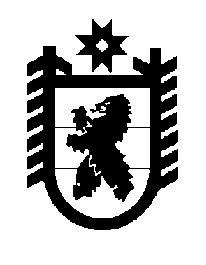 Российская Федерация Республика Карелия    ПРАВИТЕЛЬСТВО РЕСПУБЛИКИ КАРЕЛИЯРАСПОРЯЖЕНИЕ                                от  29 декабря 2014 года № 818р-Пг. Петрозаводск В целях развития сетевой инфраструктуры и генерирующих мощностей, обеспечения удовлетворения долгосрочного и среднесрочного спроса на электрическую энергию и мощность, формирования стабильных и благоприятных условий для привлечения инвестиций в строительство объектов электроэнергетики:1. Одобрить прилагаемые Схему и Программу перспективного развития электроэнергетики Республики Карелия на период до 2019 года. 2. Признать утратившим силу распоряжение Правительства Республики Карелия от 27 июня 2013 года № 410р-П (Собрание законодательства Республики Карелия, 2013, № 6, ст. 1124).3. Настоящее распоряжение вступает в силу с 1 января 2015 года.            ГлаваРеспублики  Карелия                                                             А.П. ХудилайненОдобрена распоряжением Правительства Республики Карелия от  29 декабря 2014 года № 818р-ППРОГРАММАПЕРСПЕКТИВНОГО РАЗВИТИЯ ЭЛЕКТРОЭНЕРГЕТИКИ РЕСПУБЛИКИ КАРЕЛИЯ НА ПЕРИОД ДО 2019 ГОДАПАСПОРТПрограммы перспективного развития электроэнергетики Республики Карелия на период до 2019 годаНормативно-правовое обеспечение ПрограммыПостановление Правительства Российской Федерации от 17 октября 2009 года № 823 «О схемах и программах перспективного развития электроэнергетики»;поручение Президента Российской Федерации по итогам заседания Комиссии при Президенте Российской Федерации по модернизации и технологическому развитию экономики России 23 марта 2010 года (перечень поручений от 29 марта 2010 года             № Пр-839, пункт 5 – предусмотреть в рамках схем и программ перспективного развития электроэнергетики максимальное использование потенциала когенерации и модернизацию систем централизованного теплоснабжения муниципальных образований);протокол совещания по вопросу разработки схем и программ развития электроэнергетики субъектов Российской Федерации под председательством заместителя Министра энергетики Российской Федерации, заместителя руководителя Правительственной комиссии по обеспечению безопасности электроснабжения (Федеральный штаб) А.Н. Шишкина от 9 ноября 2010 года № АШ-369пр.Нормативно-правовые и иные документы, а также информация, учтенные при разработке ПрограммыФедеральный закон от 26 марта 2003 года № 35-Ф3 «Об электроэнергетике»;Федеральный закон от 27 июля 2010 года № 190-ФЗ «О теплоснабжении»;Федеральный закон от 23 ноября 2009 года № 261-ФЗ «Об энергосбережении и о повышении энергетической эффективности и о внесении изменений в отдельные законодательные акты Российской Федерации»;Энергетическая стратегия России на период до 2030 года, утвержденная распоряжением Правительства Российской Федерации от 13 ноября 2009 года № 1715-р;схема и программа развития Единой энергетической системы России на 2013-2019 годы, утвержденная приказом Министерства энергетики Российской Федерации от                     19 июня 2013 года № 309;Методические рекомендации по разработке Схемы и программы развития электроэнергетики субъекта Российской Федерации на 5-летний период;прогноз спроса на электрическую энергию и мощность, разрабатываемый по субъектам Российской Федерации (региональным энергосистемам) и основным узлам нагрузки, расположенным на территории субъекта Российской Федерации;ежегодный отчет о функционировании Единой энергетической системы России;данные мониторинга исполнения схем и программ перспективного развития электроэнергетики;сведения о заявках на технологическое присоединение энергопринимающих устройств потребителей;предложения системного оператора по развитию распределительных сетей, в том числе по перечню и размещению объектов электроэнергетики, а также предложения сетевых организаций и органов исполнительной власти субъектов Российской Федерации по развитию электрических сетей и объектов генерации на территории субъекта Российской Федерации;предложения субъектов оперативно-диспетчерского управления в технологически изолированных территориальных энергетических системах о перечне и размещении генерирующих и сетевых объектов на территории субъектов Российской Федерации, относящихся к технологически изолированным территориальным энергетическим системам.Общая характеристика регионаРеспублика Карелия расположена в Северной Европе, в северо-западной части Российской Федерации. На западе Республика Карелия граничит с Финляндией, на юге – с Ленинградской и Вологодской областями, на севере – с Мурманской областью, на востоке – с Архангельской областью. Западная граница совпадает с государственной границей Российской Федерации и Финляндии и имеет протяженность . На северо-востоке республика омывается Белым морем. Входит в состав Северо-Западного федерального округа Российской Федерации (далее – СЗФО).Республика Карелия входит в северный экономический регион, основными отраслями специализации которого являются камнеобработка, черная и цветная металлургия, машиностроение, лесная, деревообрабатывающая, целлюлозно-бумажная и рыбная промышленность, добыча природных ресурсов, в том числе железных, медно-никелевых, алюминиевых руд и апатитов. Также входит в состав развивающегося региона Балтийского моря, Баренцева Евро-Арктического региона и Еврорегиона «Карелия». Республика Карелия относится к индустриальным, экспортно ориентированным субъектам Российской Федерации.Площадь Республики Карелия составляет  180,5 тыс. кв. км (10,7 % территории СЗФО, 1,06 % территории Российской Федерации).По данным Территориального органа Федеральной службы государственной статистики по Республике Карелия (далее – Карелиястат), численность населения Республики Карелия на 1 января 2014 года составила 634,4 тыс. человек (4,7 % населения СЗФО, 0,5 % населения России) и имеет тенденцию к незначительному снижению. Плотность населения – 3,5 человека на 1 кв. км, удельный вес городского населения в общей численности составляет 79,2 %. Столица республики – город Петрозаводск (площадь 135 кв. км).В таблице 1 приведены данные по численности населения городских округов и наиболее крупных муниципальных районов в Республике Карелия.Таблица 1Городские округа и муниципальные районы в Республике Карелия с численностью населения более 20 тыс. человек (по данным Карелиястата на 1 января 2014 года)Климат республики – климат умеренного пояса, мягкий, с обилием осадков (около  в год), меняется на территории Карелии от морского к континентальному. Средняя температура января от -9 до -130 С, средняя температура июля +150 С. Зима прохладная, но без сильных морозов. Лето нежаркое.Республика Карелия располагает существенными запасами лесных ресурсов, более половины территории Республики Карелия занято лесом. Среди сырьевых ресурсов Республики Карелия наибольшую ценность представляют запасы железных руд, титан, ванадий, молибден, благородные металлы (серебро, золото), алмазы, слюда, строительные материалы (граниты, диабазы, мраморы), керамическое сырье (пегматиты, шпат), аппатит-карбонатные руды. Разрабатываются месторождения титано-магнетитовых, хромовых и хромо-медно-никелево-платинометальных руд.Четверть территории республики приходится на акватории озер и моря. В Карелии насчитывается около 27000 рек. Самые крупные: Водла, Кемь, Онда, Унга, Чирка-Кемь, Ковда, Шуя, Суна с водопадом Кивач, Выг. Также в республике около 60000 озер.             В совокупности с болотами они насчитывают около 2000 куб. км качественной свежей воды. Ладожское и Онежское озера являются самыми большими в Европе.ВРП республики в 2012 году составил 140,0 млрд рублей, на душу населения –                219,3  тыс. рублей.Основу промышленности республики составляют лесопромышленный и горнопромышленный комплексы, машиностроение, электроэнергетика и пищевая промышленность. Ведущими организациями лесопромышленного комплекса являются ОАО «Кондопога», ОАО «Сегежский ЦБК», ЗАО «Запкареллес» и  ООО «Питкяранта Палп». К крупным промышленным организациям относятся ОАО «Карельский окатыш», ОАО «НАЗ», ЗАО «ВМЗ», ООО «СЛБК «Ляскеля», ОАО «Петрозаводскмаш», ООО «ОТЗ».Основными потребителями электрической энергии Республики Карелия являются черная и цветная металлургия, деревообрабатывающая и целлюлозно-бумажная промышленность. Основные промышленные центры: г. Петрозаводск, г. Кондопога, г. Сегежа,                     г. Костомукша, г. Питкяранта.Республика Карелия имеет развернутую транспортную сеть. Через Карелию проходят важнейшие транспортные магистрали, соединяющие индустриально развитые районы России с незамерзающим северным портом Мурманск (трасса «Кола» – дорога федерального значения, соединяющая г. Санкт-Петербург и г. Мурманск, проходящая через г. Петрозаводск) и через Финляндию со странами Европы, Северный транспортный коридор, который берет свое начало в Пермской области и проходит через г. Сегежу и               г. Костомукшу, пересекая границу в финском г. Люття, который является пунктом международного пропуска; таким же пунктом является пгт Вяртсиля, остальные приграничные города служат пунктами упрощенного пропуска. По территории Карелии проходит Беломоро-Балтийский канал, соединяющий Балтийское и Белое моря. Действуют три аэропорта, в том числе аэропорт «Петрозаводск», который является международным.2. Анализ существующего состояния электроэнергетики Республики Карелия Характеристика энергосистемы, осуществляющей электроснабжение потребителей Республики КарелияЭлектроснабжение потребителей, расположенных на территории Республики Карелия, осуществляется энергосистемой Республики Карелия.Энергосистема Республики Карелия входит в состав Объединенной энергосистемы Северо-Запада (далее – ОЭС Северо-Запада). Наряду с ней в ОЭС Северо-Запада входят энергосистемы Санкт-Петербурга и Ленинградской области, Мурманской, Новгородской, Псковской и Архангельской областей, а также энергосистема Республики Коми, с 2004 года в ОЭС Северо-Запада входит энергосистема Калининградской области. Режимом работы ОЭС Северо-Запада управляет филиал ОАО «СО ЕЭС» «Объединенное диспетчерское управление энергосистемами Северо-Запада» (далее – ОДУ Северо-Запада). Оперативно-диспетчерское управление объектами электроэнергетики на территории Республики Карелия осуществляет филиал ОАО «СО ЕЭС» «Региональное диспетчерское управление энергосистемы Республики Карелия» (далее – Карельское РДУ).В операционной зоне Карельского РДУ находятся объекты генерации установленной электрической мощностью 1111,13 МВт. Наиболее крупными из них являются электростанции филиала «Карельский» ОАО «ТГК-1»: Петрозаводская теплоэлектроцентраль (ТЭУ-13) (далее – Петрозаводская ТЭЦ), Каскад Кемских, Выгских, Сунских гидроэлектростанций (далее – ГЭС), а также электростанции промышленных предприятий: ТЭЦ-1 и ТЭЦ-2 ОАО «Кондопога», ТЭЦ-1 и ТЭЦ-2 ОАО «Сегежский ЦБК», ТЭЦ ООО «Питкяранта Палп». В электроэнергетический комплекс Республики Карелия входят также 125 линий электропередачи (далее – ЛЭП) класса напряжения 110-330 кВ, протяженностью , 103 трансформаторных подстанции  (далее – ПС) и распределительные устройства электростанций с суммарной мощностью трансформаторов 7731 МВА.Республика Карелия является энергодефицитным регионом. Собственное производство электроэнергии покрывает порядка 50 % от общего потребления электроэнергии.Централизованное электроснабжение потребителей на территории Республики Карелия осуществляется от ГЭС и ТЭЦ филиала «Карельский» ОАО «ТГК-1» и электростанций промышленных предприятий (электростанций различных ведомств и форм собственности). Дефицит покрывается за счет перетоков из энергосистем г. Санкт-Петербурга, Мурманской, Ленинградской и Вологодской областей.Основными компаниями, осуществляющими производство электроэнергии, являются филиал «Карельский» ОАО «ТГК-1», ОАО «Кондопога», ОАО «Сегежский ЦБК», ООО «Питкяранта Палп».По энергосистеме Республики Карелия основными сетевыми компаниями являются:филиал ОАО «ФСК ЕЭС» Карельское предприятие магистральных электрических сетей (далее – Карельское ПМЭС) (осуществляет услуги по транспорту электроэнергии по сетям 220-330 кВ);филиал ОАО «МРСК Северо-Запада» «Карелэнерго» (осуществляет услуги по транспорту и распределению электроэнергии по сетям 110 кВ и ниже);ОАО «Петрозаводские коммунальные системы» (осуществляет услуги по транспорту и распределению электроэнергии по сетям 10 кВ и ниже);ОАО «ПСК» (осуществляет услуги по транспорту и распределению электроэнергии по сетям 110 кВ и ниже);ОАО «РЖД».Энергосбытовые компании, осуществляющие деятельность на территории Республики Карелия:ОАО «Карельская энергосбытовая компания»,ООО «Энергокомфорт». Карелия» (осуществляет услуги по сбыту электроэнергии и теплоэнергии для коммунальной сферы по Республике Карелия);ООО «Русэнергосбыт» (осуществляет услуги по сбыту электроэнергии для ОАО «РЖД»);ООО «Межрегиональная энергосбытовая компания» (осуществляет услуги по сбыту электроэнергии для ОАО «Кондопога»).В настоящее время практически вся территория Республики Карелия является зоной централизованного электроснабжения. Полностью переведены на централизованное электроснабжение организации всех отраслей промышленности, транспорта, строительства, сельского хозяйства, за исключением Валдайского леспромхоза и ряда мелких лесопунктов других леспромхозов, электроснабжение которых осуществляется от автономных дизельных станций. Население республики на 99,9 % охвачено централизованным электроснабжением.2.1.1. Генерирующие компанииКомпании, осуществляющие производство электроэнергии на территории Республики Карелия:филиал «Карельский» ОАО «ТГК-1»;промышленные предприятия;3АО «Норд Гидро». По состоянию на 1 января 2014 года филиал «Карельский» ОАО «ТГК-1» объединяет 16 ГЭС – это 3 каскада ГЭС: Выгских, Сунских и Кемских.  Также в состав филиала «Карельский» ОАО «ТГК-1» входит Петрозаводская ТЭЦ. Гидроэнергетический потенциал региона освоен в бассейнах рек Суна, Выг, Кемь и Ковда. Суммарная установленная мощность станций ОАО «ТГК-1» в Республике Карелия – 913,7 МВт, в том числе каскад Выгских ГЭС – 240 МВт, каскад Кемских ГЭС – 330 МВт, каскад Сунских ГЭС – 63,7 МВт (в том числе группа малых ГЭС – 13,1 МВт),  Петрозаводская ТЭЦ  – 280 МВт (689 Гкал/ч). До 2011 года административно в составе Петрозаводской ТЭЦ также находилась дизельная электростанция (далее – ДЭС) о. Валаам (2,05 МВт). В 2011 году ДЭС                         о. Валаам перешла в собственность ОАО «ФСК ЕЭС». С декабря 2009 года в связи с прокладкой на остров подводного кабеля ДЭС о. Валаам выведена в резерв. В 2013 году ДЭС о. Валаам была отсоединена от энергосистемы.Целлюлозно-бумажная промышленность Республики Карелия располагает пятью ТЭЦ, подключенными к энергосистеме, установленной мощностью 192 МВт:ТЭЦ-1 и ТЭЦ-2 ОАО «Кондопога» установленной мощностью 48 МВт и 60 МВт соответственно;ТЭЦ ООО «Питкяранта Палп» установленной мощностью 24 МВт;ТЭЦ-1 и тепловая электростанция (далее – ТЭС) – 2 ОАО «Сегежский ЦБК» установленной мощностью 36 МВт и 24 МВт соответственно.ТЭЦ промышленных предприятий ОАО «Кондопога», ООО «Питкяранта Палп», ОАО «Сегежский ЦБК» эксплуатируются в соответствии с режимом работы обслуживаемых ими производств.В 2011 году была введена в эксплуатацию  малая ГЭС (далее – МГЭС) «Ляскеля» 3АО «Норд Гидро». Установленная мощность – 4,8 МВт. Это первая МГЭС в России, которой была присвоена квалификация генерирующего объекта, функционирующего на основе  возобновляемых источников электроэнергии. В 2013 году введена в эксплуатацию МГЭС «Рюмякоски» установленной мощностью 0,63 МВт.2.1.2. Сетевые компанииНаиболее крупными  сетевыми компаниями  на территории Республики Карелия являются Карельское ПМЭС и филиал ОАО «МРСК Северо-Запада» «Карелэнерго».Карельское ПМЭС – сетевая компания, обслуживающая электрические сети 220-              330 кВ энергосистемы Республики Карелия. В зону обслуживания данного предприятия входят также Мурманская область и часть Ленинградской области. В эксплуатации Карельского ПМЭС находится около  линий электропередачи напряжением 220-330 кВ, 14 ПС напряжением 220-330 кВ  трансформаторной мощностью 5438,2 МВА. Производственный комплекс Карельского ПМЭС на территории республики представлен 10 ПС 35-220-330 кВ установленной мощностью 1931,5 МВА, а также линиями электропередачи 110-220-330 кВ и линией 35 кВ на о. Валаам.Распределительная сетевая компания филиал ОАО «МРСК Северо-Запада» «Карелэнерго» осуществляет деятельность по передаче электрической энергии и технологическому присоединению к сетям 0,4-110 кВ на территории Республики Карелия.Компания обеспечивает технологическое управление и соблюдение режимов энергосбережения и энергопотребления, эксплуатацию энергетического оборудования и проведение его ремонта, техническое перевооружение и реконструкцию энергетических объектов на территории республики.В таблице 2 приведена структура основных электросетевых компаний, действующих на территории Республики Карелия.Таблица 2Структура основных  электросетевых компаний, действующих 
на территории Республики Карелия2.1.3. Энергосбытовые компанииООО «Энергокомфорт». Карелия» – компания, осуществляющая сбыт электрической энергии, начисление и сбор платежей за услуги электроснабжения, а также сбор, учет, перерасчет, обработку, перечисление платежей за услуги тепло-, водоснабжения и водоотведения, заключение договоров энергоснабжения с абонентами от имени ресурсоснабжающих организаций. Компания осуществляет свою деятельность на территории Петрозаводского городского округа и в пяти муниципальных районах: Беломорском, Кемском, Лоухском, Прионежском и Пряжинском национальном. ОАО «Карельская энергосбытовая компания» – компания, основными направлениями деятельности которой являются покупка электрической энергии на оптовом и розничных рынках электрической энергии (мощности), реализация электрической энергии потребителям, в том числе гражданам, оказание услуг третьим лицам, в том числе  по сбору платежей за отпускаемые товары и оказываемые услуги, диагностика, эксплуатация, ремонт, замена и проверка средств измерений и учета электрической и тепловой энергии, предоставление коммунальных услуг населению, разработка, организация и проведение энергосберегающих мероприятий, выполнение функций гарантирующего поставщика на основании решений уполномоченных органов. Территория обслуживания ОАО «Карельская энергосбытовая компания» – все районы Республики Карелия.ООО «Русэнергосбыт» осуществляет обслуживание потребителей, присоединенных к электрическим сетям ОАО «РЖД». Основные направления деятельности компании: покупка электроэнергии на оптовом и розничных рынках электрической энергии (мощности), реализация электроэнергии потребителям, заключение договоров оказания услуг по передаче электрической энергии (мощности) с сетевыми организациями в интересах обслуживаемых потребителей, разработка, организация и проведение энергосберегающих мероприятий, выполнение функций гарантирующего поставщика, создание автоматизированных систем коммерческого учета энергоресурсов. На территории Республики Карелия осуществляет свою деятельность Октябрьский филиал ООО «Русэнергосбыт».ООО «ЭСК «Энергосбережение» является независимой энергосбытовой компанией, основным видом деятельности которой является оптовая торговля электроэнергией и тепловой энергией (без их производства, передачи и распределения). ОАО «Оборонэнергосбыт» – гарантирующий поставщик, основными потребителями которого являются организации, находящиеся в ведении Министерства обороны Российской Федерации.Отчетная динамика потребления электроэнергии и максимума нагрузки,              структура электропотребленияДинамика электропотребления и максимума нагрузки Республики Карелия в
2009-2013 годах представлена в таблице 3. Таблица 3Электропотребление и максимум нагрузки Республики Карелия  
в 2009-2013 годахЗа последние 5 лет (с 2009 по 2013 год) электропотребление на территории республики уменьшилось на 988 млн кВт·ч, спад потребления за указанный период составил 3 % к уровню 2009 года. В течение рассматриваемого периода только в 2010 году наблюдалась положительная динамика роста объемов электропотребления, что связано с оживлением мировой экономики и внутреннего спроса на продукцию. В 2010 году годовой темп прироста электропотребления на территории республики составил 5,7 % и достиг 9,127 млрд кВт·ч. Начиная с 2011 года объемы потребления электроэнергии постепенно снижаются до 8,989 млрд кВт·ч, в 2012 году – 8,732 млрд кВтч. Наибольшее снижение электропотребления (12,4 %) наблюдалось в 2013 году. Величина годового электропотребления в Республике Карелия в 2013 году составила 7,645 млрд кВтч. На снижение электропотребления в 2013 году повлияла деятельность крупных промышленных потребителей:ОАО «НАЗ» снизило свое потребление на 537,6 млн кВтч в связи с консервацией части электролизеров в соответствии с принятыми решениями о консервации электролизного производства;ОАО «Кондопога» снизило свое потребление на 260 млн кВтч в связи со снижением объема производства из-за уменьшения поставок сырья;ОАО «РЖД» снизило свое потребление на 33,63 млн кВтч в связи с уменьшением объема перевозок.Также снизились потери Единой национальной (общероссийской) электрической сети на 15,51 млн кВтч в связи со снижением сальдо перетоков по причине проведения ремонтов транзитных линий 220-330 кВ. Кроме того, по всем месяцам 2013 года была зафиксирована более высокая температура, чем в 2012 году, в том числе в феврале и декабре 2013 года температура была выше на 8,70С и 9,80С соответственно. Исключение составил март, где температура была ниже на 7 градусов. В целом среднее за год отклонение температуры наружного воздуха в 2013 году по сравнению с 2012 годом составило +1,80С. Собственный максимум нагрузки потребителей, расположенных на территории республики, в отчетные годы был зафиксирован в диапазоне 1367 – 1148 МВт. Числа часов использования собственного максимума нагрузки в этот же период времени изменялись в пределах от 6550 до 6713 часов. Совмещенный максимум нагрузки (в день прохождения собственного максимума ОЭС Северо-Запада) в отчетные годы был зафиксирован в диапазоне 1314 – 1098 МВт, числа часов использования совмещенного максимума изменялись в пределах от 6739 до 6963 часов. Разница в величинах собственного и совмещенного максимума нагрузки объясняется тем, что, как правило, даты и время прохождения собственного максимума нагрузки энергосистемы Республики Карелия и максимума нагрузки ОЭС Северо-Запада не совпадают; коэффициент совмещения максимумов в течение  рассматриваемого периода составил 0,96 - 0,97.Дата и час прохождения собственного и совмещенного максимума нагрузки энергосистемы Республики Карелия приведены в таблице 4. Годовые максимумы электрической нагрузки в отчетный период отмечались в вечерние и утренние  часы в начале года (январь, февраль) и только в 2009 году – в декабре.Таблица 4Дата и час прохождения собственного и совмещенного максимума нагрузки энергосистемы Республики Карелия Структура электропотребления Республики Карелия по видам экономической деятельности в 2009-2013 годах представлена в таблице 5.Таблица 5Структура электропотребления Республики Карелия по видам экономической деятельности в 2009-2013 годах (по данным Карелиястата)                                                                                                                     (%)Основную долю в структуре электропотребления Республики Карелия занимает промышленное производство – 62-68 %. При этом доля электропотребления обрабатывающей промышленности колеблется  в диапазоне 43-49 % и составляет почти половину потребления электрической энергии Республики Карелия.Расход электроэнергии на работу транспорта занимает второе место в структуре электропотребления Республики Карелия, его доля составляет 12-22 %.  Доля непроизводственной сферы (домашнее хозяйство и сфера услуг) в течение рассматриваемого периода составляла 9-10 %. Структура электропотребления Республики Карелия по видам экономической деятельности в 2013 год представлена на рисунке 1.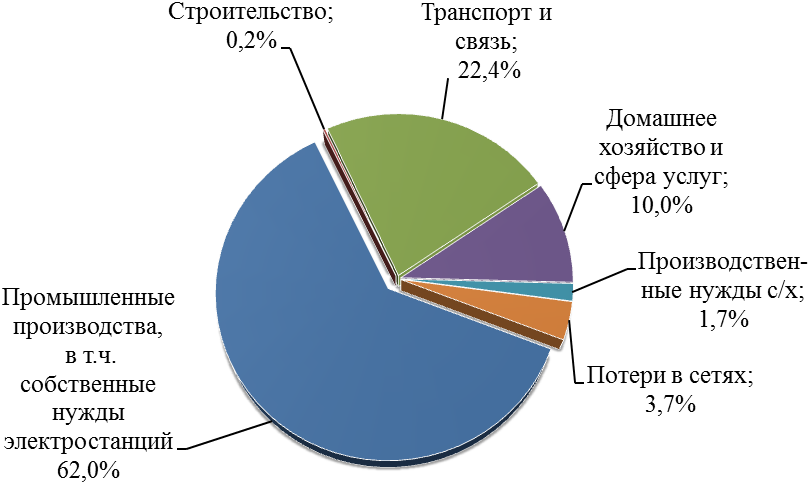 Структура электропотребления Республики Карелия в 2013 году, рисунок 12.3. Перечень основных крупных потребителей электроэнергииОсновными потребителями электрической энергии Республики Карелия являются черная и цветная металлургия, деревообрабатывающая и целлюлозно-бумажная промышленность. Перечень наиболее крупных потребителей электрической энергии приведен                                  в таблице 6. Таблица 6Электропотребление и максимальные нагрузки основных крупных потребителей Республики КарелияОАО «Карельский окатыш» – комбинат по добыче и переработке железной руды. Предприятие входит в горнодобывающий (сырьевой) дивизион горно-металлургической компании ОАО «Северсталь» с 1999 года. ОАО «Карельский окатыш» занимает третье место в России по объему производства железорудных окатышей – производит пятую часть всех российских окатышей. Мощность предприятия – 10 тыс. тонн окатышей в год. Продукция предприятия – офлюсованные и неофлюсованные окатыши любых качественных характеристик. Сырьевой базой для производства окатышей является Костомукшское месторождение железной руды – крупнейшее на северо-западе России. Разрабатываются Костомукшский и Корпангский карьеры. Исследованные запасы руды составляют 1,269 млрд тонн. Основным потребителем  продукции компании является металлургический  комбинат «Северсталь», расположенный в г. Череповце (Вологодская область). Также предприятие поставляет свою продукцию на экспорт.ОАО «НАЗ» – предприятие по производству первичного алюминия и силумина. Завод введен в эксплуатацию в 1954 году. Производственная мощность составляет более 80,0 тыс. тонн первичного алюминия в год. В 2013 году ОАО «НАЗ»  снизило свое потребление на 537,6 млн кВтч (51 %) в связи с консервацией части электролизеров  в соответствии с принятыми решениями о консервации электролизного производства;ОАО «Кондопога» является одним из крупнейших производителей газетной бумаги в России. Доля предприятия на российском рынке производителей газетной бумаги составляет 38,8 %. В качестве сырья используется ель, поставляемая в основном леспромхозами Республики Карелия. В 2013 году ОАО «Кондопога» снизило свое потребление на 260 млн кВтч  (20 %)  в связи со снижением объема производства из-за уменьшения поставок сырья.ОАО «Сегежский ЦБК» – одно из старейших российских предприятий в своей отрасли, с 2006 года вошло в состав ЗАО «Инвестлеспром». Комбинат способен производить до 414 тыс. тонн высококачественной небеленой сульфатной целлюлозы, 330 тыс. тонн крафт-бумаги и крафт-лайнера.ООО «Питкяранта Палп» – одно из крупнейших предприятий лесной промышленности в Республике Карелия. Основной вид деятельности предприятия – производство и реализация  сульфатной небеленой целлюлозы, а также производство сопутствующих продуктов: талового масла и скипидара. Кроме того, завод оказывает услуги организациям и населению г. Питкяранты, обеспечивая его централизованное  теплоснабжение и очистку хозяйственно-бытовых стоков. ООО «Питкяранта Палп» – экспортно ориентированное предприятие, более 90 % от общего количества вырабатываемой продукции отгружается на экспорт. Состав существующих электростанций, структура установленной мощности, структура выработки электроэнергииНа 1 января 2014 года общая установленная мощность электростанций энергосистемы Республики Карелия составила 1111,13 МВт, в том числе электростанции филиала «Карельский» ОАО «ТГК-1» – 913,7 МВт, МГЭС ЗАО «Норд Гидро» – 5,43 МВт, электростанции иных промышленных предприятий – 192 МВт.В течение 2013 года установленная мощность электростанций энергосистемы Республики Карелия  увеличилась на 0,63 МВт в связи с вводом в эксплуатацию МГЭС «Рюмякоски» и уменьшилась на 2,048 МВт, что обусловлено отсоединением изолированно работающей ДЭС о. Валаам.  Состав электростанций Республики Карелия с группировкой по принадлежности к энергокомпаниям и указанием установленной мощности на 1 января 2014 года приведен в таблице 7.Таблица 7Состав электростанций энергосистемы Республики Карелия с группировкой по принадлежности к энергокомпаниям и указанием установленной мощности на 1 января 2014 года Структура установленной мощности энергосистемы Республики Карелия на 
1 января 2014 года по типам электростанций представлена на рисунке 2. 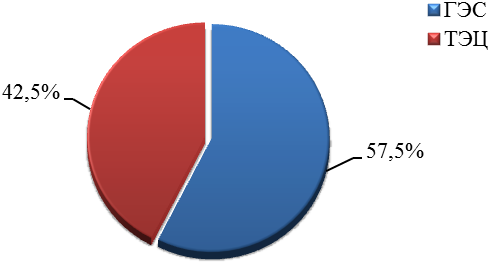 Структура установленной мощности энергосистемы Республики Карелия на 1 января 2014 года по типам электростанций, рисунок 2Структура установленной мощности электростанций энергосистемы Республики Карелия по видам собственности на 1 января 2014 года представлена на рисунке 3.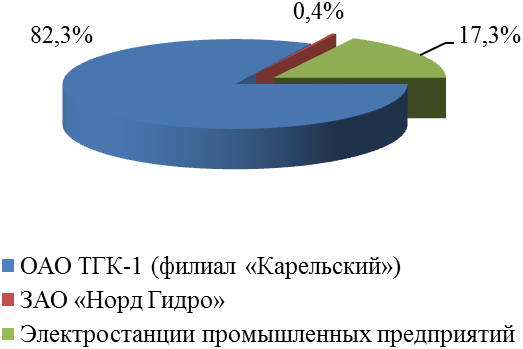 Структура установленной мощности электростанций энергосистемы Республики Карелия на 1 января 2014 года по видам собственности, рисунок 3На территории Республики Карелия, кроме вышеперечисленных электростанций, находящихся в оперативно-диспетчерском управлении Карельского РДУ, в населенных пунктах, не охваченных централизованным электроснабжением, работают дизель-генераторные установки ОАО «ПСК».На 1 января 2014 года на территориях Сегежского, Муезерского, Кондопожского муниципальных районов в эксплуатации находятся 18 дизель-генераторных установок общей мощностью 4,8 МВт.Структура выработки годовой электроэнергии в 2013 году по видам собственности приведена в таблице 8.Таблица 8Структура выработки годовой электроэнергии в 2013 году по видам собственностиСтруктура выработки электроэнергии по типам электростанций энергосистемы Республики Карелия в 2013 году приведена на рисунке 4. 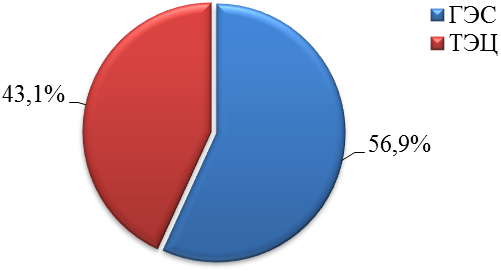 Структура выработки электроэнергии по типам электростанций энергосистемы Республики Карелия в 2013 году, рисунок 4Структура выработки электроэнергии электростанциями энергосистемы Республики Карелия в 2013 году по видам собственности приведена на рисунке 5. 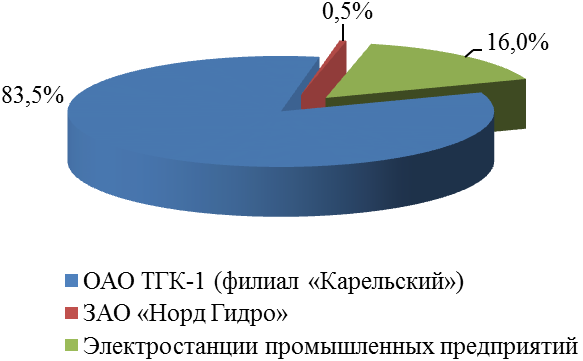 Структура выработки электроэнергии электростанциями энергосистемы Республики Карелия в 2013 году по видам собственности, рисунок 5Характеристика балансов мощности и электроэнергииВ таблице 9 представлен баланс мощности энергосистемы Республики Карелия  в 2009-2013 годах на час совмещенного максимума нагрузки. Кроме максимума нагрузки потребителей, расположенных на территории Республики Карелия, в потребности учтен резерв мощности, размещенный на электростанциях энергосистемы.В таблице 10 представлен баланс электроэнергии энергосистемы Республики Карелия  в 2009-2013 годах.Таблица 9Баланс мощности энергосистемы Республики Карелия 
в 2009-2013 годах      (МВт)Таблица 10Баланс электроэнергии энергосистемы Республики Карелия 
в 2009-2013 годах(млрд кВтч)Таблицы 9 и 10 составлены по данным годовых отчетов за 2009-2013 годы ОДУ Северо-Запада. Из приведенных данных видно, что Республика Карелия является энергодефицитным регионом. Собственное производство электроэнергии покрывало от 44 до 59 % общего потребления электроэнергии. Покрытие совмещенного максимума нагрузки при прохождении максимума ОЭС Северо-Запада осуществлялось собственными электростанциями примерно на 50 %. Энергосистема республики балансируется за счет получения электроэнергии (от 41 до 56 %) из смежных энергосистем Санкт-Петербурга и Ленинградской области, Мурманской и Вологодской областей. Основные генерирующие мощности – каскады Кемских и Выгских ГЭС и ТЭЦ ОАО «Сегежский ЦБК» расположены в северной части энергосистемы. В южной и западной части Карелии расположены Петрозаводская ТЭЦ, станции каскада Сунских ГЭС и ТЭС промышленных потребителей (ТЭЦ ОАО «Кондопожский ЦБК» и ООО «Питкяранта Палп»), а также МГЭС. Необходимо отметить, что выработка Петрозаводской ТЭЦ из года в год практически не изменяется, выработка электроэнергии на ТЭС промышленных предприятий с 2009 по 2013 год имела тенденцию к некоторому снижению, что можно связать с режимом работы самих производств. Выработка электроэнергии собственных ГЭС неравномерна и напрямую зависит от гидрологической обстановки, которая носит циклический характер. Так, 2011 и 2013 годы были маловодные (выработка ГЭС – 2212 млн кВтч  и  2513 млн кВтч, соответственно).На рисунке 6 представлена отчетная динамика баланса электроэнергии энергосистемы Республики Карелия в 2009-2013 годах.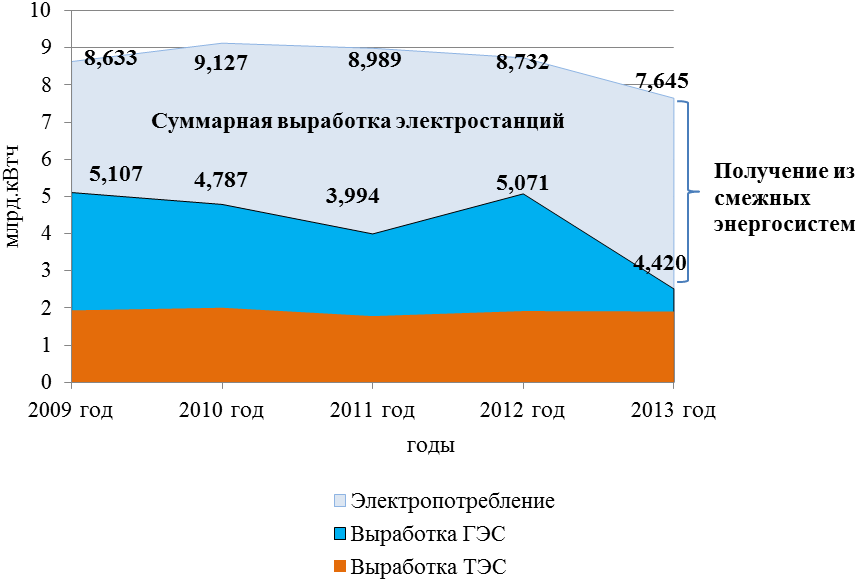 Отчетная динамика баланса электроэнергии  энергосистемы Республики Карелия в 2009-2013 годах, рисунок 6Основные характеристики электросетевого хозяйства Республики КарелияЭнергосистема Республики Карелия связана с энергосистемами Санкт-Петербурга и Ленинградской области, энергосистемами Мурманской, Архангельской и Вологодской областей. Основные внешние электрические межсистемные связи энергосистемы Республики Карелия представлены в таблице 11. Блок-схема внешних электрических связей энергосистемы Республики Карелия представлена на рисунке 7.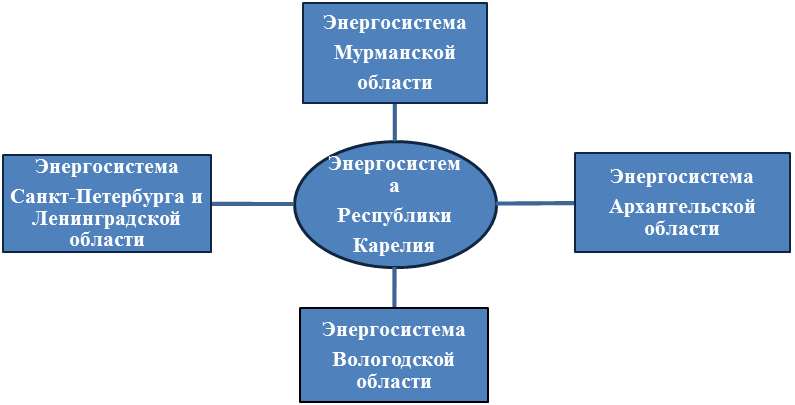 Внешние электрические связи энергосистемы Республики Карелия, рисунок 7Таблица 11Основные внешние электрические межсистемные связи энергосистемы Республики КарелияСводные данные протяженности ВЛ на территории Республики Карелия, количества и мощности ПС по напряжениям независимо от ведомственной принадлежности на начало 2014 года приведены в таблице 12.Таблица 12ЛЭП и ПС на 1 января 2014 года Конфигурация электрических сетей 110-220-330 кВ энергосистемы Республики Карелия характеризуется протяженностью с севера на юг вдоль железных дорог Мурманск – Петрозаводск – Санкт-Петербург, Петрозаводск – Суоярви – Сортавала – Санкт-Петербург и Суоярви – Суккозеро – Ледмозеро – Костомукша, а также Кочкома – Олений – Ледмозеро. Это объясняется тем, что при формировании экономических и транспортных связей основные потребители и электростанции размещались по возможности на небольшом удалении от железных дорог.В настоящее время в энергосистеме Республики Карелия эксплуатируются электрические сети 330 кВ протяженностью  и 5 ПС 330 кВ установленной трансформаторной мощностью 1930 МВ∙А.По сетям 330 кВ осуществляется транзит мощности из энергосистемы Мурманской области в Республику Карелия и далее в Ленинградскую область. Транзит сформирован двумя ВЛ 330 кВ Кольская АЭС – Княжегубская – Лоухи, далее – одноцепная ВЛ 330 кВ Лоухи – Путкинская ГЭС – Ондская ГЭС – Кондопога – Петрозаводск – ПС Сясь – Киришская ГЭС.На участке Княжегубская ГЭС – Лоухи – Путкинская ГЭС – Ондская ГЭС параллельно ВЛ 330 кВ работает одноцепная ВЛ 110 кВ, на участке Ондская ГЭС – Кондопога – Петрозаводск – Свирские ГЭС – одноцепная ВЛ 220 кВ.В настоящее время максимальный переток мощности из энергосистемы Мурманской области составляет величину порядка 600 МВт. Из энергосистемы Санкт-Петербурга и Ленинградской области в энергосистему Республики Карелия возможна передача мощности также порядка 600 МВт.Все крупные энергетические узлы энергосистемы Республики Карелия получают питание из сетей 330 кВ и 220 кВ от пяти ПС 330 кВ, а именно от:ПС Лоухи – два автотрансформатора (далее – АТ) 330/110/35 кВ, 125 МВ∙А;ПС Путкинская – два АТ 330/220 кВ, 240 МВ∙А;ПС Ондская – два АТ 330/220  кВ, 240 МВ∙А;ПС Кондопога – один АТ 330/220/10 кВ, 240 МВ∙А;ПС Петрозаводск – два АТ 330/220/35 кВ, 240 МВ∙А.Следует отметить, что условия работы сетей 330 кВ характеризуются  недостаточной пропускной способностью и надежностью функционирования. В связи с тем, что транзит сформирован двумя ВЛ 330 кВ только до ПС Лоухи, ремонт ВЛ 330 кВ на участке  Путкинская ГЭС – Ондская ГЭС – Петрозаводск затруднен, поскольку отключение ВЛ 330 кВ на любом из указанных участков приводит к ограничению перетока мощности из энергосистемы Мурманской области. Кроме того, в режимах паводка при перетоке мощности величиной 550 МВт из энергосистемы Мурманской области мощность, выдаваемая ГЭС Кемского и Выгского каскадов, ограничена допустимой передаваемой мощностью по ВЛ 330 кВ Путкинская ГЭС – Ондская (не более 400-420 МВт) и по ВЛ 330 кВ и 220 кВ на участке ПС Онда – ПС Кондопога (370-400 МВт).С целью повышения пропускной способности и надежности работы сети 330 кВ на транзите энергосистема Мурманской области – энергосистема Республики Карелия – энергосистема Санкт-Петербурга и Ленинградской области был выполнен проект строительства второй ВЛ 330 кВ Кольская атомная электростанция (далее – Кольская АЭС) – Княжегубская – Лоухи – Путкинская – Ондская – Петрозаводск длиной , а также ВЛ 330 кВ Петрозаводск – Тихвин.По сети 220 кВ осуществляется электроснабжение основных потребителей Карелии: г. Петрозаводск, ОАО «Кондопога», потребителей Западно-Карельских электрических сетей и ОАО «Карельский окатыш».Электроснабжение г. Петрозаводска осуществляется на напряжении 110 кВ от Петрозаводской ТЭЦ и ПС 220 кВ Древлянка, на которой АТ мощностью 2х125 МВ∙А.ПС 220 кВ Древлянка присоединена заходами в ВЛ 220 кВ Петрозаводск – Верхне-Свирская ГЭС (Л-200 и Л-251) и имеет двухстороннее питание. ПС введена в эксплуатацию в 1957 году. Открытое распределительное устройство (далее – ОРУ) 220 кВ выполнено по схеме одной системы шин с выключателями на всех присоединениях. Для повышения надежности работы данной ПС 220 кВ рекомендуется выполнить к 2016 году полную ее реконструкцию с изменением схемы распределительного устройства (далее – РУ) 220 кВ на схему «четырехугольника».Электроснабжение ОАО «Кондопога» осуществляется от ОРУ 220 кВ ПС Кондопога, которое связано с энергосистемой по трем ВЛ 220 кВ: Медвежьегорск – Кондопога (Л-202); Кондопога – ПТБМ (Л-201); Кондопога – КЦБК (Л-214).К ПС Кондопога присоединены следующие ПС ОАО «Кондопога»:ПС глубоких вводов (далее – ПГВ)-1 с трансформаторами – 220/10 кВ, 2х63 МВ∙А;ПГВ-2 с трансформаторами	– 220/10 кВ, 2х63 МВ∙А;ПГВ-3 с трансформатором – 220/10 кВ, 1х100 МВ∙А;ПС-8 с трансформаторами – 220/110/6 кВ, 2х60 МВ∙А.Электроснабжение ОАО «Кондопога» также осуществляется от ТЭЦ-1 и ТЭЦ-2 ОАО «Кондопога» установленной мощностью 48 МВт и 2х32 МВт. Суммарная максимальная нагрузка завода составляет порядка 200 МВт.Внешнее электроснабжение Западно-Карельских электрических сетей осуществляется на напряжении 220 кВ от ПС 330 кВ Петрозаводск по одноцепной линии 220 кВ Петрозаводск – Суоярви – Ляскеля – Сортавала (Л-223, Л-224, Л-225) суммарной длиной .Переток мощности от ПС 330 кВ Петрозаводск на ПС 220 кВ Суоярви составил                  56,5 МВт в режиме максимума электрических нагрузок 18 декабря 2013 года.Электроснабжение потребителей ОАО «Карельский окатыш» в настоящее время обеспечивается по двум ВЛ 220 кВ Путкинская ГЭС 9 – Подужемская ГЭС 10 – Кривопорожская ГЭС 14 – Костомукша суммарной длиной по трассе . На ПС 220 кВ Костомукша установлены два АТ 220/110 кВ 2х200 МВ∙А, на шинах 110 кВ установлены две батареи статических конденсаторов номинальной мощностью 52 Мвар и 57 Мвар соответственно. Электроснабжение потребителей комбината осуществляется по сети 110 кВ, в которой эксплуатируются двенадцать ПС 110 кВ суммарной трансформаторной мощностью 252 МВ∙А. Суммарная нагрузка потребителей ОАО «Карельский окатыш» в 2013 году составила 192 МВт.На балансе и в эксплуатации филиала ОАО «МРСК Северо-Запада» «Карелэнерго» на 1 января 2014 года находятся распределительные сети 110 кВ суммарной протяженностью  и 55 ПС 110 кВ мощностью 1297,7 МВ∙А.Протяженность ВЛ 110 кВ по трассе по материалам опор составляет:одноцепные ВЛ 110 кВ:	на металлических опорах –   ;	на железобетонных опорах  – ;	на деревянных опорах 	–    ;двухцепные ВЛ 110 кВ:	на металлических опорах – 2х175,8 км;	на железобетонных опорах – 2х97 км.В состав филиала входят три производственных отделения:Южно-Карельские электрические сети;Западно-Карельские электрические сети;Северные электрические сети.Длина ЛЭП 110 кВ, количество ПС 110 кВ и суммарная установленная мощность трансформаторов по сетевым предприятиям распределена следующим образом:Южно-Карельские электрические сети – , 23 ПС 110 кВ с трансформаторами 619,9 МВ∙А;Западно-Карельские электрические сети – , 17 ПС 110 кВ с транс-форматорами 406,9 МВ∙А;Северные электрические сети – , 15 ПС 110 кВ с трансформаторами                   269,9 МВ∙А.Состояние линий, построенных на металлических и железобетонных опорах, удовлетворительное.ВЛ 110 кВ, построенные на деревянных опорах в 1960-1975 годах и находящиеся в эксплуатации 32-45 лет, необходимо реконструировать. Рекомендуется планомерное выполнение реконструкции с переводом на металлические и железобетонные опоры. Суммарная длина указанных ВЛ оценивается величиной порядка . Дефицит энергосистемы Республики Карелия в зимний рабочий день составляет 342,5 МВт. От энергосистемы Мурманской области по ВЛ 330 кВ Княжегубская – Лоухи и ВЛ 110 кВ Княжегубская ГЭС – Полярный Круг передается 517,2 МВт, из них 174,7 МВт поступает транзитом в энергосистему Санкт-Петербурга и Ленинградской области.Уровни напряжения в сети 330 кВ поддерживаются в диапазоне 328-350 кВ, в сети 220 кВ – 221-242 кВ, в сети 110 кВ на шинах питающих ПС 330 и 220 кВ и электростанций – 113-118 кВ. Загрузка АТ на ПС 330 кВ не превышает 35 %, АТ 220 кВ – 50 %.В электрической сети напряжением 35 кВ энергосистемы Республики Карелия имеются ЛЭП, которые характеризуются значительной протяженностью и выполнены проводами сечением ниже нормированных. Пропускная способность этих линий по условию обеспечения допустимых уровней напряжения в нормальном и послеаварийных режимах (отключение головных участков ВЛ 35 кВ от одного центра питания и резервирование потребителей от другого центра питания) исчерпана уже при существующих нагрузках. К таким ЛЭП относятся:в Южно-Карельских электрических сетях:ВЛ 35 кВ ПС 110 кВ № 5 Деревянка – ПС 35 кВ № 21П Шелтозеро – ПС 
№ 35 кВ № 24П Шокша – ПС 35 кВ № 25П Рыбрека протяженностью по трассе , выполненная проводами АС 50, АС 70, АС 120;ВЛ 35 кВ ПС 110 кВ № 19 Медвежьегорск – ПС 110 кВ № 78 Великая Губа протяженностью , выполненная проводами АС 50, АС 95, АС 120.Требуется проведение мероприятий по повышению пропускной способности указанных ВЛ 35 кВ. «Узкие места» в электрических сетях 110 кВ приведены в 
таблице 13.Таблица 13«Узкие места» энергосистемы Республики Карелия в электрических сетях 110 кВ Объекты электросетевого хозяйства Республики Карелия имеют значительный износ. В сетях Карельского ПМЭС эксплуатируется свыше нормативного срока службы  ВЛ, в том числе напряжением 330 кВ – . ВЛ сроком службы более 30 лет составляют около 60 % от общего количества, в том числе ВЛ со сроком службы более 40 лет – около 20 %.В сетях филиала ОАО «МРСК Северо-Запада» «Карелэнерго» эксплуатируется свыше нормативного срока службы 56 ПС 35-110 кВ (37 %) суммарной установленной мощностью трансформаторов 391,43 МВА, в том числе 9 ПС 110/35/(6-10) кВ суммарной трансформаторной мощностью 148,8 МВА, 5 ПС 110/(6-10) кВ суммарной трансформаторной мощностью 60,9 МВА, 42 ПС 35/6-10 кВ суммарной трансформаторной мощностью 181,73 МВА.В течение 2014-2019 годов будут полностью самортизированы по нормативному сроку службы 93 ПС 35-110 кВ (в том числе 31 - ПС 110 кВ и 62 - ПС 35 кВ) суммарной установленной мощностью трансформаторов 705,4 МВА.На начало 2014 года в сетях филиала ОАО «МРСК Северо-Запада» «Карелэнерго» эксплуатируется свыше нормативного срока  ВЛ 35 кВ и  ВЛ 110 кВ.В течение 2014-2019 годов будут полностью самортизированы  ВЛ 35-110 кВ, в том числе ВЛ 110 кВ – , ВЛ 35 кВ – .Вводы новых и расширяемых электросетевых объектов, а также работы по их реконструкции и техническому перевооружению, выполненные в 2013 году, приведены в таблицах 14 и 15.Таблица 14Перечень ЛЭП 35-110 кВ, введенных в эксплуатацию в течение 2013 года Таблица 15Перечень подстанций 35-110 кВ, введенных в эксплуатацию 
в течение 2013 годаПротяженность ЛЭП и трансформаторная мощность ПС по классам напряжения, а также установленная трансформаторная мощность ПС по классам напряжения приведены в приложениях 1 и 2 к Программе.Динамика потребления тепловой энергии в системах централизованного теплоснабжения Республики Карелия, структура отпуска тепловой энергии от электростанций и котельных основным группам потребителей в 2009-2013 годахДинамика потребления тепловой энергии (с учетом потребления тепловой энергии промышленными предприятиями на собственные нужды) в 2009-2013 годах представлена в таблице  16.Таблица 16Динамика потребления тепловой энергии по Республике Карелия Динамика потребления тепловой энергии по централизованной зоне энергоснабжения Республики Карелия в 2009-2013 годах приведена в таблице 17 и на рисунке 8. Таблица 17Динамика потребления тепловой энергии по централизованной зоне энергоснабжения Республики КарелияДинамика потребления тепловой энергии по централизованной зоне энергоснабжения Республики Карелия в 2009-2013 годах (тыс. Гкал), рисунок 8Отпуск тепловой энергии потребителям осуществляется от различных источников. В таблице 18 представлена структура отпуска тепловой энергии (по параметрам пара) от электростанций промышленных предприятий и котельных генерирующих компаний в Республике Карелия за 2013 год.Таблица 18Структура отпуска тепловой энергии (по параметрам пара) от электростанций промышленных предприятий и котельных генерирующих компаний в Республике Карелия за 2013 годОтпуск тепловой энергии по муниципальным образованиям в Республике Карелия за  2013 год представлен в таблице 19.Таблица 19Отпуск тепловой энергии по муниципальным образованиям
в Республике Карелия за 2013 год (Гкал) Перечень основных крупных потребителей тепловой энергииЧисло организаций на территории республики, осуществляющих отпуск тепловой энергии, в том числе населению и учреждениям бюджетной сферы, на конец 2013 года составило 75 единиц. Основные показатели баланса теплоснабжения по Республике Карелия за                                  2013 год отражены в таблице 20. Таблица 20Основные показатели баланса теплоснабжения по Республике Карелия за 2013 годУдельный вес потерь теплоэнергии в общем количестве поданного в сеть тепла составил 4,9 %.Протяженность тепловых и паровых сетей в двухтрубном исчислении – ,                      в том числе:диаметром до  – ;от 200 до  – ;от 400 до  – ;свыше  – .Протяженность сетей, нуждающихся в замене, – . Удельный вес сетей, нуждающихся в замене, в общем протяжении всех тепловых сетей составил в 2013 году 
25 %.Работа тепловых сетей зависит от многих факторов, одним из которых является содержание в исправном состоянии зданий, сооружений, технологического и вспомогательного оборудования, а также самих сетей теплоснабжения.Наиболее крупными организациями комплекса, осуществляющими отпуск теплоэнергии потребителям, являются: ОАО «Петрозаводские коммунальные системы», ООО «Петербургтеплоэнерго», Кондопожское ММП ЖКХ, МП «Теплоснабжение» (Беломорский район) и ООО «Сегежа-Энерго» (дочернее подразделение ОАО «Сегежского ЦБК», занимающееся теплоснабжением Сегежского городского поселения).Тепловые сети Петрозаводского городского округа обслуживаются Петрозаводским филиалом ОАО «Петрозаводские коммунальные системы» «Тепловые сети». На балансе предприятия находятся 12 котельных, в том числе 5 котельных, работающих в автоматическом режиме. Полностью автоматизирован процесс отпуска тепла на отопление и горячее водоснабжение. Комплекс автоматизации и использование современного оборудования позволили значительно сократить расходы сжигаемого топлива и значительно улучшить качество теплоснабжения потребителей.В связи с большой разницей геодезических отметок города (минимальная отметка – 37,0 метра, максимальная – 147,0 метра) для обеспечения заданных гидравлических режимов у потребителей города на магистральных тепловых сетях города установлены 7 насосных подкачивающих станций (далее – ПНС), полностью работающих в автоматическом режиме.Перспективное направление в развитии ОАО «Петрозаводские коммунальные системы» «Тепловые сети» на ближайшие годы – это модернизация котельных с заменой морально и физически устаревшего оборудования на современное. Часть котельных планируется перевести на природный газ, постепенно произвести замену обыкновенных труб на трубы с пенополиуретановой изоляцией. В планах организации – переход на применение современных тепловых пунктов и 100 %-й расчет потребления по приборам коммерческого учета.Для контроля за теплоснабжением Петрозаводского городского округа используется система телеконтроля и телесигнализации о состоянии основных параметров работы тепловых сетей и источников тепла в реальном режиме времени (температура, давление, расходы теплоносителя, расходы тепловой и электрической энергии и т.д.). Системой контролируется 40 пунктов, что позволяет качественно управлять теплоснабжением Петрозаводского городского округа как в обычном, так и аварийном режимах.На 2014-2019 годы намечено:перевод на сжигание природного газа двух котлов центральной котельной;перевод на сжигание природного газа котельной по ул. Ригачина, д. 11б;установка частотного регулирования подкачивающих насосов в ПНС-11                                                     (ул. Лисицыной, д. 28);реконструкция контрольно-регулирующего пункта ОАО «Петрозаводскмаш»               (КРП-3);реконструкция контрольно-регулирующего пункта Октябрьской железнодорожной дистанции гражданских сооружений;разработка проекта перевода котельных по ул. Ломоносова, д. 65а и ул. Щербакова, д. 21 на сжигание природного газа.Прионежский муниципальный район обслуживается с 2006 года Прионежским филиалом ОАО «Петрозаводские коммунальные системы». На обслуживании Прионежского филиала ОАО «Петрозаводские коммунальные системы» находятся 15 муниципальных котельных и  тепловых сетей.В Суоярвском муниципальном районе в 2014 году предусмотрен вывод из эксплуатации мазутной котельной ЗАО «КФ Суоярви» и строительство новой твердотопливной котельной на торфе мощностью 18 МВт для теплоснабжения потребителей в жилой части города. Торф является на сегодня возобновляемым источником энергии и его использование в республике является перспективным. Строительство модульной котельной осуществляется с участием ООО «Питэр Пит».На территории Пряжинского муниципального района осуществляет свою деятельность Пряжинский филиал ОАО «Петрозаводские коммунальные системы», который обеспечивает теплоснабжение, электроснабжение, водоснабжение и водоотведение в 9 населенных пунктах. На обслуживании находятся 15 муниципальных котельных и  тепловых сетей.В конце 2011 года к работе в районах Северного Приладожья приступило ООО «Петербургтеплоэнерго», которое сегодня занимает лидирующие позиции среди теплоснабжающих организаций Санкт-Петербурга. ООО «Петербургтеплоэнерго» и Правительство Республики Карелия подписали договор на эксплуатацию и обслуживание котельных на территории Северного Приладожья: в Лахденпохском, Питкярантском, Олонецком национальном и Сортавальском муниципальных районах. Всего на данной территории располагается 78 котельных. В ближайших планах компании комплексная реконструкция и перевод на использование газа систем теплоснабжения в указанных муниципальных районах. Газификация является важным направлением развития систем централизованного теплоснабжения Карелии. В рамках реализации мероприятий по газификации Республики Карелия на 2013-2020 годы,  утвержденных распоряжением Правительства Республики Карелия от 16 января 2014 года № 4р-П, предусматривается строительство связующего газопровода газораспределительная станция (далее – ГРС) «Северная» - ГРС «Южная»               г. Петрозаводска, строительство распределительных сетей газоснабжения, перевод на природный газ жилищного фонда, строительство более 60 газовых котельных общей тепловой мощностью более 200 МВт.В 2013 году ряд вводов, предусмотренных перечнем, был осуществлен, в том числе введена новая современная городская котельная в г. Сортавале.Постановлением Правительства Республики Карелия от 19 ноября 2011 года                         № 314-П утверждена долгосрочная целевая программа «Реконструкция, техническое перевооружение и строительство объектов теплоэнергетики на территории Северного Приладожья Республики Карелия на период до 2027 года». Целью программы является обеспечение надежного и качественного теплоснабжения потребителей, расположенных и проживающих в районах Северного Приладожья Республики Карелия,  с одновременным снижением издержек при производстве и передаче тепловой энергии потребителям.Для достижения цели программы на указанной территории должны быть решены следующие задачи:разработка технических решений по комплексному развитию и повышению энергетической эффективности систем теплоснабжения;реконструкция, техническое перевооружение и строительство новых объектов теплоэнергетики, являющихся собственностью Республики Карелия;разработка и внедрение автоматизированной системы управления теплоснабжением, внедрение инновационных технологий в системах теплоснабжения.Мероприятия по развитию теплоэнергетики северных районов Республики Карелия – Кемского и Лоухского – изложены в долгосрочной целевой программе «Модернизация объектов коммунальной энергетики северных территорий Республики Карелия на период до 2019 года», утвержденной постановлением Правительства Республики Карелия от 29 июля 2013 года № 233-П. В таблице 21 приведен перечень основных потребителей тепловой энергии за 2013 год.Таблица 21Перечень основных потребителей тепловой энергии за 2013 год Наиболее крупными потребителями являются ОАО «Кондопога», ОАО «Сегежский ЦБК», ООО «Питкяранта Палп» и ОАО «Карельский окатыш».Динамика основных показателей энерго- и электроэффективности по 
Республике КарелияДинамика энергоемкости ВРП, электроемкости ВРП, потребления электроэнергии на душу населения, а также электровооруженности труда в экономике в 2009-2013 годах приведена в таблице 22 и на рисунках 9 и 10.Таблица 22Основные показатели энергоэффективности Республики КарелияДинамика энергоемкости ВРП в сопоставимых условиях,
(кг усл. топл./тыс. рублей), рисунок 9Динамика электроемкости ВРП в сопоставимых условиях,
(кВтч/тыс. рублей), рисунок 10Объемы и структура топливного баланса электростанций и котельных на территории Республики Карелия за 2013 годТаблица 23Потребление топлива электростанциями и котельными за 
2013 годСтруктура топливного баланса электростанций за 2013 год представлена на              рисунке 11.Структура топливного баланса электростанций за 2013 год, рисунок 11Основным видом топлива на электростанциях энергосистемы является газ. Его доля составляет 72 %. Доля мазута составляет 11 %, прочих видов топлива (в основном отходов деревообработки) – 17 %. Единый топливно-энергетический баланс Республики КарелияЕдиный топливно-энергетический баланс Республики Карелия за предшествующие пять лет разработан с учетом данных предыдущих программ и приведен в таблице 24.Таблица 24Единый топливно-энергетический баланс Республики Карелия в 2009-2013 годах(тыс. тут)3. Особенности и проблемы текущего состояния электроэнергии на территории Республики КарелияПеречень «узких мест» и мероприятия, направленные на их устранение и повышение надежности функционирования энергосистемы Республики Карелия:1. Вывод в ремонт или аварийное отключение ВЛ 330 кВ на участках ПС 330 кВ Лоухи – Путкинская ГЭС, Путкинская ГЭС – Ондская ГЭС, ПС 330 кВ Кондопога – Петрозаводск приводит к невозможности обеспечения допустимых параметров электроэнергетических режимов, а также недостаточная пропускная способность одноцепного транзита не позволяет выдать «запертую мощность» электростанций  энергосистемы Мурманской области.Для покрытия потребности (дефицита) в электроэнергии и мощности энергосистемы Республики Карелия как в нормальном, так и в послеаварийных режимах, а также для снижения рисков выделения энергосистемы или ее части на изолированную работу со снижением частоты, отключением и ограничением потребителей предусматривается сооружение в период до 2019 года второй ВЛ 330 кВ от ПС 330 кВ Лоухи до распределительного пункта (далее – РП) 330 кВ Путкинский, РП 330 кВ Путкинский, ВЛ 330 кВ РП   330 кВ Путкинский – РП 330 кВ Ондский, РП 330 кВ Ондский, ВЛ 330 кВ РП 330 кВ Ондский – ПС 330 кВ Петрозаводск, ВЛ 330 кВ Петрозаводск – Тихвин. 2. В настоящее время электроснабжение потребителей районов г. Суоярви и                пос. Ляскеля осуществляется по одноцепной ВЛ 220 кВ Петрозаводск (ПС - 90) – Суоярви – Ляскеля. При аварийном отключении ВЛ 220 кВ Петрозаводск – Суоярви возможность электроснабжения потребителей по сети 110 кВ ограничивается перетоком мощности от Петрозаводской ТЭЦ по ВЛ 110 кВ Петрозаводская ТЭЦ – Пряжа – Ведлозеро – Суоярви, выполненной проводом АС 120. При этом токовая нагрузка на головном участке указанной ВЛ 110 кВ Петрозаводская ТЭЦ – Пряжа превосходит длительно допустимую в два раза. Нагрузка указанной ВЛ в пределах допустимой токовой нагрузки и удовлетворительные уровни напряжения обеспечиваются при условии ограничения нагрузки района. Для обеспечения надежного электроснабжения рассматриваемого района рекомендуется сооружение второй ВЛ 220 кВ Петрозаводск – Суоярви в 2017 году.3. При аварийном отключении существующей ВЛ 220 кВ Суоярви – Ляскеля обеспечить передачу мощности по ВЛ 110 кВ Суоярви – Питкяранта – Ляскеля невозможно, так как передаваемая мощность превышает длительно допустимую по нагреву проводов (АС 120). Для надежного электроснабжения района Ляскеля – Сортавала требуется строительство второй ВЛ 220 кВ Суоярви – Сортавала.4. ПС 220 кВ Древлянка – единственный опорный узел, через который покрывается практически весь дефицит энергорайона г. Петрозаводска как в нормальном, так и в послеаварийном режиме при аварийном снижении генерации Петрозаводской ТЭЦ. Следует учитывать, что ПС 220 кВ Древлянка находится в эксплуатации с 1957 года. ОРУ указанной ПС выполнено по схеме одной системы шин без установки секционного выключателя. В случае аварии в ОРУ 220 кВ и отключения АТ 2х125 МВ∙А потребуется ограничение потребителей г. Петрозаводска.С целью усиления внешнего электроснабжения Петрозаводского энергоузла рекомендуется осуществить комплексную реконструкция ПС 220 кВ  Древлянка к 2016 году.5. В силу физического и морального старения оборудования ПС 220 кВ Медвежьегорск, ненадежной схемы РУ 220 кВ предусматривается к 2019 году завершение реконструкции ПС 220 кВ Медвежьегорск с увеличением трансформаторной мощности и изменением схем РУ 110 и 220 кВ.6. В послеаварийном режиме отключения ВЛ 110 кВ ПС Ондская – Палакоргская ГЭС при выведенной в ремонт ВЛ 110 кВ ПС Ондская – ПС Идель или Маткожненская ГЭС – ПС Идель в условиях многоводного года загрузка ВЛ 110 кВ ПС Беломорск – Кемь превысит мощность, длительно допустимую по нагреву проводов (АС 150).Сооружение второй ВЛ 110 кВ Беломорск – Кемь позволит повысить надежность электроснабжения существующих потребителей и схемы выдачи мощности ГЭС Выгского каскада.7. В настоящее время электроснабжение района Шуя – Пряжа обеспечивается по протяженной ВЛ 35 кВ. Для снижения потерь при передаче электроэнергии и для повышения надежности электроснабжения существующих и присоединения новых потребителей предусматривается строительство нового центра питания в Прионежском районе – ПС 110 кВ Прионежская в период до 2019 года.4. Развитие электроэнергетики  Республики Карелия в период 
до 2019 годаЦели и задачи развития электроэнергетики Республики КарелияОсновными целями разработки Программы являются:снижение дефицита энергетического баланса Республики Карелия;развитие сетевой инфраструктуры и генерирующих мощностей;обеспечение удовлетворения долгосрочного и среднесрочного спроса на электрическую энергию и мощность;снижение потерь в инженерных сетях;создание условий для устойчивого обеспечения населения и экономики Республики Карелия электроэнергией в условиях прогнозируемого роста ВРП.Основными задачами Программы являются: обеспечение надежного электроснабжения;увеличение выработки электрической энергии;улучшение качества электроснабжения;обеспечение возможности технологического присоединения к сетям;сокращение сверхнормативных потерь и непроизводительных расходов энергоресурсов;повышение конкурентоспособности продукции организаций, расположенных на территории Республики Карелия;снижение негативной антропогенной нагрузки на природную среду;реализация эффективной инвестиционной и инновационной политики в сфере энергетики;мобилизация внебюджетных источников финансирования мероприятий Программы. Следует отметить, что энергосистема Республики Карелия рассматривается ОАО «ФСК ЕЭС» как один из полигонов («кластеров») для внедрения элементов интеллектуальной энергетической системы с активно-адаптивной электрической сетью. В настоящее время разрабатываются проекты по оснащению электрической сети 330 кВ энергосистемы Республики Карелия современными устройствами FACTS, в том числе управляемыми устройствами поперечной компенсации, статическими тиристорными компенсаторами, устройствами СТАТКОМ. Целью внедрения этих устройств является повышение пропускной способности системообразующих сетей энергосистемы Республики Карелия и повышение качества стабилизации уровней напряжения в электрической сети региона. В связи с этим актуальной задачей развития электроэнергетики Республики Карелия является задача инновационного обновления электроэнергетического комплекса региона на основе применения современных технологий, направленного на обеспечение высокой энергетической, экономической и экологической эффективности производства, транспорта и потребления электрической энергии и мощности.Анализ невыполнения предыдущих схем и программ перспективного развитияАнализ разработанных на  период до 2017 и 2018 годов Схем и Программ перспективного развития электроэнергетики Республики Карелия позволил выявить следующее: в течение 2012-2017 годов рекомендуется сооружение и ввод в эксплуатацию ряда электросетевых объектов. Целесообразность ввода этих объектов обусловлена необходимостью ликвидации «узких мест» в энергосистеме с целью расширения возможностей технологического присоединения потребителей к электрической сети.В 2012-2013 годах было завершено сооружение ряда электросетевых объектов, рекомендованных предыдущими Схемами и Программами перспективного развития электроэнергетики Республики Карелия. Перечень этих объектов приведен в таблице 25.Таблица 25Перечень введенных электросетевых объектов на территории Республики Карелия, рекомендованных Схемами и Программами перспективного развития электроэнергетики Республики Карелия на период до 2017 и до 2018 годовОсновными причинами невыполнения рекомендаций Схем и Программ перспективного развития электроэнергетики Республики Карелия на период до 2017 и до 2018 годов являются:изменение (корректировка) объемов финансирования инвестиционных программ электросетевых организаций;недостаточно обоснованный подбор подрядчиков (субподрядчиков) для реализации намеченных проектов. Поручение выполнения работ по проектированию и строительству электросетевых объектов организациям, имеющим недостаточные компетентность и опыт в выполнении поставленных задач, приводит к срыву намеченных сроков проектирования и сроков ввода в эксплуатацию объектов, что также приводит к низкому качеству выполненных работ и увеличению стоимости сооружения объектов.4.3. Прогноз уровней электропотребления и электрических  нагрузок 
Прогноз потребления электроэнергии и мощности рассмотрен в двух вариантах: базовом со среднегодовым темпом прироста 0,2 % и оптимистическом  со среднегодовым темпом прироста 5,1 %. Перспективные уровни электропотребления  энергосистемы Республики Карелия для базового варианта соответствуют варианту развития энергосистемы Республики Карелия, разработанному ОАО «СО ЦДУ ЕЭС» в рамках формирования схемы и программы развития Единой энергетической системы России на очередной семилетний период (2014-2020 годы), – вариант 1.Прогноз потребления электроэнергии энергосистемы Республики Карелия для оптимистического варианта предполагает реализацию инвестиционных проектов и создание новых предприятий, на которые имеется необходимая документация, –                   вариант 2. Уровни электропотребления и максимумы нагрузки энергосистемы Республики Карелия для  варианта 1 на 2014-2019 годы представлены в таблице 26.
Таблица 26Электропотребление и максимумы нагрузки энергосистемы Республики Карелия на 2014-2019 годыРост электропотребления энергосистемы Республики Карелия, по данным 
ОАО «СО ЦДУ ЕЭС» (вариант 1), в перспективе до 2019 года ожидается со среднегодовым темпом 0,2 %. Общий спрос на электрическую энергию по энергосистеме Республики Карелия  к концу прогнозного периода оценивается в размере 10,00 млрд кВтч.Собственный максимум нагрузки энергосистемы Республики Карелия в рассматриваемой перспективе до 2019 года  прогнозируется на уровне 1152 МВт. Число часов использования собственного максимума в течение рассматриваемого периода составит 6550 часов.Рост электропотребления энергосистемы  Республики Карелия  по второму варианту в перспективе до 2019 года  намечается   со среднегодовым темпом 5,1 %.Прогноз сформирован на основе планов и программ социально-экономического развития региона  и инвестиционных программ крупных потребителей энергоресурсов.В таблице 27 приведена динамика изменения нагрузки энергорайонов энергосистемы Республики Карелия с выделением крупных потребителей. Таблица 27Динамика изменения нагрузки энергорайонов энергосистемы Республики Карелия с выделением крупных потребителейВ таблице 28 приведено потребление электроэнергии и мощности наиболее крупными потребителями энергосистемы Республики Карелия на период до 2019 года.Таблица 28Потребление электроэнергии и мощности наиболее крупными потребителями энергосистемы Республики Карелия на период до 2019 годаВ рассматриваемый период времени на основных наиболее крупных предприятиях Республики Карелия не прогнозируется увеличение объемов потребления электроэнергии. На таких предприятиях, как ОАО «Карельский окатыш», ОАО «Сегежский ЦБК», ООО «Питкяранта Палп», в рассматриваемый  период электропотребление и максимальная нагрузка практически сохранятся на уровне последних отчетных лет. Небольшой прирост электропотребления по сравнению  с 2012-2013 годами намечается на ОАО «Кондопога». Объем потребления электроэнергии ОАО «НАЗ» к 2014  году  резко сократился, в перспективе  до 2019 года максимальная нагрузка  предприятия принята на уровне 2014 года. В соответствии с данными ОАО «НАЗ»  прогнозные данные по электропотреблению и максимальным нагрузкам предприятия будут определены после утверждения плана производства на 2014-2019 годы.В варианте 2 кроме вышеперечисленных предприятий предполагается увеличение объемов потребления электроэнергии в республике за счет дополнительного развития существующих и ввода ряда новых потребителей. Наиболее крупные перспективные потребители:ЗАО «Беломорский порт»На базе угольного причала и рыбного порта в г. Беломорске планируется создание современного комплекса для перевалки угля и других грузов в объеме до 9 млн. тонн в год с последующим доведением общего объема обрабатываемых грузов до 15 млн. тонн в год. Максимальная мощность – 15 МВт.Разработанный Правительством Республики Карелия и ЗАО «Беломорский порт» проект морского угольного порта в районе г. Беломорска внесен в подпрограмму «Морской транспорт» федеральной целевой программы «Развитие транспортной системы России (2010-2020 годы)». Порт с проектной мощностью на первом этапе 9 млн. тонн грузов в год (8 млн тонн – уголь) предполагается построить в районе г. Беломорска на участке побережья Белого моря площадью в 36,5 гектара, на месте не функционирующего в настоящее время рыбного порта. Стоимость работ оценивается в 9,5 млрд рублей, реализовать проект предполагается в рамках государственно-частного партнерства.ООО ДОК «Калевала»ООО ДОК «Калевала» – завод по производству древесных плит из ориентированной стружки (OSB) в Петрозаводском городском округе – первое в России предприятие, выпускающее принципиально новый вид древесных материалов для малоэтажного домостроения. На первом этапе планируется производить 300 тыс. куб. м плит OSB в год. В рассматриваемой перспективе до 2019 года планируется дальнейшее развитие  завода по производству древесных плит из ориентированной стружки OSB.Планируемое годовое электропотребление завода к 2019 году составит 0,3 млрд кВтч.Проект ООО ДОК «Калевала» является одним из приоритетных проектов в области развития лесопромышленного комплекса Республики Карелия в соответствии со Стратегией социально-экономического развития Республики Карелия до 2020 года, утвержденной постановлением Законодательного Собрания Республики Карелия от                  24 июня 2010 года № 1755-IV ЗС.Завод по производству товарной беленой химико-термомеханической массыВ  перспективе до 2019 года  администрация Петрозаводского городского округа рассматривает возможность размещения завода по производству товарной беленой химико-термомеханической массы (далее – завод по производству БХТММ).  Максимальная  нагрузка на конец рассматриваемого периода оценивается в размере 
45 МВт.Пудожский мегапроектНа базе крупных месторождений металлических руд (железо, титан, ванадий, хром, золото, металлы платиновой группы, медь, магний, никель и др.) планируется создание горнопромышленного узла. Оцениваемое годовое электропотребление – 6-7 млрд кВтч. Ввиду потребности в значительных капитальных вложениях в инфраструктуру реализация проекта требует поддержки Правительства Российской Федерации, решение о предоставлении которой находится в стадии рассмотрения. В настоящее время ведется проектирование промышленной разработки Аганозерского месторождения хромовых руд, которое является частью Пудожского мегапроекта. Расчетная потребность в электроэнергии для промышленной разработки Аганозерского месторождения по приблизительной оценке составит 7-8 МВт.4.4. Развитие генерирующих источниковСогласно данным филиала «Карельский» ОАО «ТГК-1», в перспективе до 2019 года ввод в работу нового генерирующего оборудования и вывод из работы действующего на территории Республики Карелия не планируется.В соответствии с материалами, полученными от ОАО «Кондопога», ОАО «Сегежский ЦБК», ООО «Питкяранта Палп» ввода и вывода генерирующих мощностей на электростанциях этих предприятий до 2019 года не предполагается. В период 2014-2019 годов ЗАО «Норд Гидро» планирует ввести в эксплуатацию МГЭС на территории Сортавальского, Кемского, Муезерского и Пряжинского национального муниципальных районов  Республики Карелия:МГЭС «Каллиокоски» (Сортавальский муниципальный район,  установленная мощность – 0,975 МВт, предполагаемый срок ввода в эксплуатацию – 15 декабря 2014 года);МГЭС «Реболы» (Муезерский муниципальный район, установленная мощность – 
0,5 МВт, предполагаемый срок ввода в эксплуатацию – 2017 год);Белопорожская ГЭС-1 и Белопорожская ГЭС-2 (Кемский муниципальный район, предполагаемые сроки ввода в эксплуатацию – сентябрь и декабрь 2018 года соответственно, установленная мощность каждой станции составит 24,9 МВт). Ранее в Кемском муниципальном районе  предполагался ввод одной крупной станции, однако компания «Норд Гидро» отказалась от старого проекта  в пользу двух МГЭС по 24,9 МВт,  что позволит кардинально уменьшить зону затопления  и сохранить исторические поселения в этих местах. С вводом в эксплуатацию Белопорожской ГЭС-1 и Белопорожской ГЭС-2  дефицит мощности в республике  уменьшится;МГЭС «Шуя-1» (Пряжинский национальный муниципальный район, установленная  мощность – 5,1 МВт, предполагаемый срок ввода в эксплуатацию – 2017 год).В рассматриваемой перспективе ОАО «ПСК» предусматривает модернизацию и новое строительство ДЭС на территории Республики Карелия в зоне децентрализованного электроснабжения общей электрической мощностью 1,5 МВт. Таким образом, установленная мощность электростанций энергосистемы Республики Карелия с учетом электростанций филиала «Карельский» ОАО «ТГК-1», электростанций промышленных предприятий и  МГЭС ЗАО «Норд Гидро» к 2019 году составит 1166,71 МВт.Изменения установленной мощности на электростанциях энергосистемы Республики Карелия в 2014-2019 годах представлены в таблице 29.Таблица 29Изменения установленной мощности на электростанциях энергосистемы Республики Карелия в 2014-2019 годахВ схеме и программе развития Единой энергетической системы России на 2014-2020 годы, утвержденной  приказом Министерства энергетики Российской Федерации от             1 августа 2014 года № 495, в списке дополнительных вводов генерирующих объектов на территории Республики Карелия намечен ввод ветровой электростанции (далее – ВЭС)  «Кемь» и  ВЭС «Беломорье».В варианте 2 кроме электростанций, приведённых в таблице 29, к 2019 году учитывается ввод ВЭС «Кемь» установленной мощностью 96 МВт и ВЭС «Беломорье» установленной мощностью 96 МВт. Перспективными проектами генерации электрической энергии на территории Республики Карелия являются:расширение Петрозаводской ТЭЦ – ввод нового энергоблока на базе парогазовой установки электрической мощностью 180 МВт и тепловой – 160 Гкал/ч. Выработка – около 1 млрд кВтч;строительство Сегозерской ГЭС установленной мощностью 24 МВт (Сегозерское водохранилище). Выработка – 76,3 млн кВтч.;строительство каскада ГЭС на р. Чирка-Кемь, состоящего из двух ГЭС: Ялгоньпорожской и Железнопорожской. Установленная мощность Ялгоньпорожской ГЭС – 13,6 МВт, Железнопорожской – 16 МВт. Выработка – 168 млн кВтч.;строительство каскада ГЭС на р. Водла, состоящего из двух ГЭС: Верхне-Водлинской ГЭС и Пудожской ГЭС. Установленная мощность Верхне-Водлинской ГЭС – 20 МВт, Пудожской ГЭС – 20,8 МВт. Выработка – 165,4 млн кВтч.4.5. Прогноз развития электроэнергетики на основе возобновляемых источников                       энергии и местных видов топливаВетроэнергетический потенциал Республики Карелия относительно скромен, если сравнивать с расположенной севернее Мурманской областью. Это связано с отсутствием выхода на большие, открытые ветрам, морские пространства. Согласно данным многолетних наблюдений (таблица 30), только три муниципальных района республики – Кемский, Беломорский и Медвежьегорский – имеют среднюю скорость ветра свыше 3,5 м/с, достаточную для работы мощных ветроустановок (далее – ВЭУ) с горизонтальным ротором. В остальных районах целесообразно строительство малых ВЭУ, предназначенных для локального энергоснабжения удаленных от линий электропередач потребителей. Таблица 30Средние многолетние скорости ветра по Республике Карелия Планы по размещению в Карелии достаточно крупных ВЭС разрабатывались еще с 90-х годов. Согласно ряду прошлых федеральных и региональных программ планировалось построить четыре ВЭС: Валаамскую (мощностью 1 МВт), ВЭС в пос. Валдай (1,2 МВт), Беломорскую (10 МВт) и Морскую ВЭС под г. Кемью (8 МВт). Однако ни один из этих планов реализован не был, так как не нашлось инвестора.В 2012 году состоялось подписание соглашения между Правительством Республики Карелия и ООО «ВЭС» о сотрудничестве в области ветроэнергетики. В отличие от предыдущих проектов финансирование строительства ВЭС берет на себя ООО «ВЭС», Правительство Республики Карелия окажет компании необходимую административную помощь.В соответствии с соглашением ВЭС появятся в Кемском и Беломорском районах, их строительство и ввод в эксплуатацию первоначально были намечены на период с 2014 по 2016 год. Всего планируется построить восемь ВЭС — по четыре в каждом районе. Общая сумма инвестиций составит порядка 14 млрд рублей. Проектная установленная мощность одной ВЭС составляет 24 МВт. Суммарная мощность всех ВЭС, таким образом, составит 192 МВт. Перечень планируемых ВЭС на территории Республики Карелия представлен в 
таблице 31.Таблица 31Перечень планируемых ВЭС на территории Республики Карелия В Республике Карелия имеется большое количество МГЭС мощностью менее 25 МВт. В большинстве своем это станции, построенные более 60 лет назад, их оборудование устарело, подлежит замене и модернизации. В настоящее время в рамках соглашения от 24 ноября 2010 года о сотрудничестве между ЗАО «Норд Гидро» и Правительством Республики Карелия ведется реконструкция и возведение МГЭС на территории Республики Карелия с целью обеспечения дополнительной электрической мощности 100 МВт. Реконструкцию предлагается провести на ГЭС Лахденпохского, Суоярвского, Питкярантского, Прионежского, Сортавальского, Калевальского национального, Пудожского и Муезерского муниципальных районов.В соответствии с вышеуказанным соглашением в пос. Ляскеля Республики Карелия 5 сентября 2011 года была введена в эксплуатацию реконструированная МГЭС «Ляскеля» мощностью 4,8 МВт. В ходе реконструкции произведена замена всех гидроагрегатов станции со значительным увеличением мощности ГЭС (первоначально ГЭС имела мощность 0,75 МВт). В здании ГЭС установлено шесть пропеллерных гидроагрегатов мощностью 0,8 МВт. После окончания реконструкции станция стала полностью автоматизированной, ее работа осуществляется без постоянного персонала.17 июля 2013 года был произведен торжественный запуск МГЭС в пос. Рускеала Сортавальского района – МГЭС «Рюмякоски». МГЭС построена на месте старой финской ГЭС, разрушенной в военные годы. На объекте установлен гидроагрегат чешского производства мощностью 630 кВт, а также современные системы автоматики, станция будет работать полностью в автоматическом режиме. В конце 2014 года планируется запустить МГЭС «Каллиокоски» в километре от пгт Хелюля.Сдерживающим фактором на пути сооружения МГЭС является рыбохозяйственное значение большинства рек, а также вопросы подключения к сетям МГЭС.В таблице 32 представлен перечень новых и расширяемых МГЭС на период до 
2019 года.Таблица 32Перечень новых и расширяемых МГЭС на период до 2019 года Согласно Региональной стратегии развития топливной отрасли Республики Карелия на основе местных энергетических ресурсов на 2011-2020 годы, одобренной распоряжением Правительства Республики Карелия от 14 октября 2009 года № 405р-П,  подавляющее большинство муниципальных образований в Республике Карелия обладают достаточной сырьевой базой для полного удовлетворения потребности коммунальной энергетики (дрова, топливная щепа, торф). Перспективное для Республики Карелия местное топливо – торф, добыча которого в настоящее время возрождается. Торфодобыча в Карелии, как и во всей России, за последние десятилетия существенно снизилась, многие торфопредприятия закрылись или перешли на добычу торфа для сельского хозяйства. Вместе с тем запасы торфа имеются практически во всех районах республики (таблица 33). Из числа кадастра торфяных месторождений Карелии 44 % представляют собой месторождения с большими запасами, залегающими на глубине 15,-, 19 % – месторождения со средними запасами и 37 % – месторождения с небольшими запасами.Таблица 33Болотно-торфяной фонд Карелии и торфяные ресурсы 
(кадастр «Торфяные месторождения Карельской АССР», 1979 год) В рамках реализации основных направлений Стратегии на среднесрочный период запланированы следующие мероприятия:реконструкция торфяных полей и организация промышленной добычи торфа на торфяных месторождениях «Паперо» (Суоярвский муниципальный район), «Круглое» (Пудожский муниципальный район), «Сюрьгинское» (Прионежский муниципальный район), «Сурисуо» и «Васкаламенсуо» (Лахденпохский муниципальный район), «Туленсуо» (Питкярантский  муниципальный район), «Заречное» (Костомукшский городской округ);увеличение производственных площадей и объемов добычи торфа на месторождениях «Суури-суо» и «Тайпале» (Сортавальский муниципальный район), «Волуссуо» и «Агвен-суо» (Пряжинский национальный муниципальный район);увеличение объемов производства топливной щепы за счет использования передвижных высокопроизводительных щепорубительных комплексов и увеличения их количества.В 2011 году подписано соглашение между Правительством Республики Карелия и ООО «Энергопит» (г. Петрозаводск) о сотрудничестве и взаимодействии в рамках реализации инвестиционных проектов в сфере повышения энергетической эффективности использования возобновляемых и местных видов топлива в коммунальной энергетике на территориях Питкярантского, Медвежьегорского, Лоухского и Кемского муниципальных районов. В рамках подписанного соглашения в пос. Харлу введен в эксплуатацию источник комбинированной выработки тепловой и электрической энергии (3 МВт) из газифицированного торфа.В рамках реализации инвестиционного проекта ООО «Питэр Пит» (Московская область) организована промышленная добыча торфа в Пряжинском национальном, Суоярвском, Пудожском муниципальных районах. В 2012 году реализован инвестиционный проект модернизации схемы теплоснабжения пос. Эссойла Пряжинского национального муниципального района: проведена реконструкция центральной котельной с переводом на сжигание местного топлива (торфа, щепы). Торф добывается на торфоплощадке «Агвен-суо» в границах поселения, право на недропользование которой принадлежит ООО «Питэр Пит».Полностью за счет собственных средств ООО «Питэр Пит» завершило реконструкцию котельной установленной мощностью 1,5 МВт в пос. Вешкелица Суоярвского муниципального района. Котельная предназначена для использования топливного торфа, производимого на торфоплощадке «Агвен-суо» (пос. Эссойла, на удалении  от строящейся котельной). Наиболее крупным инвестиционным проектом является проект по строительству водогрейной котельной на территории Суоярвского городского поселения установленной мощностью 18 МВт (два водогрейных котла 12 МВт и 6 МВт соответственно). Котельная предназначена для использования фрезерного торфа, планируемого к производству на торфоплощадке «Паперо» ( от г. Суоярви). В настоящее время котельное оборудование доставлено в г. Суоярви. Ввод в эксплуатацию новой котельной запланирован на 2014 год.В планах ООО «Питэр Пит» реализация инвестиционных проектов по модернизации источника теплоснабжения в пос. Найстенъярви Суоярвского муниципального района и угольных котельных на территории Суоярвского городского поселения.В целом потенциал местных видов топлива и возобновляемых источников энергии Республики Карелия велик. Наибольшее внимание, в порядке важности энергоресурса, должно быть уделено использованию энергии ветра, гидроэнергии малых рек и торфу. Использование этих ресурсов возможно при экономическом стимулировании возобновляемой энергетики. 4.6. Перспективные балансы мощности и электроэнергииВ соответствии с прогнозируемыми уровнями потребности в мощности, вводом новых энергомощностей  и размещаемым на электростанциях резервом мощности сформирован баланс мощности энергосистемы Республики Карелия на период 2014-2019 годов. Величина расчетного резерва мощности на электростанциях энергосистемы Республики Карелия принята из условий его размещения в целом по ОЭС Северо-Запада. Баланс электроэнергии энергосистемы Республики Карелия сформирован с учетом следующих условий:выработка ГЭС принята по среднемноголетней величине;работа ТЭЦ осуществляется по графику тепловой нагрузки потребителей.В таблицах 34 и 35 приведены балансы мощности и энергии энергосистемы Республики Карелия на 2014-2019 годы.Таблица 34Баланс мощности энергосистемы Республики Карелия 
на  2014-2019 годы (МВт)Таблица 35Баланс электроэнергии энергосистемы Республики Карелия на 2014-2019 годы    		(млрд кВтч)Балансы мощности и электроэнергии энергосистемы Республики Карелия складываются со значительным  дефицитом.Потребность в электроэнергии энергосистемы Республики Карелия в период до 2019 года обеспечивается за счет собственных энергоисточников только на 55-60 %. Остальная часть потребности в электроэнергии, как и прежде, будет покрываться за счет передачи из смежных энергосистем – Санкт-Петербурга и Ленинградской области, Мурманской и Вологодской областей. Необходимо отметить, что  в соответствии со  схемой и программой развития Единой энергетической системы России на 2014-2020 годы ОАО «Концерн Росэнергоатом» в 2018-2019 годах планирует вывод из эксплуатации двух первых энергоблоков Кольской АЭС по 440 МВт каждый без одновременного замещения выбывающей мощности. Поэтому начиная с 2019 года электробаланс энергосистемы Мурманской области будет сводиться без избытков, и покрытие дефицита мощности  и электроэнергии энергосистемы Республики Карелия в полном объеме  из энергосистемы Санкт-Петербурга и Ленинградской области окажется весьма проблематичным.В таблицах 34 и 35 приведены прогнозные  балансы мощности и электроэнергии энергосистемы Республики Карелия  на 2019 год для варианта 2.В варианте 2 по сравнению с вариантом 1 на конец прогнозируемого периода  рассмотрен более высокий уровень электропотребления  и мощности с учетом реализации инвестиционных проектов и создания новых предприятий.Кроме того, в варианте 2 к 2019 году учитывается ввод ВЭС «Кемь» установленной мощностью 96 МВт и ВЭС «Беломорье» установленной мощностью 96 МВт.  В соответствии с  Методическими рекомендациями  по проектированию развития энергосистем в балансах мощности  энергосистем на час прохождения зимнего максимума нагрузки ветроэлектростанции учитываются только в установленной мощности.С учетом вышесказанного балансы мощности и электроэнергии энергосистемы Республики Карелия в варианте 2 складываются с дефицитом, значительно превышающим   аналогичные  показатели варианта 1.   Как отмечалось выше, с   выводом  из эксплуатации к 2019 году двух первых энергоблоков Кольской АЭС покрытие еще большего дефицита мощности  и электроэнергии энергосистемы Республики Карелия в полном объеме  из энергосистемы Санкт-Петербурга и Ленинградской области может оказаться невозможным.При этом дополнительные собственные  источники генерации смогли бы  сократить потребность в получаемой электроэнергии, улучшить энергетическую ситуацию в республике и повысить надежность электроснабжения потребителей Республики Карелия. Наиболее реальным мероприятием для снижения дефицита электроэнергии и мощности энергосистемы могло бы стать расширение Петрозаводской ТЭЦ (ввод энергоблока ПГУ-180 электрической мощностью 180 МВт). Однако ОАО «ТГК-1» в перспективе до 2019 года не рассматривает ввод нового энергоблока ПГУ-180 на Петрозаводской ТЭЦ ввиду отсутствия механизма долгосрочного возврата инвестиций.Кроме этого,  в соответствии со схемой и программой развития Единой энергетической системы России на 2014-2020 годы в Республике Карелия  следует рекомендовать строительство базовой генерации установленной мощностью не менее 300 МВт в базовом варианте электропотребления и не менее 450 МВт в умеренно-оптимистичном варианте потребления. Конкретные  площадки размещения замещающих мощностей должны определяться по результатам проведения технико-экономического обоснования, в качестве приоритетных целесообразно рассмотреть площадки в районе г. Медвежьегорска (Медвежьегорская ТЭС) и  г. Петрозаводска. Также нецелесообразным видится вывод из эксплуатации двух первых энергоблоков Кольской АЭС по 440 МВт каждый без одновременного замещения выбывающей мощности.4.7. Прогноз потребления тепловой энергии. Ввод тепловых мощностей с учетом развития когенерации и изменений тепловой нагрузкиПрогноз потребления тепловой энергии крупными потребителями Республики Карелия представлен в таблице 36.Таблица 36Прогноз потребления тепловой энергии крупными потребителямиРеспублики Карелия, тыс. Гкал/чПрогноз потребности в тепловой энергии выполнен на основании прогнозов теплопотребления, анализа тенденций в потреблении тепловой энергии и тепловых нагрузок, с учетом взаимозаменяемости энергоносителей в сфере теплоснабжения, информации потребителей теплоэнергии и статистических методик обработки данных. Итоговые результаты по прогнозу потребления тепловой энергии Республики Карелия представлены в таблице 37. Таблица 37Прогноз потребления тепловой энергии крупными потребителями
Республики Карелия, тыс. Гкал/чСогласно данным, полученным от филиала «Карельский» ОАО «ТГК-1», в период до 2019 года вывода из эксплуатации теплогенерирующего оборудования не планируется.Так как в Республике Карелия не планируется до 2019 года размещение крупных теплоемких производств, то существующая и планируемая к вводу/реконструкции теплогенерация полностью покрывает прогнозируемое потребление тепловой энергии. Ввод в строй энергоустановок с совместной выработкой тепловой и электрической энергии (когенерации), а также с совместной выработкой тепла, электроэнергии и холода (тригенерации) в рассматриваемый период не прогнозируется.Прогноз отпуска тепловой энергии от ТЭС на основании данных генерирующих компаний представлен в таблице 38.Таблица 38Прогноз отпуска теплоэнергии от ТЭС (включая котельные генерирующих 
компаний и потребление собственным производством  промышленных ТЭС) 
на период до 2019 года, тыс. Гкал4.8. Прогноз потребности электростанций и котельных генерирующих                                компаний в топливеПрогноз потребности электростанций и котельных генерирующих компаний в топливе на 2014 год приведен в соответствии с данными прогнозов предприятий и указан в таблице 39. Таблица 39Потребление топлива электростанциями и котельными 
генерирующих компаний на 2014 год (прогноз)Потребность в топливе ТЭС и котельных генерирующих компаний Республики Карелия на 2014-2019 годы представлена в таблице 40.Таблица 40Потребность ТЭС и котельных генерирующих компаний в топливе на период 
до 2019 года ___________________* С 2015 года – переход на природный газ в аналогичных объемах по тут.4. 9. Анализ наличия утвержденных программ комплексного развития систем коммунальной инфраструктуры поселений, городских округов Республики КарелияВ соответствии с требованиями Градостроительного кодекса Российской Федерации градостроительная деятельность на территории муниципальных образований осуществляется в соответствии с генеральными планами городских и сельских поселений, городских округов. В генеральных планах утверждаются решения по созданию объектов местного значения. Виды объектов местного значения поселения, городского округа, подлежащие отображению в генеральных планах, установлены статьей 14  Закона Республики Карелия от 2 ноября 2012 года № 1644-ЗРК «О некоторых вопросах градостроительной деятельности в Республике Карелия».В настоящее время формирование системы документов территориального планирования и градостроительного зонирования в Республике Карелия завершено.  Реализация генерального плана поселения, генерального плана городского округа осуществляется путем выполнения мероприятий, которые предусмотрены программами, утвержденными местной администрацией поселения, местной администрацией городского округа и реализуемыми за счет средств местного бюджета, программами комплексного развития систем коммунальной инфраструктуры поселений, городских округов и (при наличии) инвестиционными программами организаций коммунального комплекса.Программы комплексного развития систем коммунальной инфраструктуры поселений, городских округов, в том числе в области теплоснабжения, разрабатываются органами местного самоуправления поселений, городских округов и подлежат утверждению представительными органами местного самоуправления таких поселений, городских округов в шестимесячный срок с даты утверждения генеральных планов соответствующих поселений, городских округов.По состоянию на 1 июля 2014 года программы комплексного развития систем коммунальной инфраструктуры муниципальных образований утверждены представительными органами только в 53 муниципальных образованиях из 102, в 8 муниципальных образованиях отсутствуют системы коммунальной инфраструктуры, в связи с чем программы комплексного развития не разрабатываются.4.10. Разработка предложений по модернизации систем централизованного теплоснабжения муниципальных образований в Республике КарелияОсновными направлениями по модернизации систем централизованного теплоснабжения муниципальных образований в Республике Карелия являются модернизация котельных с переводом на более экономичное топливо или закрытие с локальной централизацией  нерентабельных котельных, а также активное использование местных видов топлива. На рассматриваемый период в республике действует ряд программ по модернизации теплоснабжения муниципальных образований в различных регионах Карелии.Постановлением Правительства Республики Карелия от 29 июля 2013 года № 233-П утверждена долгосрочная целевая программа «Модернизация объектов коммунальной энергетики северных территорий Республики Карелия на период до 2019 года». В рамках данной программы к северным территориям Республики Карелия отнесены Кемский и Лоухский муниципальные районы. Целью программы является обеспечение надежного и качественного теплоснабжения потребителей, расположенных и проживающих на северных территориях Республики Карелия, с одновременным снижением издержек при производстве и передаче тепловой энергии потребителям.В программу включены 30 нерентабельных котельных (8 из которых реконструируются и 22 закрываются), что составляет 100 % от общего объема нерентабельных котельных на территории указанных районов, в том числе:работающих на электроэнергии – 13;работающих на угле – 12;работающих на дизельном топливе – 2;работающих на мазуте – 2;работающих на дровах – 1.Их суммарная тепловая мощность составляет 75,3 МВт.В результате реализации данной программы будет построено и реконструировано 22 объекта теплоснабжения, проложено 3210 погонных метров тепловых сетей, закрыто 23 нерентабельных котельных, в том числе:в Кемском муниципальном районе будет построено и  реконструировано 11 объектов теплоснабжения, проложено 3210 погонных метров тепловых сетей,  закрыто 19 нерентабельных котельных;в Лоухском муниципальном районе будет построено и реконструировано 11 объектов теплоснабжения, закрыто 4 нерентабельных котельных.                    В целях строительства и модернизации объектов коммунальной инфраструктуры районов Северного Приладожья Республики Карелия и перевода источников тепловой энергии на потребление природного газа постановлением Правительства Республики Карелия от 19 ноября 2011 года № 314-П утверждена долгосрочная целевая программа «Реконструкция, техническое перевооружение и строительство объектов теплоэнергетики на территории Северного Приладожья Республики Карелия на период до 2027 года».Цель программы – обеспечение надежного и качественного теплоснабжения потребителей, расположенных и проживающих  на территории Северного Приладожья (Лахденпохский, Сортавальский, Питкярантский и Олонецкий национальный муниципальные районы), с одновременным снижением издержек при производстве и передаче тепловой энергии потребителям.В данную программу включены 78 нерентабельных котельных Лахденпохского, Сортавальского, Олонецкого национального, Питкярантского муниципальных районов Республики Карелия, в том числе:работающих на угле – 43;работающих на дровах – 25;работающих на мазуте – 3;работающих на щепе – 2;работающих на дизельном топливе – 1;работающих на древесных отходах – 3;работающих на электроэнергии – 1.Их суммарная тепловая мощность составляет 268,36 МВ·т.Потери тепловой энергии в сетях теплоснабжения к отпуску в сеть снизятся с 16,17 до 9,87 %.В Республике Карелия с 2012 года реализуется инвестиционный проект по строительству водогрейной котельной на территории Суоярвского городского поселения установленной мощностью 18 МВ·т. Котельная предназначена для использования фрезерного торфа. На котельную будут переключены тепловые нагрузки для теплоснабжения потребителей городского поселения от действующей промышленной мазутной котельной, что обеспечит замещение 4105 тонн топочного мазута местными видами топлива. Строительство планируется завершить в 2014 году.4.11. Разработка предложений по переводу на парогазовый цикл действующихтепловых электростанцийНа территории Республики Карелия более 27 % тепловой энергии вырабатывается котельными. Наиболее эффективными по величине удельного расхода топлива на отпуск тепловой энергии (150- условного топлива/ Гкал) являются котельные, использующие в качестве топлива природный газ. Данный факт позволяет говорить о необходимости продолжать на территории республики реализацию мероприятий Генеральной схемы газификации и газоснабжения Республики Карелия, стимулируя  перевод котельных на природный газ. Так, реализация программы по газификации районов Северного Приладожья позволит снизить удельный расход условного топлива на выработку тепловой энергии со 198,6 кг/Гкал в 2010 году до  в 2015 году.Перспективным проектом по повышению эффективности когенерации является строительство нового энергоблока Петрозаводской ТЭЦ на базе парогазовой установки электрической мощностью 180 МВт и тепловой – 160 Гкал/ч. В настоящее время Петрозаводская ТЭЦ является основным источником электроэнергии и теплоснабжения        г. Петрозаводска, вырабатывая около трети всей электроэнергии и 85 % тепловой энергии, потребляемой городом. Вследствие использования высокоэффективного парогазового цикла электрический коэффициент полезного действия будет увеличен до 52 %, а по комбинированной выработке электрической и тепловой энергии  вырастет до 89 %.Однако реализация данного проекта  требует значительных согласований и определения параметров окупаемости. В связи с этим инвестирование данного проекта в настоящее время не планируется.4.12. Прогноз развития теплосетевого хозяйства на территории 
Республики КарелияНа стадии производства тепловой энергии на территории республики требуется модернизация большинства теплоисточников. Физический износ оборудования котельных составил более 56 %, центральных тепловых пунктов – 51,1 %.Потери тепловой энергии с утечками сетевой воды и в результате отсутствия эффективной изоляции в отдельных муниципальных образованиях достигают 25 %. Износ тепловых сетей Республики Карелия составляет 62,8 %, тепловых насосных  станций – 52,3 %, требуют немедленной перекладки около 16 % теплопроводов.Перспектива развития теплосетевого хозяйства Республики Карелия в 2014-2019 годах будет определяться двумя факторами – инвестиционными проектами в области теплосетевого строительства и изменением численности населения. В настоящее время программы развития муниципальных районов в Республике Карелия находятся в стадии разработки или утверждения. Анализ разработанных схем показывает, что существенного развития теплосетевого хозяйства не предполагается, основное направление в развитии на ближайшие годы – это модернизация котельных с заменой морально и физически устаревшего оборудования на современное. Часть из них планируется перевести на природный газ или биотопливо, постепенно произвести замену обыкновенных труб на трубы с пенополиуретановой изоляцией. В целом по Республике Карелия не планируется рост до 2019 года выработки тепловой энергии вследствие размещения крупных теплоемких производств, поскольку существующая и планируемая к вводу/реконструкции теплогенерация полностью покрывает прогнозируемое потребление тепловой энергии.Согласно Схеме территориального планирования Республики Карелия к 2020-2025  годам ожидается изменение  численности населения по республике  в целом, представленное в таблице 41.Таблица 41Численность  населения Республики Карелия в 2005 году и прогноз на 2020 и 2025 годы(человек)К 2025 году при сохранении существующего уровня рождаемости, смертности и существующей нулевой миграции численность населения республики сократится до 577 тыс. человек. Главной причиной станет снижение количества женщин детородного возраста и сохранение низкого суммарного коэффициента рождаемости. Очевидно, что прогнозируемое снижение численности населения приведет к снижению тепловой нагрузки Республики Карелия, поэтому развитие теплосетевого хозяйства по демографическим факторам в рассматриваемый период не прогнозируется. Исходя из представленной информации в перспективе 2014-2019 годов  не прогнозируется роста теплосетевого хозяйства Республики Карелия. 5. Развитие электрических сетей 35 кВ и выше на территории Республики Карелия в период до 2019 годаПри разработке Схемы и Программы перспективного развития электроэнергетики Республики Карелия на период до 2019 года соблюдались следующие основные положения:высшим напряжением в энергосистеме Республики Карелия является 330 кВ. По сети 330 кВ обеспечивается передача мощности от крупнейшей электростанции энергосистемы Мурманской области – Кольской АЭС в энергосистему Республики Карелия. Предусматривается дальнейшее развитие сети 330 кВ;усиление распределительных сетей напряжением 35-110 кВ с целью повышения надежности электроснабжения потребителей Республики Карелия и обеспечения электроснабжения расширяемых и намечаемых к строительству и вводу новых предприятий;более полное использование существующих сетей;реконструкция и техническое перевооружение действующих электросетевых объектов, срок эксплуатации которых превышает нормативные сроки;ограничение расхода электроэнергии на ее транспорт;мероприятия, обеспечивающие поддержание требуемых уровней напряжения в сети и качество электроэнергии.При разработке схемы электрических сетей 35 кВ и выше использованы следующие материалы:программа ОАО «ТГК-1» по строительству и реконструкции генерирующих мощностей в Республике Карелия;инвестиционные программы по строительству и реконструкции электросетевых объектов на территории Республики Карелия ОАО «ФСК ЕЭС» на период до 2018 года и филиала ОАО «МРСК Северо-Запада» «Карелэнерго» на период до 2020 года;перечень реализуемых и перспективных проектов по развитию магистральных и распределительных сетей с учетом требований по обеспечению регулирования (компенсации) реактивной электрической мощности на 2014-2020 годы, схема и программа развития Единой энергетической системы России на 2014-2020 годы.5.1. Южно-Карельские  электрические  сети5.1.1.  г. Петрозаводск  и  прилегающий  районНаиболее крупными промышленными предприятиями города являются ООО «ОТЗ», ОАО «Петрозаводскмаш», ОАО «Судостроительный завод «Авангард».Внешнее электроснабжение потребителей города осуществляется по сетям 110 кВ от Петрозаводской ТЭЦ мощностью 280 МВт и по сети 220 кВ от ПС 220 кВ                          Древлянка  с АТ 2х125 МВ·А.В настоящее время ПС 220 кВ Древлянка присоединена заходами ВЛ 220 кВ Петрозаводск – Верхне-Свирская ГЭС и имеет двустороннее питание. Учитывая, что данная ПС находится в эксплуатации с 1957 года, ОРУ 220 кВ выполнено по схеме «одна система шин с выключателями на присоединениях», но без установки секционного выключателя, аварийная ситуация на шинах ОРУ 220 кВ приводит к полному погашению ПС. К 2016 году предусматривается комплексная реконструкция ПС 220 кВ Древлянка, в составе которой предусмотрено изменение схемы ОРУ 220 кВ на схему «четырехугольника», замена выключателей всех присоединений, включая РУ 110 кВ, на элегазовые, а также замена АТ 220/110 кВ, 2х125 МВ·А на АТ большей мощности: АТ 220/110 кВ, 2х200 МВ·А и трехобмоточных трансформаторов 110 кВ, 1х40, 1х40,5 МВ·А на трехобмоточные трансформаторы 110 кВ, 2х40 МВ·А.В соответствии с принципами построения систем электроснабжения крупных городов схема сети должна предусматривать не менее двух ПС с высшим напряжением 220 кВ и выше, питающихся от энергосистемы.Баланс мощности Петрозаводского узла на перспективу приведен в таблице 42.Таблица 42Баланс мощности Петрозаводского узла на перспективу. Вариант 2С учетом роста нагрузок г. Петрозаводска и прилегающего района, а также необходимости надежного электроснабжения потребителей города, особенно в летний период, когда в связи с ремонтными работами на Петрозаводской ТЭЦ практически единственным источником электроснабжения столицы Республики Карелия остается ПС 220 кВ Древлянка, в период до 2019 года предусматривается сооружение новой ПС 220 кВ Петрозаводская новая.Строительство ПС 220 кВ Петрозаводская новая рекомендуется при подтверждении роста нагрузок г. Петрозаводска и близлежащего района в соответствии с вариантом 2.Замена АТ на ПС 220 кВ Древлянка на АТ большей мощности потребуется при сдвиге срока сооружения ПС 220 кВ Петрозаводская новая за 2019 год.На намечаемой ПС 220 кВ Петрозаводская новая предусматривается установить два АТ 220/110 кВ мощностью 125 МВ·А каждый.ПС 220 кВ Петрозаводская новая предполагается разместить вблизи Петрозаводской ТЭЦ в связи с наличием площадки и для возможности в перспективе осуществить присоединение к ней энергоблоков расширяемой части Петрозаводской ТЭЦ.ПС 220 кВ Петрозаводская новая намечается присоединить в рассечку ВЛ 220 кВ ПС Петрозаводская (ПС № 90) – ПС Петрозаводскмаш (ПС № 18) – ПС ОАО «Кондопога» (ПС № 16). Комплектное распределительное устройство 220 кВ намечаемой ПС предполагается присоединить по двухцепной ВЛ 220 кВ ПС Петрозаводскмаш (ПС № 18).В районе пос. Мелиоративный строится ООО ДОК «Калевала» с нагрузкой до 45 МВт и электропотреблением 0,3 млрд кВтч. Электроснабжение предприятия осуществляется от вновь сооруженной ПС 110/10 кВ Логмозеро с трансформаторами мощностью 3х25 МВ·А, которая присоединяется ответвлениями к двухцепной ВЛ 110 кВ ПС Заводская (ПС № 65) – ПС Заозерье (ПС № 23).Следует отметить, что присоединение ПС 110 кВ Логмозеро в соответствии с выполненным проектом противоречит Методическим рекомендациям по проектированию развития энергосистем, допускающим присоединение к двухцепной тупиковой ВЛ 110 кВ двух ПС.Для обеспечения надежного электроснабжения существующего микрорайона Древлянка г. Петрозаводска и возможности присоединения новых потребителей сооружаемой жилой и общественно-деловой застройки Древлянка II и Древлянка III к 2016 году намечается реконструкция ПС 110 кВ Онего с заменой трансформаторов 110/10 кВ мощностью 2х16 МВ·А на трансформаторы мощностью 2х40 МВ·А и замена отделителей на выключатели 110 кВ.К 2019 году в районе Шуйского шоссе предусматривается строительство завода по производству БХТММ с нагрузкой до 46 МВт.ПС 110/10 кВ завода по производству БХТММ предполагается присоединить к РУ 110 кВ ПС 220/110 кВ Петрозаводская новая по двухцепной ВЛ 110 кВ длиной порядка .В период до 2019 года предполагается рост нагрузки в центральной части города, в районе ПС № 7, и в районе новой жилой и общественно-деловой застройки Кукковка.Увеличение электрических нагрузок потребителей северной и центральной частей              г. Петрозаводска определяет необходимость замены трансформаторов на ПС ТБМ (ПС                   № 7) 2х25 МВ·А на 2х40 МВ·А, на ПС  Петрозаводск (ПС № 1) 2х40 МВ·А на 2х63 МВ·А, на ПС Заозерье 2х10 МВ·А на 2х16 МВ·А. Рекомендуется присоединение новых потребителей, намечаемых к размещению в районе ПС 110 кВ Кукковка (ПС № 66), осуществлять к ПС ООО «ОТЗ-2» (ПС № 68), на которой установлены два трансформатора мощностью 63 МВ·А каждый, а отчетная нагрузка составляет порядка 7,6 МВт. Однако следует обратить внимание на крайне ненадежную схему присоединения четырех ПС 110 кВ № 66, 79, 68 и 70 по двухцепной тупиковой ВЛ 110 кВ к ПС 220 кВ Древлянка.Для приведения к схеме сети в соответствии с Методическими рекомендациями по проектированию развития энергосистем предлагается следующий вариант присоединения  вышеназванных ПС 110 кВ:сооружение РП 110 кВ вблизи ответвления на ПС Авангард (ПС № 79);заход-выход двухцепной ВЛ 110 кВ ПС Древлянка (ПС № 2) – ПС  Прибрежная (ПС № 70) на РП 110 кВ;ликвидация ответвления и присоединение ПС Авангард к РП 110 кВ;присоединение РП 110 кВ заходами намечаемой ВЛ ПС 220 кВ Петрозаводская новая – ПС  Деревянка (ПС № 5).В районе, прилегающем к г. Петрозаводску, также намечается реконструкция существующих ПС, связанная с ростом нагрузок потребителей:на ПС Прибрежная (ПС № 70) замена трансформаторов мощностью 16 МВ·А и                   25 МВ·А на 2х40 МВ·А и отделителей на выключатели 110 кВ;на ПС Радиозавод (ПС № 67) замена трансформаторов 110/10/10 кВ, 2х25 МВ·А на 2х40 МВ·А.Кроме того, для повышения надежности транзита 110 кВ ПС Древлянка (ПС № 2) – Верхне-Свирская ГЭС-12 предусматривается реконструкция и техническое перевооружение ПС:на ПС Станкозавод (ПС № 69) замена отделителей на выключатели 110 кВ, а также замена выключателей 35 кВ;на  ПС  Пай (ПС № 6) замена отделителей на выключатели 110 кВ;на ПС Деревянка (ПС № 5) предусматривается реконструкция с заменой второго трансформатора мощностью 10 МВ·А на 16 МВ·А и изменением схемы РУ 110 кВ на схему «одна рабочая секционированная выключателем система шин».В период до 2018 года намечается замена трансформатора 35/10 кВ мощностью 2,5 МВ·А на ПС № 38 П Лососинное на трансформатор той же мощности, а также реконструкция ПС № 46 П Южная промзона с заменой трансформаторов 35/10 кВ, отработавших нормативный срок, и отделителей на выключатели 35 кВ.Также к 2018 году для электроснабжения рекреационной зоны на берегу Онежского озера предполагается строительство ПС 35/10(6) кВ Ялгуба с одним трансформатором мощностью 2,5 МВ·А. ПС 35 кВ Ялгуба предусматривается присоединить по одноцепной ВЛ 35 кВ длиной порядка  к ПС 110/35/6 кВ Заозерье.В период до 2019 года намечается сооружение взамен ПС 35 кВ № 21 П Шелтозеро ПС 110/35/10 кВ Шелтозеро, которая предназначается для разукрупнения сети 35 кВ и обеспечения возможности присоединения перспективных потребителей  к ПС 110/35/6 кВ № 5 Деревянка.ПС 110 кВ Шелтозеро намечается присоединить по ВЛ 110 кВ протяженностью порядка  к реконструируемой ПС № 5 Деревянка. Для этого предусматривается использовать существующую ВЛ в габаритах 110 кВ, временно включенную на напряжение 35 кВ, ПС № 5 Деревянка – ПС № 21 Шелтозеро.На ПС 110 кВ Шелтозеро намечается установить два трансформатора 110/35/10 кВ мощностью 6,3 МВ·А каждый и завести на РУ 35 кВ ВЛ 35 кВ на ПС № 25 П Рыбрека и  ПС № 24 Шокша.5.1.2.  Район Пряжа – Ведлозеро – ОлонецЭлектроснабжение района Пряжа – Ведлозеро – Олонец осуществляется по одноцепной ВЛ 110 кВ Петрозаводская ТЭЦ – ПС № 64 Пряжа – ПС № 39 Ведлозеро длиной  и одноцепной ВЛ 110 кВ ПС № 24 Суоярви – ПС № 39 Ведлозеро длиной порядка .От ПС № 39 Ведлозеро по одноцепной ВЛ 110 кВ длиной порядка  питаются                        ПС № 40 Коткозеро и ПС № 41 Олонец.Большая удаленность ПС № 41 Олонец от центров питания (от Петрозаводской ТЭЦ –  и от ПС 220 кВ Суоярви – ) определяет низкие уровни напряжения на ПС № 40 Коткозеро и ПС № 41 Олонец.В период до 2019 года для разукрупнения сети 35 кВ и обеспечения возможности присоединения новых потребителей к ПС 110 кВ Шуя и Пряжа предусматривается сооружение ПС 110/35/10(6) кВ Прионежская с двумя трансформаторами мощностью 25 МВ·А каждый. ПС 110 кВ Прионежская предполагается присоединить в рассечку ВЛ 110 кВ Петрозаводская ТЭЦ – ПС № 64 Пряжа. РУ 110 кВ ПС Прионежская намечается выполнить по схеме «четырехугольника».На ПС 110/35/10(6) кВ Прионежская предусматривается перевести ВЛ 35 кВ № 56П и № 58П.При этом ПС 35/6 кВ № 18П Бесовец намечается присоединить к ПС Прионежская по двухцепной тупиковой ВЛ 35 кВ протяженностью порядка . На ПС 35 кВ № 18П Бесовец предусматривается замена отработавших нормативный срок трансформаторов на новые мощностью 2х10 МВ∙А.Также к 2019 году предусматривается реконструкция ПС № 40 Коткозеро с заменой отделителей на выключатели 110 кВ.Для разукрупнения сети 35 кВ предусматривается сооружение ПС 110/35/10 кВ Ильинское с двумя трансформаторами мощностью 10 МВ·А каждый, которую намечается присоединить по ВЛ 110 кВ протяженностью порядка  к ПС № 41 Олонец. На ПС № 41 Олонец намечается реконструкция с заменой трансформаторов 110/35/10 кВ, 2х16 МВ·А на 2х25 МВ·А, отделителей и короткозамыкателей на выключатели 110 и 35 кВ и изменением схемы РУ 110 кВ на схему «одна рабочая секционированная выключателем система шин». На РУ 35 кВ ПС 110 кВ Ильинское предусматривается завести ВЛ 35 кВ от ПС № 14П Тукса и ПС № 13П Видлица.Для поддержания допустимых уровней напряжения на ПС 110 кВ № 41 Олонец и Ильинское намечается установка батарей статических конденсаторов на напряжении 10 кВ мощностью 5 Мвар.5.1.3.	Район г. Кондопоги и Кондопожской ГЭСВ настоящее время электроснабжение потребителей г. Кондопоги осуществляется на напряжении 6 кВ от Кондопожской ГЭС-1.Учитывая то обстоятельство, что ВЛ 110 ПС № 8 Кондопожского ЦБК – ГЭС-1 отключена, электроснабжение района осуществляется по одноцепной ВЛ 110 кВ протяженностью порядка  от Петрозаводской ТЭЦ.Для обеспечения надежного электроснабжения г. Кондопоги и прилегающего района, а также возможности присоединения новых потребителей Схемой и Программой перспективного развития электроэнергетики Республики Карелия на период до 2018 года предполагалось сооружение ПС 220/110 кВ Березовка. В связи с отсутствием в настоящее время информации о росте нагрузок района необходимость сооружения нового центра питания будет уточняться при последующих корректировках Схемы и Программы перспективного развития электроэнергетики Республики Карелия.В период до 2019 года для обеспечения надежного электроснабжения потребителей на ПС № 63 Березовка предусматривается замена трансформаторов 110/35/10 кВ, 6,3 МВ·А и 10 МВ·А на 2х10 МВ∙А.Кроме того, на ПС № 2П Кончезеро намечается замена трансформаторов на трансформаторы большей мощности.5.1.4.	Медвежьегорский  и  Пудожский  муниципальные районыЭлектроснабжение Медвежьегорского и Пудожского районов осуществляется от ПС 220/110/35/10 кВ № 19 Медвежьегорск.К 2019 году предусматривается завершение комплексной реконструкции ПС 220 кВ № 19 Медвежьегорск.В состав реконструкции войдет установка двух АТ мощностью 63 МВ∙А каждый, изменение схем РУ 110 и 220 кВ, а также замена трансформаторов 220/35/10 кВ мощностью 20 и 25 МВ·А на трансформаторы 110/35/10 кВ, 2х40 МВ∙А.Электроснабжение сельскохозяйственных потребителей Пудожского района, расположенных на северо-восточном берегу Онежского озера, а также г. Пудожа осуществляется по одноцепной ВЛ 110 кВ от ПС 220 кВ № 19 протяженностью порядка .Нагрузка района в 2013 году составила порядка 12 МВт.Значительного роста нагрузки района в период до 2019 года не ожидается.Для обеспечения надежного электроснабжения Пудожского района в период до 2019 года предусматривается реконструкция с заменой опор и провода ВЛ 110 кВ ПС № 19 Медвежьегорск – ПС № 36 Пудож – ПС 110 кВ Андома.Также намечается реконструкция ПС № 36 Пудож с заменой трансформаторов, отработавших нормативный срок, и отделителей на выключатели 110 кВ.Для разукрупнения сети 35 кВ в Медвежьегорском районе предусматривается к 2019 году строительство взамен ПС 35 кВ № 29 П Шуньга ПС 110/35/10 кВ Шуньга с двумя трансформаторами мощностью 10 МВ·А каждый.Присоединение ПС 110 кВ Шуньга намечается осуществить по ВЛ 110 кВ длиной порядка  к ПС 220/110 кВ № 19.На РУ 35 кВ ПС Шуньга предполагается завести ВЛ 35 кВ со стороны ПС № 40П Пергуба и ПС № 23П Толвуя.Также в период до 2019 года намечается замена провода АС 50 на АС 120 на 
ВЛ 35 кВ (ПО СОГЛАСОВАНИЮ) № 78 Великая Губа – (ПО СОГЛАСОВАНИЮ) № 23 Толвуя – (ПО СОГЛАСОВАНИЮ) Шуньга.В варианте 2 настоящей корректировки Схемы и Программы перспективного развития электроэнергетики Республики Карелия рассматривается Пудожский мегапроект.Целью проекта являются разведка и промышленная разработка Пудожгорского месторождения титано-магнетитовых руд, Аганозерского месторождения хромовых руд и Шалозерского месторождения хромо-медно-никелево-платинометальных руд Бураковского массива, а также создание на их базе ряда крупных промышленных производств. В настоящее время реализация проекта находится на стадии намерений.После принятия решения о реализации мегапроекта в составе проектной документации предполагаемых к строительству производств следует разработать их схемы внешнего электроснабжения.Для реализации мегапроекта в целом, в соответствии с предполагаемым электропотреблением 6-7 млрд кВтч, может потребоваться сооружение новых генерирующих мощностей.В последующих ежегодных корректировках Схемы и Программы перспективного развития электроэнергетики Республики Карелия после определения сроков сооружения производств и их нагрузок будут приводиться данные о вводах электросетевых объектов, предназначенных для электроснабжения предприятий Пудожского мегапроекта.5.2. Западно-Карельские  электрические  сетиЗападно-Карельские электрические сети обслуживают потребителей г. Суоярви,                 г. Сортавалы, г. Питкяранты, г. Лахденпохьи и пос. Ляскеля.В настоящее время электроснабжение потребителей указанных районов осуществляется по сетям 220 и 110 кВ, а именно, по одноцепной ВЛ 220 кВ Петрозаводская – Суоярви – Ляскеля – Сортавальская длиной . На ПС Суоярви и Ляскеля установлены по два АТ 220/110 кВ мощностью 63 МВ∙А, на ПС Сортавальская – один АТ 63 МВ∙А. К 2017 году предусматривается реконструкция ПС № 97 Сортавальская с установкой второго АТ 220/110 кВ, 63 МВ∙А. В период до 2019 года суммарная электрическая нагрузка района возрастет до 
130 МВт, при этом дефицит района за вычетом участия ТЭЦ Питкяранта (12 МВт) и Приладожских ГЭС (9 МВт) составит порядка 108 МВт.Электроснабжение Западно-Карельских электрических сетей по одной ВЛ 220 кВ Петрозаводская – Суоярви – Ляскеля – Сортавальская недопустимо по соображениям надежности.При аварийном отключении ВЛ 220 кВ Петрозаводская – Суоярви по сети 110 кВ может быть обеспечено порядка 56 МВт и ограничение нагрузки района составит порядка                54 МВт, или 40 % от суммарной нагрузки.Сооружение второй ВЛ 220 кВ Петрозаводская – Суоярви – Сортавальская в период до 2019 года позволит избежать ограничения потребителей при аварийном отключении ВЛ 220 кВ на указанном участке.Для присоединения ВЛ 220 кВ Петрозаводск – Суоярви к энергосистеме потребуется расширение ОРУ 220 кВ ПС Петрозаводск и ОРУ 220 кВ ПС Суоярви на одну линейную ячейку.К 2016 году предусматривается замена отделителей на выключатели 220 кВ, а также замена выключателей 220 и 110 кВ на ПС 220 кВ № 92 Ляскеля.В период до 2019 года предусматривается строительство новых и реконструкция существующих ПС 110 кВ:строительство ПС 110/35/10 кВ Куркиеки с трансформаторами 2х16 МВ·А, предназначенная для разукрупнения сети 35 кВ и обеспечения возможности присоединения новых потребителей в этом районе. ПС 110 кВ Куркиеки предусматривается присоединить в рассечку ВЛ 110 кВ ПС № 34 Лахденпохья – ПС Кузнечная;реконструкция ПС 110/35/10 кВ Лахденпохья с заменой трансформаторов                         2х10 МВ·А на 2х25 МВ·А и замена отделителей на выключатели 110 кВ;реконструкция ПС № 26 Ляскеля с заменой трансформатора 1х6,3 МВ·А на                     1х10 МВ·А и замена отделителей на выключатели 110 кВ;реконструкция ПС № 28 Вяртсиля с заменой трансформаторов 2х6,3 МВ·А на                  2х16 МВ·А и замена отделителей на выключатели 110 кВ;реконструкция ПС № 94 Кирьявалахти с заменой трансформатора 1х6,3 МВ·А на 1х10 МВ·А и замена отделителей на выключатели 110 кВ.Для обеспечения двухстороннего питания ПС 35 кВ № 48, № 8С и № 10С предусматривается строительство ВЛ 35 кВ ПС № 48 Ихала – ПС № 8С Элисенваара –                        ПС № 10С Тоунан в период до 2019 года.Кроме того, на ряде ПС 35 кВ намечается замена трансформаторов на трансформаторы большей мощности.5.3. Северные  электрические  сетиСеверные электрические сети обслуживают потребителей г. Беломорска, Кеми, Сегежи и пгт Калевала.В период до 2019 года предусматривается строительство новых и реконструкция существующих ВЛ и ПС.В соответствии с инвестиционной программой ОАО «ФСК ЕЭС» к 2015-2016 годам предусматривается строительство и ввод в работу РП 330 кВ Путкинский и новой 
ВЛ 330 кВ Лоухи – РП Путкинский с выполнением заходов на РП Путкинский существующих ВЛ 330 кВ Путкинская ГЭС – Лоухи и ВЛ 330 кВ Путкинская ГЭС – Ондская ГЭС, а также  строительство и ввод в работу РП Ондский и новой ВЛ 330 кВ РП Путкинский – РП Ондский с выполнением заходов ВЛ 330 кВ РП Путкинский – Ондская ГЭС и ВЛ 330 кВ Ондская ГЭС – Кондопога. Намечаемое электросетевое строительство позволит увеличить пропускную способность транзита 330 кВ энергосистема Мурманской области – энергосистема Республики Карелия для выдачи «запертой» мощности электростанций энергосистемы Мурманской области и покрытия дефицита энергосистемы Республики Карелия, что приведет к повышению надежности электроснабжения потребителей энергосистемы Республики Карелия за счет снижения рисков аварийного выделения энергосистемы на изолированную работу с дефицитом мощности.На ПС 110/35/6 кВ № 15 Сегежа к 2019 году предусматривается замена выключателей 110 и 35 кВ.В период до 2019 года предусматривается реконструкция ВЛ 110 кВ Ондская ГЭС-4 – ПС № 14 Олений длиной  с заменой опор и провода.Для обеспечения двухстороннего питания пгт Калевала в период до 2019 года предполагается строительство ВЛ 110 кВ ПС № 56 Пяозеро – ПС № 55 Калевала протяженностью порядка  с реконструкцией ПС Пяозеро и Калевала. В качестве альтернативного варианта обеспечения надежного электроснабжения Калевальского района может рассматриваться строительство ПС 220/110 кВ вблизи Юшкозерской ГЭС с установкой АТ мощностью 63 МВ·А, который присоединяется к РУ 110 кВ Юшкозерской ГЭС. РУ 220 кВ предполагается присоединить в рассечку одной из ВЛ 220 кВ Кривопорожская ГЭС-11 – Костомукша.Для снятия ограничений на технологическое присоединение и в связи с проектом строительства глубоководного Морского торгового порта в период до 2019 года на 
ПС 110/35/10 кВ Беломорск предусматривается замена трансформаторов 10 и 16 МВ·А на                    2х25 МВ∙А и масляных выключателей 110 кВ на элегазовые.Как показали результаты расчета режима работы сети 110 кВ в летний максимум                 2019 года, в условиях многоводного года в случае отключения ВЛ 110 кВ ПС Ондская – Палакоргская ГЭС при выведенной в ремонт ВЛ 110 кВ ПС Ондская – ПС Идель или Маткожненская ГЭС – ПС Идель, загрузка ВЛ 110 кВ ПС Беломорск – ПС Кемь, выполненной проводом АС 150, составит порядка 540 А, что превысит длительно допустимую по нагреву проводов токовую нагрузку.Для повышения надежности электроснабжения существующих и намечаемых потребителей предусматривается сооружение второй ВЛ 110 кВ ПС № 12 Беломорск – 
ПС № 10 Кемь.Также в период до 2019 года намечается реконструкция ВЛ 110 кВ ПС № 45 Чупа – ПС № 44 Котозеро – ПС № 43 Полярный Круг протяженностью порядка  и 
ВЛ 110 кВ ПС № 47 Лоухи – ПС № 57 Сосновый протяженностью  с заменой опор и провода.При реконструкции ВЛ 110 кВ ПС № 44 Котозеро – ПС № 45 Чупа и ПС № 43 Полярный Круг – ПС № 44 Котозеро предусматривается внедрение такого инновационного мероприятия, как установка взамен деревянных металлических многогранных опор.В сети 35 кВ предусматривается реконструкция ПС 35/10 кВ № 32К Муезерка с заменой трансформаторов и выключателей 35 и 10 кВ.В 2017 и 2018 годах предусматривается ввод Белопорожских ГЭС-1 и ГЭС-2 мощностью 24,8 МВт каждая.До разработки и согласования схемы выдачи мощности предварительно предполагается присоединить Белопорожские ГЭС-1 и 2 по схеме «заход-выход» двух 
ВЛ 220 кВ Кривопорожская ГЭС-14 – Костомукша.Отчетная нагрузка ОАО «Карельский окатыш» и г. Костомукши в 2013 году составила 205 МВт.В случае аварийного или ремонтного отключения одной из питающих линий 220 кВ Кривопорожская ГЭС-14 – Костомукша  передаваемая мощность по оставшейся в работе ВЛ должна быть ограничена до 190 МВт по условию статической устойчивости.В соответствии с данными филиала ОАО «МРСК Северо-Запада» «Карелэнерго» ОАО «Карельский окатыш» обратился с заявкой на увеличение максимальной разрешенной мощности на 17 МВт.В связи с вышеперечисленным для усиления схемы электроснабжения 
ОАО «Карельский окатыш» предполагается в период до 2019 года строительство третьей ВЛ 220 кВ Кривопорожская ГЭС-14 – Костомукша протяженностью порядка .5.4. Мероприятия по ликвидации «закрытых»  узлов питанияВ соответствии с Правилами технической эксплуатации электрических станций и сетей Российской Федерации, утвержденными приказом Министерства энергетики Российской Федерации от 19 июня 2003 года № 229, длительно допустимая нагрузка трансформаторов составляет 1,05 номинальной мощности.В таблице 43 приведен перечень ПС 35 и110 кВ, нагрузка которых в настоящее время превышает допустимую загрузку оставшегося в работе трансформатора при аварийном отключении второго.Таблица 43Центры питания, не имеющие технической возможности технологического присоединения Во избежание перегрузки установленных трансформаторов рекомендуется замена на трансформаторы большей мощности. 5.5. Рекомендации  по  компенсации  емкостных  токов  в  сетях 35 кВСети напряжением 35 кВ работают с изолированной нейтралью и относятся к сетям с малыми токами замыкания на землю. Уменьшение тока замыкания на землю с целью предупреждения перехода однофазных замыканий в многофазные, а также для ограничения перенапряжений в сетях при однофазных замыканиях достигается установкой заземляющих дугогасящих реакторов и делением сетей на изолированно работающие части.Компенсация емкостных токов однофазного замыкания на землю предусматривается для ВЛ 35 кВ на железобетонных и деревянных опорах при емкостных токах 10 А и выше.Величина емкостного тока замыкания на землю для ВЛ определялась по формуле: где:Iс	– емкостной ток замыкания на землю, А;Uн	– номинальное напряжение линии, кВ;L 	– суммарная протяженность всех изолированно работающих, электрически соединенных сетей (независимо от ведомственной принадлежности) в нормальном режиме, км;1,1	– коэффициент, учитывающий увеличения емкостного тока замыкания на землю за счет оборудования подстанции и ошиновки.Предельная суммарная протяженность электрически соединенных ВЛ 35 кВ, при которой емкостной ток замыкания на землю не превышает  допустимый, составляет примерно .На ПС 110/35/10 кВ, где протяженность электрически связанных ВЛ 35 кВ составляет более , требуется установка дугогасящих реакторов. ПС 110/35/10 кВ, на которой рекомендуется установка заземляющих дугогасящих реакторов, расчетный емкостной ток замыкания на землю в сети 35 кВ и рекомендуемый тип и мощность заземляющих дугогасящих реакторов приведены в таблице 44.  Вместе с дугогасящими реакторами устанавливаются резисторы 35 кВ. Типы и мощности заземляющих дугогасящих реакторов должны быть уточнены при выполнении проектной документации.Таблица 44ПС 110/35/10(6) кВ, на которой рекомендуется установка заземляющих дугогасящих реакторов 5.6. Расчеты режимов  работы  сетей  35 кВ и выше  энергосистемы 
Республики КарелияЭлектрические расчеты сети выполнялись в целях:выбора схемы сети и параметров ее элементов;выбора средств регулирования напряжения, потокораспределения;определения необходимой мощности компенсирующих устройств.Расчеты выполнены исходя из следующих основных положений:расчетными режимами для выбора схемы и параметров элементов сети принимались режимы работы в часы максимальных нагрузок энергосистемы в течение зимних рабочих суток расчетного года;в качестве послеаварийных режимов рассматривались отключения наиболее загруженных участков сети в период максимальных нагрузок энергосистемы;расчетные реактивные нагрузки ПС приняты на основании анализа отчетных данных. При этом учитывалось, что cos φ на шинах 6-10 кВ составляет 0,97-0,93, а на шинах 110 кВ – 0,87-0,9.Расчетным режимом для выбора схем и параметров сети принят зимний максимум нагрузки 2019 года.Межсистемные перетоки в рассматриваемых режимах представлены в таблице 45.Таблица 45Межсистемные перетоки в выполненных режимах работы сетей. Вариант 2 Расчеты режимов работы сетей энергосистемы Республики Карелия выполнялись с учетом смежных энергосистем (Мурманской области, Санкт-Петербурга и Ленинградской области). На транзите 330 кВ энергосистема Мурманской области – энергосистема Республики Карелия – энергосистема Санкт-Петербурга и Ленинградской области на уровне 2019 года приняты  в работе две ВЛ 330 кВ от Кольской АЭС до ПС 330 кВ Тихвин (ПС 330 кВ Сясь).В связи с тем, что в период до 2019 года предполагается вывод из эксплуатации двух энергоблоков (2х440 МВт) Кольской АЭС, на уровне 2019 года покрытие дефицита мощности энергосистемы Республики Карелия предусматривается из энергосистемы Санкт-Петербурга и Ленинградской области.В нормальном режиме работы сетей 110 кВ и выше в зимний максимум 2019 года поддерживаются приемлемые уровни напряжения, а загрузка элементов сети находится в допустимых пределах.Уровни напряжения в сети 330 кВ поддерживаются равными 336-345 кВ, в сети             220 кВ на уровне 226-240 кВ. В сетях 110 кВ уровни напряжения поддерживаются в пределах 111-120 кВ.Наиболее низкие напряжения в районе ПС 110 кВ Олонец. Для поддержания допустимых напряжений на уровне 111 кВ на ПС Олонец и Ильинское предусматривается установка шунтовых конденсаторных батарей 10 кВ установленной мощностью 5 Мвар каждая.Анализ результатов расчета послеаварийного режима отключения ВЛ 220 кВ ПС            № 90 Петрозаводск – ПС № 2 Древлянка при отсутствии ПС 220 кВ Петрозаводская  новая показал, что загрузка линий электропередачи и уровни напряжения в сети будут находиться в допустимых пределах при ограничении нагрузки района г. Петрозаводске на 30 %.Анализ результатов расчета послеаварийного режима работы в летний максимум 2019 года при отключении ВЛ 110 кВ  ПС Ондская – Палакоргская ГЭС и выводе в ремонт ВЛ 110 кВ ПС Ондская – ПС № 61 Идель в условиях многоводного года показал, что загрузка ВЛ 110 кВ ПС № 12 Беломорск – ПС № 10 Кемь, выполненной проводом АС 150 составляет порядка 540 А, что превышает токовую нагрузку,  длительно допустимую по нагреву проводов. В связи с этим в 2019 году рекомендуется сооружение второй ВЛ 110 кВ Беломорск – Кемь.В нормальном режиме минимальный уровень напряжения на шинах 35 кВ составляет 34,6 кВ, а в послеаварийных – 31 кВ.6. Расчеты токов короткого замыканияРасчеты токов трехфазного и однофазного короткого замыкания (далее – КЗ) выполнены на 2019 год с целью  выбора вновь устанавливаемого оборудования распределительных устройств 35 кВ и выше и оценки ориентировочного объема аппаратуры с несоответствующей отключающей способностью.Результаты расчетов токов трехфазного и однофазного КЗ в сетях 35 кВ и выше в энергосистеме Республики Карелия  приведены в таблице 46.Анализ результатов расчетов показал, что на 2019 год уровень токов КЗ в сетях 35 кВ и выше не превышает отключающую способность выключателей, установленных на подстанциях, поэтому мероприятий по приведению в соответствие токов КЗ и отключающей способности выключателей не требуется.Таблица 46Токи трехфазного и однофазного КЗ в сетях 35 кВ и выше в энергосистеме                   Республики Карелия на 2019 год 7. Анализ баланса реактивной мощности энергосистемы Республики КарелияДля определения объема необходимых средств компенсации реактивной мощности составлен баланс реактивной мощности в энергосистеме Республики Карелия на 2019 год.В таблице 47 приведен баланс реактивной мощности, составленный для режима максимальных нагрузок на 2019 год для варианта 2. Таблица 47Баланс реактивной мощности в энергосистеме Республики Карелия 
на 2019 годВ расходной части баланса учтены следующие составляющие:реактивная составляющая нагрузки потребителей и нагрузки собственных нужд электростанций;потери реактивной мощности в линиях электропередачи и в трансформаторах;выдача реактивной мощности в другие узлы энергосистемы;необходимый резерв реактивной мощности, определяемый условиями обеспечения плановых и аварийных ремонтов источников реактивной мощности, поддержания уровней напряжения в нормальных и послеаварийных режимах.В приходной части баланса учитываются:располагаемая реактивная мощности электростанций;зарядная мощность линий электропередачи;располагаемая мощность установленных компенсирующих устройств.Как видно из таблицы 47, баланс реактивной мощности энергосистемы Республики Карелия на 2019 год складывается с избытком, и, следовательно, установка дополнительных компенсирующих устройств не требуется.8. Объемы электросетевого строительства и ориентировочные капиталовложенияВ приложениях 3, 4, 5 и 6 к Программе приводится перечень ЛЭП и ПС 110 кВ и выше, намечаемых к строительству, а также к реконструкции и техническому перевооружению в период до 2019 года.В таблице 48 приведены объемы электросетевого строительства, реконструкции и технического перевооружения, намечаемые до 2019 года, а также ориентировочные капиталовложения.Таблица 48Намечаемые объемы и ориентировочные капиталовложения  электросетевого строительства, реконструкции и технического перевооружения Принятые стоимости электросетевых объектов подлежат уточнению при конкретном проектировании.Сроки реализации электросетевого строительства, реконструкции и техперевооружения, приведенные в приложениях 3, 4, 5 и 6 к Программе, носят рекомендательный характер и будут уточняться в зависимости от наличия источника финансирования.Суммарные капиталовложения в развитие электрических сетей за 2014-2019 годы определились в текущих ценах: 35 кВ – 3319 млн рублей, 110 кВ – 20108 млн рублей,                            220-330 кВ – 44926 млн рублей.9. Выводы по Схеме и Программе перспективного развития электроэнергетики Республики Карелия на период до 2019 года1. Схема и Программа перспективного развития электроэнергетики Респуб-лики Карелия на период до 2019 года разработана для двух вариантов электропотребления и максимумов нагрузки:10,000 млрд кВт·ч  и 1152 МВт (вариант 1);11,600 млрд кВт·ч  и 1450 МВт (вариант 2).2.  В период до 2019 года ЗАО «Норд Гидро» планирует ввести в эксплуатацию пять МГЭС на территории Республики Карелия: МГЭС «Каллиокоски» (Сортавальский муниципальный район,  установленная мощность – 0,975 МВт, предполагаемый срок ввода в эксплуатацию – ноябрь 2014 года);МГЭС «Реболы» (Муезерский муниципальный район, установленная мощность –     0,5 МВт, предполагаемый срок ввода в эксплуатацию – 2017 год);Белопорожская ГЭС-1 и Белопорожская ГЭС-2 (Кемский муниципальный район, установленная  мощность каждой станции составит  24,9 МВт, предполагаемый срок ввода в эксплуатацию – сентябрь и декабрь 2018 года);  МГЭС «Шуя-1» (Пряжинский национальный муниципальный район, установленная  мощность – 5,1 МВт, предполагаемый срок ввода в эксплуатацию – 2017 год).3. Развитие собственной генерации в регионе позволит сократить потребность в получаемой электроэнергии из смежных энергосистем, улучшить энергетическую ситуацию в Республике Карелия и повысить надежность электроснабжения потребителей. В Республике Карелия следует рекомендовать строительство базовой генерации установленной мощностью не менее 1500 МВт. Конкретные площадки размещения замещающих мощностей должны определяться по результатам проведения технико-экономического обоснования, в качестве приоритетных целесообразно рассмотреть площадки в районе г. Медвежьегорска (Медвежьегорская ТЭС)  и г. Петрозаводска. Вывод из эксплуатации двух первых энергоблоков Кольской АЭС по 440 МВт каждый без одновременного замещения выбывающей мощности является нецелесообразным.4. По варианту 1 предусматривается сооружение следующих новых ПС:ПС 110/35/10 кВ Шуньга 2х10 МВ·А;ПС 110/35/10  кВ Прионежская 2х16 МВ·А;ПС 110/35/10  кВ Шелтозеро 2х6,3 МВ·А;ПС 110/35/10 кВ Ильинское 2х10 МВ·А.5. По варианту 2 помимо вышеперечисленных ПС предусматривается строительство:ПС 110/35/10 кВ Куркиеки, 2х16 МВ·А;ПС 110/10 кВ завода по производству  БХТММ 2х63 МВ·А; ПС 220/110 кВ Петрозаводская новая АТ 2х125 МВ·А.Строительство (по согласованию) Петрозаводская новая к 2019 году рекомендуется при подтверждении роста нагрузок г. Петрозаводска и близлежащего района в соответствии с вариантом 2.6. При разработке Схемы и Программы перспективного развития электро-энергетики Республики Карелия на период до 2019 года учтены рекомендации по усилению сети для обеспечения надежного электроснабжения потребителей с сооружением:ВЛ 220 кВ Кривопорожская ГЭС-14 – Костомукша (ПС)  № 52;ВЛ 220 кВ Петрозаводск (ПС) № 90 – Суоярви – Сортавальская (ПС) № 97;ВЛ 110 кВ Пяозеро (ПС)  № 56 – Калевала (ПС) № 55;ВЛ 110 кВ Беломорск (ПС) № 12 – Кемь (ПС) № 10.7. На период до 2019 года предусмотрен следующий объем электросетевого строительства:8. Суммарные капиталовложения в развитие электрических сетей на период до                            2019  года определились в текущих ценах: линии 35-110 кВ – 23427 млн рублей; линии  220-330 кВ – 44926 млн рублей.9. Предусмотренные Схемой и Программой перспективного развития электроэнергетики Республики Карелия на период до 2019 год мероприятия по вводу электросетевых объектов позволят обеспечить надежное электроснабжение существующих и возможность присоединения новых потребителей энергосистемы Республики Карелия.НаименованиеПрограммыПрограмма перспективного развития электроэнергетикиРеспублики Карелия на период до 2019 года (далее – Программа)Основание дляразработкиПрограммыпостановление Правительства Российской Федерацииот 17 октября 2009 года № 823 «О схемах и программах перспективного развития электроэнергетики»Государственный заказчик – координатор ПрограммыМинистерство строительства, жилищно-коммунального хозяйства и энергетики Республики КарелияРазработчикПрограммыМинистерство строительства, жилищно-коммунального хозяйства и энергетики Республики КарелияЦели Программыснижение дефицита энергетического баланса Республики Карелия;развитие сетевой инфраструктуры и генерирующих мощностей;обеспечение удовлетворения долгосрочного и среднесрочного спроса на электрическую энергию и мощность;снижение потерь в инженерных сетях;создание условий для устойчивого обеспечения населения и экономики Республики Карелия электроэнергией в условиях прогнозируемого роста валового регионального продукта     (далее – ВРП)Основные задачи Программыобеспечение надежного электроснабжения;увеличение выработки электрической энергии; улучшение качества электроснабжения;обеспечение возможности технологического присоединения к сетям;сокращение сверхнормативных потерь и непроизводительных расходов энергоресурсов;повышение конкурентоспособности продукции организаций, расположенных на территории Республики Карелия;снижение негативной антропогенной нагрузки на природную среду;реализация эффективной инвестиционной и инновационной политики в сфере энергетики;мобилизация внебюджетных источников финансирования мероприятий ПрограммыОсновныемероприятияПрограммыреконструкция существующих и строительство новых источников генерации;реконструкция существующих сетей с заменой устаревшего оборудования  новымОжидаемыерезультатыПрограммыреализация Программы позволит обеспечить:более надежное электроснабжение районов Республики Карелия и наличие свободных мощностей для обеспечения существующих потребителей и подключения новых к сетям электроснабжения; социально-экономическую эффективность: улучшение инвестиционной привлекательности энергетических производств, увеличение рабочих мест на объектах, деятельность которых связана с электроснабжениемФинансовоеобеспечениеПрограммына реконструкцию, строительство объектов 35, 110 кВ – 23427 млн рублей;на реконструкцию, строительство объектов 220, 330 кВ – 44926 млн рублей.Источники финансирования – средства инвестиционных программ ОАО «ФСК ЕЭС», филиала ОАО «МРСК Северо-Запада» «Карелэнерго», ОАО «ПСК», ОАО «Петрозаводские коммунальные системы», ЗАО «Норд Гидро», филиала «Карельский» ОАО «ТГК-1»Система организации управления и контроля за исполнением Программыгосударственный заказчик обеспечивает создание и функционирование многоуровневой системы планирования, учета и контроля хода выполнения программных мероприятий, в том числе:организацию мониторинга выполнения Программы; предоставление докладов о ходе реализации Программы в установленном порядкеМуниципальное образованиеТыс. человекПетрозаводский городской округ272,1Костомукшский городской округ29,6Кондопожский муниципальный район38,8Медвежьегорский муниципальный район29,9Олонецкий национальный муниципальный район21,8Прионежский муниципальный район21,5Пудожский муниципальный район20,4Сегежский муниципальный район38,9Сортавальский муниципальный район31,5Электросетевая компанияОбъем обслуживанияОбъем обслуживанияЭлектросетевая компанияколичество ПС, штукпротяженность ЛЭП, км  Карельское ПМЭС10 2019,5Филиал ОАО «МРСК Северо-Запада»«Карелэнерго», в том числе:ПС 35 - 110 кВ151-воздушные линии электропередачи (далее - ВЛ) 0,4-110 кВ-11378кабельные линии электропередачи 0,4 - 10 кВ-   109,6трансформаторные и распределительные пункты2297-ОАО «ПСК», в том числе:трансформаторные и распределительные пункты1328-ВЛ 0,4 - 110 кВ-4741ОАО «Петрозаводские коммунальные системы», в том числе:трансформаторные и распределительные пункты484-ВЛ 0,4 - 110 кВ- 1523,22009 год2010 год2011 год2012 год2013 годСредне-годовой темп прироста, %Электропотребление, млрд кВтч8,6339,1278,9898,7327,645Годовой темп прироста, %-7,35,7-1,5-2,9-12,4-3,0Собственный максимум нагрузки, МВт13181367133913301148Годовой темп прироста, %0,53,7-2,0-0,7-13,7-3,4Число часов использования собственного максимума нагрузки, час65506677671365656659Совмещенный максимум нагрузки, МВт12811314129412821098Годовой темп прироста, %0,22,6-1,5-0,9-14,4-3,8Число часов использования совмещен-ного максимума нагрузки, час67396946694768116963Коэффициент совмещения0,970,960,970,960,96Тип максимума2009 год2010 год2011 год2012 год2013 годСобственный максимум28.12; 17:0021.01; 19:0014.02; 18:0030.01; 10:0018.01; 12:00Совмещенный максимум21.12; 17:0028.01; 18:0018.02; 11:0006.02; 11:0025.01; 10:002009 год2010 год2011 год2012 год2013 годДобыча полезных ископаемых19,518,318,619,616,3Обрабатывающие производства47,449,047,746,443,7Производство и распределение  газа и воды0,80,61,72,62,0Итого промышленные производства67,668,067,968,762,0Строительство0,30,20,20,20,2Транспорт и связь12,912,312,513,322,4Непроизводственная сфера9,410,211,010,110,0Производственные нужды с/х1,31,11,21,51,7Итого полезное потребление91,491,892,893,896,3Потери в сетях6,96,55,74,43,7Собственные нужды электростанций1,71,71,61,81,5Всего потребление100,0100,0100,0100,0100,0Организация  
Вид      
деятельностиЭлектро-потребление  и максимум нагрузки 2009 
год2010 
год2011 
год2012 
год2013год12345678ОАО «Карельский 
окатыш»         
ОКВЭД 13.10.2 
добыча        
железных руд  
открытым      
способом      млн  
кВтч1363,31508,91529,71553,71570,6ОАО «Карельский 
окатыш»         
ОКВЭД 13.10.2 
добыча        
железных руд  
открытым      
способом      МВт206,3206,7218,7213,8209,212345678ОАО «НАЗ»           
            ОКВЭД 27.42.11
производство  
оксида        
алюминия      
(глинозема)   млн  
кВтч988,01215,91317,61049,1511,5ОАО «НАЗ»           
            ОКВЭД 27.42.11
производство  
оксида        
алюминия      
(глинозема)   МВт11414015112058ОАО «Кондопога» 
ОКВЭД 21.11  
производство  
целлюлозы и   
древесной     
массы         млн  
кВтч1749,41759,01712,31358,51099,6ОАО «Кондопога» 
ОКВЭД 21.11  
производство  
целлюлозы и   
древесной     
массы         МВт70685754нет дан-ныхОАО «Сегежский ЦБК»  
ОКВЭД 21.11,   
21.12производство целлюлозы и древесной массы,  производство бумаги и картонамлн  
кВтч496,3506,1469,6493,3493,4ОАО «Сегежский ЦБК»  
ОКВЭД 21.11,   
21.12производство целлюлозы и древесной массы,  производство бумаги и картонаМВт6363636363ООО «Питкяранта Палп»    
ОКВЭД 21.11  
производство  
целлюлозы и   
древесной     
массы         млн  
кВтч86,185,785,069,174,3ООО «Питкяранта Палп»    
ОКВЭД 21.11  
производство  
целлюлозы и   
древесной     
массы         МВт11,011,010,612,510,2Примечания:1.  Электропотребление и максимум нагрузки ООО «Питкяранта Палп» и ОАО «Сегежский ЦБК» приведены с учетом выработки и участия собственных электростанций этих предприятий. 2. Электропотребление ОАО «Кондопога» приведено с учетом выработки собственных электростанций. Используемая собственная генерирующая мощность приведена без учета потребления из энергосистемы.                       Собственник электростанцииТип электро-станцииНаименование электростанцииУстанов-ленная мощность на 1 января 2014 года, МВтИзменение мощности в 2013 году12345Филиал «Карельский» ОАО «ТГК-1»ГЭСКондопожская ГЭС-125,60–Филиал «Карельский» ОАО «ТГК-1»ГЭСПальеозерская ГЭС-225,00–Филиал «Карельский» ОАО «ТГК-1»ГЭСМГЭС13,10–Филиал «Карельский» ОАО «ТГК-1»ГЭСМаткожненская ГЭС-363,00–Филиал «Карельский» ОАО «ТГК-1»ГЭСОндская ГЭС-480,00–Филиал «Карельский» ОАО «ТГК-1»ГЭСВыгостровская ГЭС-540,00–Филиал «Карельский» ОАО «ТГК-1»ГЭСБеломорская ГЭС-627,00–Филиал «Карельский» ОАО «ТГК-1»ГЭСПалакоргская ГЭС-730,00–12345Путкинская ГЭС-984,00–Подужемская ГЭС-1048,00–Кривопорожская ГЭС-14180,00–Юшкозерская ГЭС-1618,00–ТЭЦПетрозаводская ТЭЦ280,00–ОАО «ФСК ЕЭС»ТЭЦДЭС о. Валаам0,00отсоединение изолированно работающей ДЭС о. Валаам установленной мощностью 2,048 МВтЗАО «Норд Гидро»МГЭСМГЭС «Ляскеля»4,80–ЗАО «Норд Гидро»МГЭСМГЭС «Рюмякоски»0,63ввод в эксплуатацию МГЭС установленной мощностью 0,63МВтОАО «Кондопога»ТЭЦТЭЦ-1 и ТЭЦ-2 ОАО «Кондопога»108,00–ОАО «Сегежский ЦБК»ТЭЦТЭЦ-1 и ТЭЦ-2 ОАО «Сегежский ЦБК»60,00–ООО «Питкяранта Палп»»ТЭЦТЭЦ ООО «Питкяранта Палп»24,00–Итого1111,13Собственник электростанцииТип электро-станцииНаименование электростанцииВыработка электро-энергии, млрд кВтчПрирост к 2012 году, %12345Филиал «Карельский» ОАО «ТГК-1»ГЭСКондопожская ГЭС-10,223-28,3Филиал «Карельский» ОАО «ТГК-1»ГЭСПальеозерская ГЭС-20,223-28,3Филиал «Карельский» ОАО «ТГК-1»ГЭСМГЭС0,065-23,5Филиал «Карельский» ОАО «ТГК-1»ГЭСМаткожненская ГЭС-31,090-5,6Филиал «Карельский» ОАО «ТГК-1»ГЭСОндская ГЭС1,090-5,6Филиал «Карельский» ОАО «ТГК-1»ГЭСВыгостровская ГЭС-51,090-5,6Филиал «Карельский» ОАО «ТГК-1»ГЭСБеломорская ГЭС-61,090-5,6Филиал «Карельский» ОАО «ТГК-1»ГЭСПалакоргская ГЭС-71,090-5,6Филиал «Карельский» ОАО «ТГК-1»ГЭСПуткинская ГЭС-91,112-29,4Филиал «Карельский» ОАО «ТГК-1»ГЭСПодужемская ГЭС-101,112-29,4Филиал «Карельский» ОАО «ТГК-1»ГЭСКривопорожская ГЭС-141,112-29,412345Юшкозерская ГЭС-16ТЭЦПетрозаводская ТЭЦ1,199-0,7ОАО «ФСК ЕЭС»ДЭС о. Валаам0,000ЗАО «Норд Гидро»МГЭСМГЭС «Ляскеля»0,023-11,5ЗАО «Норд Гидро»МГЭСМГЭС «Рюмякоски»0,023ОАО «Кондопога»ТЭЦТЭЦ-1 и ТЭЦ-2 ОАО «Кондопога»0,502-2,1ОАО «Сегежский ЦБК»ТЭЦТЭЦ-1 и ТЭЦ-2 ОАО «Сегежский ЦБК»0,1625,2ОАО «ЦЗ Питкяранта»ТЭЦТЭЦ ОАО «ЦЗ Питкяранта»0,0442,3Итого4,4202009 год2010 год2011 год2012 год2013 годСовмещенный максимум нагрузки1281,31314,21293,81282,31097,8Фактический резерв мощности, включая ремонт54,654,043,256,459,4Получение из энергосистемы Мурманской области547,3559,0596,2568,5547,6Получение из энергосистемы Санкт-Петербурга и Ленинградской области59,074,392,9117,4-31,6Получение из энергосистемы Вологодской области2,01,02,02,4-14,3Потребность на совмещенный максимум нагрузки727,6733,9645,9650,4655,5Установленная мощность1094,91095,81095,71112,51112,5Располагаемая мощность, в том числе:727,6733,7695,2699,7661,5ГЭС345,2347,7319,2332,2339,5ТЭС382,4386,0376,0367,5322,0Перегруз0,00,20,00,00,0Недоиспользуемая мощность0,00,049,349,36,0Используемая в балансе мощность727,6733,9645,9650,4655,52009 год2010 год2011 год2012 год2013 год123456Электропотребление8,6339,1278,9898,7327,645получение электроэнергии, в том числе:3,5264,3404,9953,6613,225получение из энергосистемы Санкт-Петербурга и Ленинградской области3,5124,3274,9853,6473,247получение из энергосистемы Вологодской области0,0140,0130,0100,014-0,022123456Потребность5,1074,7873,9945,0714,420Выработка электростанций, в том числе:5,1074,7873,9945,0714,420ГЭС3,1702,7802,2123,1522,513ТЭС1,9372,0071,7821,9191,907Класс   
напряжения, кВОбъектПротяженность,
кмЭнергосистема Мурманской областиЭнергосистема Мурманской областиЭнергосистема Мурманской области330    ВЛ 330 кВ Княжегубская – Лоухи № 1 110,1330    ВЛ 330 кВ Княжегубская – Лоухи № 2 106,8110    ВЛ 110 кВ Княжегубская ГЭС – Княжая (Л-145)18,6Энергосистема Санкт-Петербурга и Ленинградской областиЭнергосистема Санкт-Петербурга и Ленинградской областиЭнергосистема Санкт-Петербурга и Ленинградской области330    ВЛ 330 кВ Сясь – Петрозаводская 255,3220    ВЛ 220 кВ Верхне-Свирская ГЭС – Древлянка (Л-251)105,4110    ВЛ 110 кВ Лахденпохья – Кузнечная (Л-129)51,5110    ВЛ 110 кВ Лодейнопольская – Олонец (Л-170)49,9110    ВЛ 110 кВ Пай – Ольховец (Л-188) 35,8Энергосистема Вологодской областиЭнергосистема Вологодской областиЭнергосистема Вологодской области110    ВЛ 110 кВ Андома – Каршево (Л-141)52,1Энергосистема Архангельской областиЭнергосистема Архангельской областиЭнергосистема Архангельской области110    ВЛ 110 кВ Нюхча – Малошуйка (Л-Малошуйка) 69,0Напряжение,  кВПротяженность ЛЭП в одноцепном исчислении (по цепям), кмКоличество ПС, штукМощность ПС, МВ∙А330 кВ910,851930,0220 кВ1140,4142045,0110 кВ2597,8903840,2Фактор снижения надежности электроснабженияКоличествоПС 110 кВпротяженность ВЛ 110 кВНаименование подстанций 110 кВПС, питающиеся по одной ВЛ 110 кВ с односторонним питанием (шт./ % от общего количества ПС)  17/31ПС Софпорог, ПС Сосновый, ПС  Кестеньга, ПС  Пяозеро, ПС Калевала, ПС Кепа, ПС Великая Губа, ПС  Повенец, ПС Челмужи, ПС Пяльма, ПС Авдеево, ПС Пудож, ПС Гимолы, ПС  Суккозеро, ПС Пенинга, ПС  Карьерная, ПС ВяртсиляПС с одним трансформато-ром (шт./ % от общего количества ПС)  11/20ПС Пай, ПС Коткозеро, ПС Лоймола, ПС Челмужи, ПС Повенец, ПС Гимолы, ПС  Пенинга, ПС Олений, ПС  Кепа, ПС Сосновый, ПС Софпорог ПС, схемы присоединения которых не соответствуют Методическим рекоменда-циям по проектированию развития энергосистем и нормам электроснабжения тяговых ПС (шт./ % от общего количества ПС)  9/175 ПС присоединены к одноцепной ВЛ 110 кВ ПС Древлянка – Верхне- Свирская ГЭС 12 (допускается не более трех, в том числе одна ПС тяговая), а именно: ПС Станкозавод, ПС Деревянка, ПС Ладва тяговая, ПС Пай, ПС Ольховец (Ленэнерго). 4 ПС присоединены к двухцепной тупиковой ВЛ 110 кВ ПС Древлянка – ПС Прибрежная, а именно: ПС Кукковка, ПС Авангард, ПС ОТЗ-2, ПС Прибрежная (допускается 2 ПС)ВЛ 110 кВ на деревянных опорах, отработавших нормативный срок и находящихся в состоянии, близком к аварийному, км~400–ОбъектКласс напряжения, кВПротяжен-ность,кмПричина вводаВЛ 35 кВ Л-71 СПС Хемякоски (ПС 38С) – ПС  Леппясюрья (ПС 40С)35 кВтехническое перевооружение с заменой провода на самонесущий изолированный проводОбъектКласс напряже-ния, кВКоличество трансформаторов, штукМощность, МВАПричина вводаПС 83 -Логмозеро 110250второй пусковой комплекс строительства ПС 110/10 кВ в Прионежском муниципальном районе (технологическое присоединение ООО ДОК «Калевала»)Трансформа-торная подстанция (далее – ТП) – 210Койриноя3510,4замена трансформатора при техническом перевооружении ТП по договору технологиче-ского присоединения группы застройщиков2009 
год2010 
год2011 
год2012 
год2013 
годПотребление теплоэнергии, тыс. Гкал 7830,88237,47743,08357,28107,0Абсолютный прирост теплопотребления, тыс. Гкал    -531,5406,6-494,4614,2-250,2Среднегодовые темпы прироста, %-6,794,94-6,397,35-3,092009 
год2010 
год2011 
год2012 
год2013 
годПотребление теплоэнергии, тыс. Гкал         6699,86907,16604,16956,36835,4Абсолютный прирост теплопотребления, тыс. Гкал         92,0207,3-303352,2-120,9Среднегодовые темпы прироста, % 1,373,00-4,595,06-1,77ЭнергоисточникОтпуск    
теплоэнергии,
тыс. ГкалПараметры пара, вид топливаФилиал Карельский ОАО «ТГК-1», в том числе:Петрозаводская ТЭЦ   1778,3горячая вода Р = 7-13 атаПетрозаводская ТЭЦ 3,1отборный ОАО «Кондопога», в том числе:ТЭС-11103,2отборный Р = 6 ата, t = 180о С, 
отборный Р = 8-13 ата, t = 250о С ТЭС-2 715,6редуцированный Р = 6 ата, 
t = 180о С, редуцированный Р = 8-13 ата, t = 250о С, отборный Р = 6 ата, t = 180о С, отборный Р = 1,2 ата, t = 135о С    утилизационная котельная 
200,1редуцированный Р = 6 ата,          
t = 180о С, редуцированный Р = 8-13 ата, t = 250о С                    ТЭЦ ООО «Питкяранта Палп»         484,2отборный Р = 5-10 ата                    ОАО «Сегежский ЦБК», в том числе:ТЭЦ-1 701,7отборный Р = 6-15 ата ТЭЦ-2 600,3отборный Р = 6-15 атаОтпуск теплоэнергии, тыс. Гкал12Республика Карелия, всего  3 732,57в том числе:Беломорский муниципальный район 85,82Калевальский национальный район 31,40Кемский муниципальный район 77,25Кондопожский муниципальный район 232,45Лахденпохский муниципальный район 40,77Лоухский муниципальный район 82,28Медвежьегорский муниципальный район 101,25Муезерский муниципальный район 29,20Олонецкий национальный муниципальный район 71,1312Питкярантский муниципальный район 87,02Прионежский муниципальный район 66,51Пряжинский национальный муниципальный район 64,35Пудожский муниципальный район 65,87Сегежский муниципальный район 389,09Суоярвский муниципальный район 130,26Петрозаводский городской округ 1 808,20Костомукшский городской округ 246,79Сортавальский муниципальный район 122,93ПоказательЗначение, ГкалВыработка9 558 236,53Собственные нужды источника тепла580 537,94Отпуск с коллекторов, в том числе:1 738 853,00на технологические нужды предприятия53 987,00бюджетные потребители5 163,00население4 639,00прочие потребители46 682,00организации-перепродавцы1 628 382,00Покупная энергия, в том числе:коллекторов1 628 382,00из тепловой сети1 271 761,50отпуск в сеть	10 137 351,06	потери в сетях496 241,63Полезный отпуск, в том числе:     9 641 109,43полезный отпуск на нужды предприятия4 526 834,27полезный отпуск организациям-перепродавцам1 270 762,35полезный отпуск по группам потребителейфинансируемые из бюджетов всех уровней672 127,59население2 586 909,28прочие584 475,94ПотребительВид деятельностиГодовой  
объем теплопо-требления, тыс. ГкалИсточник покрытия тепловой нагрузкиПара- метры параПрисоединенная нагрузка, Гкал/чОАО «Карельский окатыш»ОКВЭД 13.10.2 добыча железных руд открытым способом335,7172,5ОАО «Кондопога» ОКВЭД 21.11. производство целлюлозы и древесной массы1822ТЭС-1422,5отборный Р = 6 ата,               t = 1800 С,отборный Р = 8-13 ата, t = 2500 СОАО «Кондопога» ОКВЭД 21.11. производство целлюлозы и древесной массы1822ТЭС-21989,5редуцированный               Р = 6 ата, t = 1800 С,редуцированный                Р = 8-13 ата, t = 2500 С отборный Р = 6 ата,             t = 1800 С, отборный           Р = 1,2 ата, t = 1350 СОАО «Кондопога» ОКВЭД 21.11. производство целлюлозы и древесной массы1822котлотур-бинный цех 432,4редуцированныйР = 6 ата, t = 1800 С,редуцированный                 Р = 8-13 ата, t = 2500 С отборный Р = 6 ата,t = 1800 С; природный газутилиза-ционная котельная 230,7редуцированный              Р = 6 ата, t = 1800  С, редуцированный              Р = 8-13 ата, t = 2500 СООО «Питкяранта Палп»ОКВЭД 21.11. производство целлюлозы и древесной массы420,6ТЭЦ--ОАО «Сегежский ЦБК» ОКВЭД 21.11.21.12 производство целлюлозы и древесной массы; ОКВЭД 21.12 производство бумаги и картона1303,7пар –ТЭЦ-1, ТЭЦ-2, горячая вода – котельная ООО «Сегежа- Энерго»пар – 350, горячая вода – 20острый  Р = 35 ата,   t  = 4200 С, отборный Р = 16 ата, t = 250-3500 СПоказатель2009 
год2010 
год2011 
год2012 
год2013 
годЭнергоемкость ВРП, кг усл. топл./тыс. рублей47,2544,3138,1736,534,7Энергоемкость ВРП (в сопоставимых условиях), кг усл. топл./тыс. рублей 45,674337,0535,934,7Электроемкость ВРП, кВтч/тыс. рублей 85,781,569,163,161,5Электроемкость ВРП (в сопоставимых условиях), кВтч/тыс. рублей82,979,167,062,261,5Потребление электроэнергии на душу населения, кВтч/чел. в год 1255713340140521470114914Электровооруженность труда в экономике, кВтч на одного занятого в экономике2308625453246552385723712Всего, 
тыс. тутВ том числе, тыс. тутВ том числе, тыс. тутВ том числе, тыс. тутВ том числе, тыс. тутВсего, 
тыс. тутгазугольнефте- 
топливопрочее топливоГодовой расход топлива, в том числе:1351,1971,3142,3237,5Петрозаводская ТЭЦ 532,6526,97,8ОАО «Кондопога»:ТЭЦ-1 204,7204,7ТЭЦ-2 242,9239,73,2Утилизационная  котельная34,41,632,8ОАО «Сегежский ЦБК»:ТЭЦ-1140,873,966,9ООО «Питкяранта Палп»:         ТЭЦ46,646,6ДЭС                          3,33,3ГодПри-род-ный  газУгольНефте-продук-тыПрочие виды твердого топливаСырая  нефтьЭлектро-энергияТепло-энергияВсего12345678910Произведено, 
всего20090,00,00,1525,10,0630,31202,12357,6Произведено, 
всего20100,00,00,0490,30,0588,51323,12401,9Произведено, 
всего20110,00,00,0465,80,0491,31265,12222,2Произведено, 
всего20120,00,00,0436,30,0460,11321,32217,7Произведено, 
всего20130,00,00,0411,50,0442,71316,42170,6Произведено, 
всего ТЭС20090,00,00,00,00,0240,4689,1929,5Произведено, 
всего ТЭС20100,00,00,00,00,0249,0794,21043,2Произведено, 
всего ТЭС20110,00,00,00,00,0219,2746,6965,8Произведено, 
всего ТЭС20120,00,00,00,00,0220,9910,41131,3Произведено, 
всего ТЭС20130,00,00,00,00,0223,1889,21112,3Произведено, 
всего ГЭС20090,00,00,00,00,0389,90,0389,9Произведено, 
всего ГЭС20100,00,00,00,00,0339,50,0339,5Произведено, 
всего ГЭС20110,00,00,00,00,0272,10,0272,1Произведено, 
всего ГЭС20120,00,00,00,00,0254,20,0254,2Произведено, 
всего ГЭС20130,00,00,00,00,0234,10,0234,1Получено из-за пределов Республики Карелия2009948,5228,2942,90,00,0523,40,02643,0Получено из-за пределов Республики Карелия2010985,8214,8970,00,00,0535,10,02705,7Получено из-за пределов Республики Карелия2011871,2215,0950,00,00,0614,40,02650,6Получено из-за пределов Республики Карелия2012878,3268,0843,80,00,0605,60,02595,712345678899102013890,1275,0862,60,00,0624,5624,50,00,02652,2Потреблено всего2009948,5214,4941,2461,80,01072,81072,81119,81119,84758,5Потреблено всего2010985,8214,8970,0490,30,01123,61123,61177,91177,94962,4Потреблено всего2011871,2215,0950,0502,00,01105,71105,71126,21126,24770,1Потреблено всего2012878,3268,0843,8509,60,01109,01109,01309,31309,34918,0Потреблено всего2013890,1275,0862,6517,80,01121,31121,31324,91324,94991,7Сельское хозяй-ство, охота и лесное хозяй-ство 20090,00,137,66,00,013,413,414,414,471,4Сельское хозяй-ство, охота и лесное хозяй-ство 20100,00,137,46,00,013,313,314,414,471,1Сельское хозяй-ство, охота и лесное хозяй-ство 20110,00,137,56,00,013,213,214,314,371,1Сельское хозяй-ство, охота и лесное хозяй-ство 20120,00,137,56,00,013,113,114,314,370,9Сельское хозяй-ство, охота и лесное хозяй-ство 20130,00,137,66,00,012,912,914,314,370,7Промышленное производство  20097,80,6248,938,50,0713,1713,1646,2646,21655,2Промышленное производство  20107,80,6265,238,40,0727,3727,3653,1653,11692,5Промышленное производство  20117,70,6267,838,40,0732,2732,2654,3654,31701,1Промышленное производство  20127,70,6261,238,20,0735,2735,2661,4661,41704,3Промышленное производство  20137,80,6258,338,10,0748,5748,5664,7664,71718,0Добыча полезных ископаемых 20090,00,0165,90,00,0206,6206,646,046,0418,4Добыча полезных ископаемых 20100,00,0181,60,00,0214,9214,950,350,3446,8Добыча полезных ископаемых 20110,00,0183,60,00,0215,4215,451,751,7453,4Добыча полезных ископаемых 20120,00,0179,70,00,0202,6202,652,252,2434,5Добыча полезных ископаемых 20130,00,0174,60,00,0201,9201,952,052,0428,5Обрабатываю-щие производ-ства 20093,20,572,637,50,0494,2494,2586,4586,41194,5Обрабатываю-щие производ-ства 20103,20,573,337,50,0500,3500,3589,1589,11203,8Обрабатываю-щие производ-ства 20113,20,573,837,50,0500,7500,7589,5589,51205,2Обрабатываю-щие производ-ства 20123,20,574,537,50,0500,8500,8591,9591,91208,4Обрабатываю-щие производ-ства 20133,20,574,937,50,0501,4501,4592,4592,41209,9Производство пищевых про-дуктов, включая напитки, и табака20090,60,43,21,30,05,65,612,912,923,9Производство пищевых про-дуктов, включая напитки, и табака20100,60,43,51,40,06,06,013,813,825,7Производство пищевых про-дуктов, включая напитки, и табака20110,60,43,51,40,06,06,013,913,925,8Производство пищевых про-дуктов, включая напитки, и табака20120,60,43,51,40,06,06,013,813,825,7Производство пищевых про-дуктов, включая напитки, и табака20130,60,43,51,40,06,06,013,813,825,7Текстильное и швейное производство20090,00,00,00,00,00,00,00,00,10,1Текстильное и швейное производство20100,00,00,00,00,00,00,00,00,10,1Текстильное и швейное производство20110,00,00,00,00,00,00,00,00,10,1Текстильное и швейное производство20120,00,00,00,00,00,00,00,00,10,1Текстильное и швейное производство20130,00,00,00,00,00,00,00,00,10,1Обработка древесины и производство изделий из дерева20090,00,03,80,30,00,09,99,928,142,1Обработка древесины и производство изделий из дерева20100,00,04,00,30,00,010,310,329,444,0Обработка древесины и производство изделий из дерева20110,00,04,10,30,00,010,710,729,844,9Обработка древесины и производство изделий из дерева20120,00,04,30,30,00,010,110,130,945,6Обработка древесины и производство изделий из дерева20130,00,04,50,30,00,010,910,931,447,1Целлюлозно-бумажное производство, издательская и полиграфиче-ская деятель-ность 20092,70,059,036,00,00,0311,4311,4517,9926,9Целлюлозно-бумажное производство, издательская и полиграфиче-ская деятель-ность 20102,60,058,735,80,00,0309,8309,8515,3922,2Целлюлозно-бумажное производство, издательская и полиграфиче-ская деятель-ность 20112,10,058,334,50,00,0309,1309,1514,7918,7Целлюлозно-бумажное производство, издательская и полиграфиче-ская деятель-ность 20122,30,058,234,20,00,0308,4308,4513,7916,8Целлюлозно-бумажное производство, издательская и полиграфиче-ская деятель-ность 20132,20,058,133,90,00,0307,8307,8512,2914,2Химическое производство20090,00,00,80,00,00,00,60,60,11,5Химическое производство20100,00,00,80,00,00,00,60,60,11,5Химическое производство20110,00,00,80,00,00,00,60,60,11,5Химическое производство20120,00,00,80,00,00,00,60,60,11,5Химическое производство20130,00,00,80,00,00,00,60,60,11,51234567889910Произведено резиновых и пластмассовых изделий20090,00,00,00,00,00,00,00,00,00,0Произведено резиновых и пластмассовых изделий20100,00,00,00,00,00,00,00,00,00,0Произведено резиновых и пластмассовых изделий20110,00,00,00,00,00,00,00,00,00,0Произведено резиновых и пластмассовых изделий20120,00,00,00,00,00,00,00,00,00,0Произведено резиновых и пластмассовых изделий20130,00,00,00,00,00,00,00,00,00,0Произведено прочих неме-таллических минеральных продуктов20090,00,01,20,00,00,01,01,00,32,5Произведено прочих неме-таллических минеральных продуктов20100,00,01,20,00,00,01,01,00,32,5Произведено прочих неме-таллических минеральных продуктов20110,00,01,20,00,00,01,01,00,32,5Произведено прочих неме-таллических минеральных продуктов20120,00,01,20,00,00,01,01,00,32,5Произведено прочих неме-таллических минеральных продуктов20130,00,01,20,00,00,01,01,00,32,5Металлургиче-ское производ-ство и произ-водство готовых металлических изделий20090,00,01,10,00,00,0153,7153,71,8156,5Металлургиче-ское производ-ство и произ-водство готовых металлических изделий20100,00,01,10,00,00,0159,0159,01,9162,0Металлургиче-ское производ-ство и произ-водство готовых металлических изделий20110,00,01,10,00,00,0159,8159,81,9162,8Металлургиче-ское производ-ство и произ-водство готовых металлических изделий20120,00,01,10,00,00,0156,7156,71,9159,7Металлургиче-ское производ-ство и произ-водство готовых металлических изделий20130,00,01,10,00,00,0153,8153,81,9156,8Произведено машин и оборудования20090,00,12,20,00,00,010,810,823,236,3Произведено машин и оборудования20100,00,12,40,00,00,012,112,126,040,6Произведено машин и оборудования20110,00,12,40,00,00,012,612,626,841,9Произведено машин и оборудования20120,00,12,50,00,00,012,912,927,142,6Произведено машин и оборудования20130,00,12,70,00,00,012,812,827,743,3Произведено электро- оборудования, электронного и оптического оборудования20090,00,00,30,00,00,00,00,00,00,4Произведено электро- оборудования, электронного и оптического оборудования20100,00,00,40,00,00,00,00,00,10,5Произведено электро- оборудования, электронного и оптического оборудования20110,00,00,40,00,00,00,00,00,10,5Произведено электро- оборудования, электронного и оптического оборудования20120,00,00,40,00,00,00,00,00,10,5Произведено электро- оборудования, электронного и оптического оборудования20130,00,00,50,00,00,00,00,00,10,6Произведено транспортных средств и оборудования20090,00,00,40,00,00,01,11,11,93,4Произведено транспортных средств и оборудования20100,00,00,40,00,00,01,21,22,13,7Произведено транспортных средств и оборудования20110.00,00,40,00,00,01,21,22,23,8Произведено транспортных средств и оборудования20120,00,00,40,00,00,01,11,12,43,9Произведено транспортных средств и оборудования20130,00,00,40,00,00,01,11,12,43,9Прочие производства20090,00,00,70,00,00,00,20,20,00,8Прочие производства20100,00,00,80,00,00,00,20,20,00,9Прочие производства20110,00,00,80,00,00,00,20,20,01,0Прочие производства20120,00,00,90,00,00,00,20,20,01,1Прочие производства20130,00,00,90,00,00,00,20,20,01,1Произведено электро- и теплоэнергии электростан-циями2009872,0140,8176,594,10,00,00,00,00,01283,4Произведено электро- и теплоэнергии электростан-циями2010907,4138,9177,6112,90,00,00,00,00,01336,8Произведено электро- и теплоэнергии электростан-циями2011908,5137,9177,9118,60,00,00,00,00,01342,9Произведено электро- и теплоэнергии электростан-циями2012927,9132,2165,2119,90,00,00,00,00,01345,2Произведено электро- и теплоэнергии электростан-циями2013945,1139,2159,1128,60,00,00,00,00,01372,0Собственные нужды электростанций20090,00,00,00,00,00,037,537,50,037,5Собственные нужды электростанций20100,00,00,00,00,00,037,737,70,037,7Собственные нужды электростанций20110,00,00,00,00,00,037,637,60,037,6Собственные нужды электростанций20120,00,00,00,00,00,037,637,60,037,6Собственные нужды электростанций20130,00,00,00,00,00,037,537,50,037,5Произведено электроэнергии электростан-циями2009438,815,329,118,30,00,00,00,00,0501,6Произведено электроэнергии электростан-циями2010456,815,029,422,00,00,00,00,00,0523,3Произведено электроэнергии электростан-циями2011452,215,029,223,80,00,00,00,00,0520,2Произведено электроэнергии электростан-циями2012457,714,729,324,40,00,00,00,00,0526,1Произведено электроэнергии электростан-циями2013461,514,829,525,10,00,00,00,00,0530,91234567889910Произведено теплоэнергии электростан-циями котель-ными2009433,2125,5147,475,80,00,00,00,00,0781,9Произведено теплоэнергии электростан-циями котель-ными2010450,5123,9148,290,90,00,00,00,00,0813,6Произведено теплоэнергии электростан-циями котель-ными2011457,3123,2148,797,30,00,00,00,00,0826,5Произведено теплоэнергии электростан-циями котель-ными2012469,7123,1141,9105,60,00,00,00,00,0840,3Произведено теплоэнергии электростан-циями котель-ными2013481,1122,8134,9108,80,00,00,00,00,0847,6Произведено и распределено электроэнергии, газа и воды20094,60,110,51,00,00,012,312,313,942,4Произведено и распределено электроэнергии, газа и воды20104,60,110,41,00,00,012,212,213,841,9Произведено и распределено электроэнергии, газа и воды20114,60,110,51,00,00,012,312,313,842,3Произведено и распределено электроэнергии, газа и воды20124,60,110,51,00,00,012,312,313,842,3Произведено и распределено электроэнергии, газа и воды20134,60,110,51,00,00,012,312,313,742,2Произведено тепла промыш-ленно-произ-водственными, районными и сельскими котельными200961,370,0223,6266,50,00,00,00,00,0621,4Произведено тепла промыш-ленно-произ-водственными, районными и сельскими котельными201063,172,2230,5274,80,00,00,00,00,0640,7Произведено тепла промыш-ленно-произ-водственными, районными и сельскими котельными201163,874,7234,5275,60,00,00,00,00,0648,6Произведено тепла промыш-ленно-произ-водственными, районными и сельскими котельными201264,275,8238,4280,40,00,00,00,00,0658,8Произведено тепла промыш-ленно-произ-водственными, районными и сельскими котельными201365,277,1241,4281,90,00,00,00,00,0665,6Произведено тепла электро-котельными20090,00,00,00,00,00,02,72,72,65,3Произведено тепла электро-котельными20100,00,00,00,00,00,02,72,72,75,4Произведено тепла электро-котельными20110,00,00,00,00,00,02,72,72,75,5Произведено тепла электро-котельными20120,00,00,00,00,00,02,72,72,75,4Произведено тепла электро-котельными20130,00,00,00,00,00,02,72,72,75,4Произведено     
тепла котельными20090,00,00,00,00,00,00,00,0449,4449,4Произведено     
тепла котельными20100,00,00,00,00,00,00,00,0463,3463,3Произведено     
тепла котельными20110,00,00,00,00,00,00,00,0468,8468,8Произведено     
тепла котельными20120,00,00,00,00,00,00,00,0472,1472,1Произведено     
тепла котельными20130,00,00,00,00,00,00,00,0478,2478,2Произведено     
тепла теплоутили-зационными 
установками     20090,00,00,00,00,00,00,00,061,061,0Произведено     
тепла теплоутили-зационными 
установками     20100,00,00,00,00,00,00,00,062,962,9Произведено     
тепла теплоутили-зационными 
установками     20110,00,00,00,00,00,00,00,062,962,9Произведено     
тепла теплоутили-зационными 
установками     20120,00,00,00,00,00,00,00,062,862,8Произведено     
тепла теплоутили-зационными 
установками     20130,00,00,00,00,00,00,00,062,662,6Строительство   20090,00,09,10,00,00,02,82,83,115,0Строительство   20100,00,010,90,00,00,03,43,43,718,0Строительство   20110,00,010,80,00,00,03,63,63,718,1Строительство   20120,00,09,80,00,00,03,63,63,717,1Строительство   20130,00,09,90,00,00,03,63,63,817,3Транспорт и     
связь           20090,02,374,80,50,00,0137,1137,115,8230,5Транспорт и     
связь           20100,02,376,20,50,00,0139,8139,816,1234,9Транспорт и     
связь           20110,02,376,70,50,00,0139,6139,616,2235,3Транспорт и     
связь           20120,02,376,90,50,00,0140,3140,314,9234,9Транспорт и     
связь           20130,02,377,50,50,00,0141,7141,714,8236,8Деятельность    
железнодо-рожного
транспорта      20090,01,950,60,30,00,0127,9127,910,5191,1Деятельность    
железнодо-рожного
транспорта      20100,01,951,60,30,00,0130,4130,410,7194,9Деятельность    
железнодо-рожного
транспорта      20110,01,951,80,30,00,0132,1132,110,7196,8Деятельность    
железнодо-рожного
транспорта      20120,01,952,10,30,00,0132,1132,110,8197,2Деятельность    
железнодо-рожного
транспорта      20130,01,952,90,30,00,0133,3133,310,8199,2Деятельность    
прочего         
сухопутного     
транспорта      20090,00,010,10,00,00,06,06,00,316,3Деятельность    
прочего         
сухопутного     
транспорта      20100,00,010,30,00,00,06,16,10,316,6Деятельность    
прочего         
сухопутного     
транспорта      20110,00,010,50,00,00,06,16,10,316,8Деятельность    
прочего         
сухопутного     
транспорта      20120,00,010,60,00,00,06,16,10,317,0Деятельность    
прочего         
сухопутного     
транспорта      20130,00,010,80,00,00,06,26,20,317,31234567889910Деятельность    
водного         
транспорта      20090,00,41,20,00,00,00,00,00,42,1Деятельность    
водного         
транспорта      20100,00,41,30,00,00,00,00,00,42,1Деятельность    
водного         
транспорта      20110,00,41,30,00,00,00,00,00.42,1Деятельность    
водного         
транспорта      20120,00,41,30,00,00,00,00,00,42,1Деятельность    
водного         
транспорта      20130,00,41,30,00,00,00,00,00,42,1Прочий транспорт20090,00,010,00,00,00,00,00,02,112,1Прочий транспорт20100,00,010,20,00,00,00,00,02,112,3Прочий транспорт20110,00,010,20,00,00,00,00,02,112,3Прочий транспорт20120,00,010,20,00,00,00,00,02,112,3Прочий транспорт20130,00,010,20,00,00,00,00,02,112,3Связь           20090,00,02,80,20,00,03,23,22,68,8Связь           20100,00,02,80,20,00,03,33,32,69,0Связь           20110,00,00,00,20,00,03,33,32,69,0Связь           20120,00,00,00,20,00,03,43,42,66,2Связь           20130,00,00,00,20,00,03,43,42,66,2Прочие виды     
деятельности 20090,00,227,41,20,00,029,329,377,5135,6Прочие виды     
деятельности 20100,00,228,51,20,00,030,530,580,6141,0Прочие виды     
деятельности 20110,00,228,71,20,00,030,830,881,1142Прочие виды     
деятельности 20120,00,228,81,20,00,029,929,978,7138,8Прочие виды     
деятельности 20130,00,228,91,20,00,029,629,678,4138,3Население 20095,90,0140,823,70,00,064,164,1335,0569,5Население 20105,90,0141,023,00,00,065,165,1342,9577,9Население 20115,90,0143,8722,540,00,063,363,3348,9588,7Население 20125,90,0140,621,80,00,063,063,0351,7583,0Население 20135,90,0139,421,10,00,062,762,7353,1582,2Неэнергетиче-ские нужды 20091,40,42,431,20,00,00,00,00,035,5Неэнергетиче-ские нужды 20101,50,52,633,40,00,00,00,00,038,0Неэнергетиче-ские нужды 20111,50,52,733,80,00,00,00,00,038,5Неэнергетиче-ские нужды 20121,60,62,833,90,00,00,00,00,038,9Неэнергетиче-ские нужды 20131,60,62,934,90,00,00,00,00,040,0Потери 20090,00,00,00,00,00,073,073,027,8100,8Потери 20100,00,00,00,00,00,0103,9103,967,2171,1Потери 20110,00,00,00,00,00,0102,8102,845,7148,5Потери 20120,00,00,00,00,00,0101,9101,964,2166,1Потери 20130,00,00,00,00,00,0100,7100,762,3163,0Рекомендуемый срок реализации, годФактическая реализация Строительство ВЛ 35 кВ Великая Губа – Жарниково2012 выполненоСтроительство ПС 35/10 кВ Жарниково2012 выполненоСтроительство ПС 110/10 кВ Логмозеро2011-2013 выполненоРеконструкция ВЛ 110 кВ Пяозеро – Кестеньга (замена опор и проводов)2010-2012 выполненоРеконструкция ВЛ 35 кВ Пудож – Кубово (замена опор и проводов)2008-2012выполненоРеконструкция ВЛ 35 кВ Кузнечное – Липпола и ПС 35 кВ Липпола 2012выполненоТехническое перевооружение ПС 110/35/10 кВ Ледмозеро с установкой устройств компен-сации реактивной мощности2011-2013выполненоТехническое перевооружение ВЛ 35 кВ Л-71С 
ПС 38С Хемякоски – ПС 40С Леппясюрья2013выполнено2014 год2015 год2016 год2017 год2018 год2019 годСредне-годовой темп при-роста, %2019 годСредне-годовой темп прироста, %вариант 1вариант 1вариант 1вариант 1вариант 1вариант 1вариант 1вариант 2вариант 2Электропотребление, млрд кВтч8,618,879,109,409,7010,000,211,6005,1Годовой темп прироста, %0,60,10,20,00,0Собственный максимум нагрузки, МВт1140114711471151115111520,214504,9Годовой темп прироста, %0,60,00,30,00,1Число часов использо-вания собственного максимума нагрузки, час6546654765566546654765446600Совмещенный максимум нагрузки, МВт1095110211021106110611060,213924,9Годовой темп прироста, %0,60,00,40,00,0Число часов использо-вания совмещенного максимума нагрузки, час6815681468246812681468166875Коэффициент совмещения0,9610,9610,9610,9610,9610,9600,960ЭнергорайоныНагрузка, МВтНагрузка, МВтНагрузка, МВтНагрузка, МВтЭнергорайоны2013 год2019 год2019 год2019 годЭнергорайоны2013 год вариант 1вариант 2вариант 2Южно-Карельские электрические сети, в том числе:группа ПС участка 1 и участка 2 (район г. Петрозаводска)254,9340,8459,7459,7Олонецкий сетевой район14,816,924,424,4Медвежьегорский сетевой район4,55,19,79,7Пудожский сетевой район12,013,318,818,8Прионежский сетевой район0,02,63,43,4Всего по Южно-Карельским электрическим сетям286,2378,7516,0516,0Западно-Карельские электрические сети, в том числе:группа ПС г. Сортавала38,347,247,256,2группа ПС г. Суоярви5,56,06,010Район пос. Ляскеля 27,631,731,738,9ООО «Питкяранта Палп»7,08,08,08Всего по Западно-Карельским электрическим сетям71,484,984,9105,1Северные электрические сети, в том числе:Выгский сетевой район107,4114,4114,4150,6ОАО «Сегежский ЦБК»63,063,063,06,0ОАО «НАЗ»28,028,028,060,0Кемский сетевой район (включая Беломорский сетевой район)13,818,518,534,7Лоухский сетевой район11,45,65,67,7Всего по Северным электрическим сетям132,6138,5138,5193,0Карельское ПМЭС207,2216,9216,9230,9ОАО «Карельский окатыш»191,6200,0200,0209Участок железной дороги Полярный Круг- Ладва72,579,579,5131,5Примечание. Нагрузка энергорайонов в отчетном 2013 году соответствует контрольному замеру 18 декабря 2013 года, 18:00 часов. Нагрузка 2019 года приведена на час прохождения максимума энергосистемы Республики Карелия.Наименование  
организацииВид      
деятельностиЭлектро-потреб-ление имакси-мум нагрузки2014 
год2015 
год2016 
год2017 
год2018 
год2019годОАО «Карельский 
окатыш»         
ОКВЭД 13.10.2 
добыча        
железных руд  
открытым      
способом      млн  
кВтч1560,01560,01560,01560,01560,01560,0ОАО «Карельский 
окатыш»         
ОКВЭД 13.10.2 
добыча        
железных руд  
открытым      
способом      МВт209,4209,4209,4209,4209,4209,4ОАО «НАЗ»           
ОКВЭД 27.42.11
производство  
оксида        
алюминия      
(глинозема)   млн  
кВтчнет данныхнет данныхнет данныхнет данныхнет данныхнет данныхОАО «НАЗ»           
ОКВЭД 27.42.11
производство  
оксида        
алюминия      
(глинозема)   МВтнет данныхнет данныхнет данныхнет данныхнет данныхнет данныхОАО «Кондопога» 
ОКВЭД 21.11  
производство  
целлюлозы и   
древесной     
массы         млн  
кВтч1455,01455,01455,01455,01455,01455,0ОАО «Кондопога» 
ОКВЭД 21.11  
производство  
целлюлозы и   
древесной     
массы         МВт707090909090ОАО «Сегежский ЦБК»  
ОКВЭД 21.11,   
21.12производство целлюлозы и древесной массы,  производство бумаги и картонамлн  
кВтч500,96501,0501,0501,0501,0501,0ОАО «Сегежский ЦБК»  
ОКВЭД 21.11,   
21.12производство целлюлозы и древесной массы,  производство бумаги и картонаМВт636363636363ООО «Питкяранта Палп»    
ОКВЭД 21.11.  
производство  
целлюлозы и   
древесной     
массы         млн  
кВтч88,888,986,186,186,186,1ООО «Питкяранта Палп»    
ОКВЭД 21.11.  
производство  
целлюлозы и   
древесной     
массы         МВт12,012,08,08,08,08,0Примечания:    1.  Электропотребление и максимум нагрузки ООО «Питкяранта Палп» и ОАО «Сегежский ЦБК» приведены с учетом выработки и участия электростанций этих предприятий. 2. Электропотребление ОАО «Кондопога» приведено с учетом выработки собственных электростанций. Используемая собственная генерирующая мощность приведена без учета потребления из системы ввиду отсутствия исходной информации.( МВт)( МВт)( МВт)( МВт)( МВт)( МВт)( МВт)( МВт)Параметры объекта2014 год2015 год2016 год2017 год2018 год2019 год12345678КондопожскаяГЭС-1выводКондопожскаяГЭС-1вводКондопожскаяГЭС-1установленная мощность25,6025,6025,6025,6025,6025,60Пальеозерская ГЭС-2выводПальеозерская ГЭС-2вводПальеозерская ГЭС-2установленная мощность25,0025,0025,0025,0025,0025,0012345678МГЭСвыводМГЭСвводМГЭСустановленная мощность13,1013,1013,113,613,618,7Маткожненская ГЭС-3выводМаткожненская ГЭС-3вводМаткожненская ГЭС-3установленная  мощность63,0063,0063,0063,0063,0063,00Ондская ГЭС-4выводОндская ГЭС-4вводОндская ГЭС-4установленная  мощность80,0080,0080,0080,0080,0080,00Выгостровская ГЭС-5выводВыгостровская ГЭС-5вводВыгостровская ГЭС-5установленная  мощность40,0040,0040,0040,0040,0040,00Беломорская 
ГЭС-6выводБеломорская 
ГЭС-6вводБеломорская 
ГЭС-6установленная  мощность27,0027,0027,0027,0027,0027,00Палакоргская ГЭС-7выводПалакоргская ГЭС-7вводПалакоргская ГЭС-7установленная  мощность30,0030,0030,0030,0030,0030,00Путкинская 
ГЭС-9выводПуткинская 
ГЭС-9вводПуткинская 
ГЭС-9установленная  мощность84,0084,0084,0084,0084,0084,00Подужемская ГЭС-10выводПодужемская ГЭС-10вводПодужемская ГЭС-10установленная  мощность48,0048,0048,0048,0048,0048,00Кривопорожская ГЭС-14выводКривопорожская ГЭС-14вводКривопорожская ГЭС-14установленная  мощность180,00180,00180,00180,00180,00180,00Юшкозерская ГЭС-16выводЮшкозерская ГЭС-16вводЮшкозерская ГЭС-16установленная  мощность18,0018,0018,0018,0018,0018,00Петрозаводская ТЭЦвыводПетрозаводская ТЭЦвводПетрозаводская ТЭЦустановленная  мощность280,00280,00280,00280,00280,00280,00МГЭС «Ляскеля»выводМГЭС «Ляскеля»вводМГЭС «Ляскеля»установленная  мощность4,804,804,804,804,804,8012345678МГЭС «Рюмякоски»выводМГЭС «Рюмякоски»вводМГЭС «Рюмякоски»установленная  мощность0,630,630,630,630,630,63МГЭС «Каллиокоски»выводМГЭС «Каллиокоски»ввод0,975МГЭС «Каллиокоски»установленная  мощность0,9750,9750,9750,9750,9750,975ГЭС «Белопорож-ская-1»выводГЭС «Белопорож-ская-1»ввод24,90ГЭС «Белопорож-ская-1»установленная  мощность24,9029,80ГЭС «Белопорож-ская-2»выводГЭС «Белопорож-ская-2»ввод24,90ГЭС «Белопорож-ская-2»установленная  мощность24,9024,90МГЭС «Шуя-1»выводМГЭС «Шуя-1»ввод5,1МГЭС «Шуя-1»установленная  мощность5,15,15,1ТЭЦ-1 и ТЭЦ-2 ОАО «Кондо-пога»выводТЭЦ-1 и ТЭЦ-2 ОАО «Кондо-пога»вводТЭЦ-1 и ТЭЦ-2 ОАО «Кондо-пога»установленная  мощность108,00108,00108,00108,00108,00108,00ТЭЦ-1 и ТЭЦ-2 ОАО «Сегеж-ский ЦБК»выводТЭЦ-1 и ТЭЦ-2 ОАО «Сегеж-ский ЦБК»вводТЭЦ-1 и ТЭЦ-2 ОАО «Сегеж-ский ЦБК»установленная  мощность60,0060,0060,0060,0060,0060,00ТЭЦ ООО «Питкяранта Палп»выводТЭЦ ООО «Питкяранта Палп»вводТЭЦ ООО «Питкяранта Палп»установленная  мощность24,0024,0024,0024,0024,0024,00Всеговывод0,000,000,000,000,000,00Всеговвод0,980,000,0024,8024,800,00Всегоустановленная  мощность1112,111112,111111,511117,011166,711166,71         Примечание. Установленная мощность показана на конец года.Расположение метеостанцииСредняя скорость ветра (м/с)Средняя скорость ветра (м/с)Средняя скорость ветра (м/с)Средняя скорость ветра (м/с)Максимальная скорость ветра (м/с)Расположение метеостанциизимавесналетоосеньМаксимальная скорость ветра (м/с)г. Петрозаводск2,72,82,32,720г. Беломорск3,32,92,53,520пгт Калевала1,82,01,82,224г. Кемь3,93,73,44,124с. Колежма   (Беломорский муниципальный район)2,42,42,12,525 г. Кондопога2,32,32,12,422г. Медвежьегорск1,31,41,21,320г. Олонец2,92,72,53,024с. Паданы (Медвежьегорский муниципальный район)3,13,02,83,527г. Пудож1,51,71,51,620с. Реболы (Муезерский муниципальный район)1,81,91,92,221г. Сегежа2,52,42,42,823г. Сортавала2,42,22,12,321 г. Суоярви1,92,11,92,222пос. Энгозеро (Лоухский муниципальный район)1,92,12,12,119ВЭСОрганизацияРайонПроектная установленная мощность, МВтКемская ВЭС-1ООО «ВЭС»Кемский24Кемская ВЭС-2ООО «ВЭС»Кемский24Кемская ВЭС-3ООО «ВЭС»Кемский24Кемская ВЭС-4ООО «ВЭС»Кемский24Беломорская ВЭС-1ООО «ВЭС»Беломорский24Беломорская ВЭС-2ООО «ВЭС»Беломорский24Беломорская ВЭС-3ООО «ВЭС»Беломорский24Беломорская ВЭС-4ООО «ВЭС»Беломорский24ЭлектростанцияСобственникГод 
вводаВводимая   
мощность, МВтМГЭС «Каллиокоски»ЗАО «Норд Гидро»20140,975МГЭС «Реболы»ЗАО «Норд Гидро»20170,5ГЭС «Белопорожская-1»ЗАО «Норд Гидро»201824,9ГЭС «Белопорожская-2»ЗАО «Норд Гидро»201824,9МГЭС «Шуя-1»ЗАО «Норд Гидро»20175,1РайоныОбщаяплощадь болотЗапас торфа в изученных болотах в границах промышленной залежиЗапас торфа в изученных болотах в границах промышленной залежиСредняя глу-бина промыш-ленной залежиРайоныкв. кммлн куб. ммлн тм12345Беломорский42022814,1360,22,2Калевальский2186650,4104,71,512345Кемский30822488,7334,91,8Кондопожский720249,742,12,1Лахденпохский84117,518,72,0Лоухский3114945,4155,01,7Медвежьегорский22811122,5181,82,0Муезерский190584,113,71,8Олонецкий632648,296,41,7Питкярантский172220,231,82,15Прионежский343305,847,62,0Пряжинский8891004,9155,32,15Пудожский1531555,088,32,2Сегежский24551361,0213,72,2Сортавальский5587,713,32,9Суоярвский20831078,8156,72,0Всего2573413734,02014,22,062014 год2015 год2016 год2017 год2018 год2019 год2019 годвариант 1вариант 1вариант 1вариант 1вариант 1вариант 1вариант 2ПотребностьМаксимум нагрузки1140114711471151115111521450Резерв мощности130130130130130130130Итого 1270127712771281128112821580ПокрытиеУстановленная мощность, в том числе1112111211121137116211621354ВЭС192Располагаемая мощность, в том числе98698710031003102810531053  ГЭС599600600600625650650  ТЭС, в том числе387387403403403403403  Петрозаводская ТЭЦ280280280280280280280  Электростанции промышленных предприятий107107123123123123123Недоиспользуемая мощность145145145145145145145Используемая в балансе мощность841842858858883908908Дефицит-429-435-419-423-398-374-6722014 год2015 год2016 год2017 год2018 год2019 год2019 годвариант 1вариант 1вариант 1вариант 1вариант 1вариант 1вариант 2ПотребностьЭлектропотребление8,6108,8709,1009,4009,70010,00011,600ПокрытиеВыработка электростанций, в том числе4,6624,6654,7594,7594,8644,9695,539ВЭС0,570ГЭС2,6792,6832,6832,6832,7882,8932,893ТЭС1,9831,9822,0762,0762,0762,0762,076Петрозаводская ТЭЦ1,2101,2101,2101,2101,2101,2101,210Электростанции промышленных предприятий0,7730,7720,8660,8660,8660,8660,866Дефицит-3,948-4,205-4,341-4,641-4,836-5,031-6,061Организация   
2014 год2015 год2016 год2017 год2018 год2019 годОАО «Карельский окатыш»       
325325325325325325ОАО «Кондопога»               
191719171917191719171917ООО «Питкяранта Палп»          
543543543543543543ОАО «Сегежский ЦБК»           
131113111311131113111311Показатель2014 год2015 год2016 год2017 год2018 год2019 годПотребление теплоэнергии,      
тыс. Гкал                      858986948802890890149123Абсолютный прирост             
теплопотребления, тыс. Гкал    97104109106106108Среднегодовые темпы прироста, %1,131,201,241,201,181,18Отпуск теплоэнергии2014 
год2015 
год2016 
год2017 
год2018 
год2019 
годПетрозаводская ТЭЦ      173617361736173617361736От станций промышленных предприятийОт станций промышленных предприятийОт станций промышленных предприятийОт станций промышленных предприятийОт станций промышленных предприятийОт станций промышленных предприятийОт станций промышленных предприятийОт станций промышленных предприятийТЭЦ-1 ОАО «Кондопога» 116811681168116811681168ТЭЦ-2 ОАО «Кондопога» 747747747747747747Утилизационная котельная ОАО «Кондопога» 222222222222222222ТЭЦ-1 ОАО «Сегежский ЦБК»               704704704704704704ТЭЦ-2 ОАО «Сегежский ЦБК»               607607607607607607ООО «Питкяранта Палп»    510510510510510510Всего, 
тыс. тутВ том числе, тыс. тутВ том числе, тыс. тутВ том числе, тыс. тутВ том числе, тыс. тутВсего, 
тыс. тутгазугольнефте- 
топливопрочее топливоГодовой расход топлива, в том числе:1364,9967,7140,4256,8Петрозаводская ТЭЦ           512,3508,73,6ОАО «Кондопога», в том числе:ТЭЦ-1 216,7216,7ТЭЦ-2 242,3242,3утиллизационная котельная38,11,936,2ОАО «Сегежский ЦБК», в том числе:ТЭЦ-1145,464,780,7ТЭЦ-2147,47,5139,9ООО «Питкяранта Палп»*, в том числе:ТЭЦ       59,359,3ДЭС                          3,43,4ГодГазГазМазутМазутУгольУгольПрочееПрочееИтогоИтогоГодтыс. тут%тыс. тут%тыс. тут%тыс. тут%тыс. тут%2014967,770,9140,410,30,00,0256,818,81364,9100,020151027,075,281,15,90,00,0256,818,81364,9100,020161027,075,281,15,90,00,0256,818,81364,9100,020171027,075,281,15,90,00,0256,818,81364,9100,020181027,075,281,15,90,00,0256,818,81364,9100,020191027,075,281,15,90,00,0256,818,81364,9100,02005 год2020 год2025 годВсего697 717611 183577 013Наименование2013 год (отчет)2019 год2019 годНаименование2013 год (отчет)зима максимумлето максимумНагрузка г. Петрозаводска, МВт195402277Переток мощности на ПС Суна– 2,519–29Переток мощности на ПС Пряжа181510Участие Петрозаводской ТЭЦ за вычетом собственных нужд201,622061Дефицит -9-216-255Центр питанияНапря-жение,кВКоличе-ство и мощность установ-ленных трансфор-маторов, штук×МВ·АКоличе-ство и мощность установ-ленных трансфор-маторов, штук×МВ·АМакси-мальная допусти-мая нагрузка питаю-щего центра, МВ·АМакси-мальная допусти-мая нагрузка питаю-щего центра, МВ·АМакси-мальная фактиче-ская нагрузка, МВ·АМакси-мальная фактиче-ская нагрузка, МВ·АМероприятия по ликвидации ограниченийМероприятия по ликвидации ограничений1233445566ПС 110 кВПС 110 кВПС 110 кВПС 110 кВПС 110 кВПС 110 кВПС 110 кВПС 110 кВПС 110 кВПС-28 Вяртсиля110/35/10110/35/102 х 6,32 х 6,36,66,66,9замена трансформаторов на 2х16ПС-34 Лахденпохья110/35/10110/35/102 х 10;1 х 6,32 х 10;1 х 6,310,510,513,4замена трансформаторов на 2х2512344556ПС-94 Кирьявалахти110/35/101 х 6,3;1 х 106,66,76,76,7замена трансформаторов 6,3 на 10ПС-66 Кукковка110/102 х 1616,822,322,322,3перевод нагрузки на ПС № 68 ОТЗ-2 ПС-70 Прибрежная110/101 х 25;1 х 1616,830,930,930,9замена трансформаторов на 2х40ПС-1 Петрозаводск110/10/62 х 404245,545,545,5замена трансформаторов на 2х63 ПС-21 Шуя110/35/62 х 2526,228,528,528,5перевод нагрузки на 
ПС ПрионежскаяПС-7 ТБМ110/35/62 х 2526,227,927,927,9замена трансформаторов на 2х40ПС-63 Березовка110/35/101 х 10;1 х 6,36,68,68,68,6замена трансформаторов на 2х10ПС-64 Пряжа110/35/102 х 1010,516,216,216,2перевод нагрузки на 
ПС ПрионежскаяПС-5 Деревянка110/35/10/61 х 10;1 х 1610,511,911,911,9перевод нагрузки на 
ПС Шелтозеро 
или замена трансформатора 10 на 16ПС-41 Олонец110/35/102 х 1616,822,522,522,5замена трансформаторов на 2х25ПС 35 кВПС 35 кВПС 35 кВПС 35 кВПС 35 кВПС 35 кВПС 35 кВПС 35 кВПС-32К Муезерка35/102х2,52,62,62,63,3замена трансформаторов на 2х4ПС-18П Бесовец35/62х6,36,66,66,67,3перевод нагрузки на ПС Прионежская,замена трансформаторов на 2х10ПС-33П Большой Массив35/61х2,5; 
1х42,62,62,62,8замена трансформаторов 2,5 на 4ПС-2П Кончезеро35/102х2,52,62,62,64,3замена трансформаторов на 2х6,3ПС-42П Эссойла35/102х44,24,24,25,1замена трансформаторов на 2х6,3ПСЕмкостной ток  замыканияна землю в сетях 35 кВ, АТип и установленная мощность заземляющих дугогасящих реакторовПС № 41 Олонец15,7РЗД ПОМ–700/35 У1РежимПереток мощности, МВтПереток мощности, МВтРежимэнергосистема Мурманской области – энерго-система Республики Карелияэнергосистема Республики Карелия – энергосистема Санкт-Петербурга и Ленинградской областиЗима, максимум рабочего дня  2019 года30 640ПСПСПСКласс напряжения, кВТок трехфазного КЗ,  кАТок однофазного КЗ,  кА1234ПС 43 Полярный КругПС 43 Полярный Круг110 32ПС 43 Полярный КругПС 43 Полярный Круг35 1,3ПС 44 КотозероПС 44 Котозеро110 43ПС 45 ЧупаПС 45 Чупа110 43ПС 45 ЧупаПС 45 Чупа35 2ПС 47 ЛоухиПС 47 Лоухи110 910ПС 57 СосновыйПС 57 Сосновый110 32ПС 58 КестеньгаПС 58 Кестеньга110 22ПС 59 СофпорогПС 59 Софпорог11021ПС 87 ЛоухиПС 87 Лоухи330 97ПС 56 ПяозероПС 56 Пяозеро110 21ПС ПуткинскаяПС Путкинская330 98ПС ПуткинскаяПС Путкинская220 1011Кривопорожская ГЭСКривопорожская ГЭС220 66Подужемская ГЭС 10Подужемская ГЭС 10220 87ПС ПуткинскаяПС Путкинская110 910ПС 52 КостомукшаПС 52 Костомукша220 22ПС 52 КостомукшаПС 52 Костомукша110 32ПС 50 КемьПС 50 Кемь110 99ПС 10 КемьПС 10 Кемь110 99ПС 10 КемьПС 10 Кемь35 3ПС 49 КуземаПС 49 Кузема110 43ПС 48 ЭнгозероПС 48 Энгозеро110 33ПС 12 БеломорскПС 12 Беломорск110 77ПС 12 БеломорскПС 12 Беломорск35 3ПС 51 БеломорскПС 51 Беломорск110 66Беломорская ГЭС 6Беломорская ГЭС 6110 67Выгостровская ГЭС 5Выгостровская ГЭС 5110 77Маткожненская  ГЭС 3Маткожненская  ГЭС 3110 771234Палакоргская ГЭС 7Палакоргская ГЭС 7110 65Ондская ГЭСОндская ГЭС110 1113ПС Онда ПС Онда 330 88ПС Онда ПС Онда 220 99ПС  НАЗПС  НАЗ110 1011ПС 14 Олений ПС 14 Олений 110 43ПС 9 Ругозеро ПС 9 Ругозеро 110 22ПС 13 Ледмозеро ПС 13 Ледмозеро 110 22ПС 13 Ледмозеро ПС 13 Ледмозеро 35 1ПС 53 Боровое ПС 53 Боровое 110 21Юшкозерская ГЭС 16  Юшкозерская ГЭС 16  110 22ПС Калевала ПС Калевала 110 11ПС 15 Сегежа ПС 15 Сегежа 110 89ПС 15 Сегежа ПС 15 Сегежа 35 5ПС 4 СЦБК ПС 4 СЦБК 110 88ПС 19 Медвежьегорск ПС 19 Медвежьегорск 220 44ПС 19 Медвежьегорск ПС 19 Медвежьегорск 110 33ПС 19 Медвежьегорск ПС 19 Медвежьегорск 35 4ПС 78 Великая Губа ПС 78 Великая Губа 110 11ПС 78 Великая Губа ПС 78 Великая Губа 35 2ПС 77 Повенец ПС 77 Повенец 110 22ПС 38 Челмужи ПС 38 Челмужи 110 11ПС 38 Челмужи ПС 38 Челмужи 35 1ПС 38 Пяльма ПС 38 Пяльма 110 11ПС 76 Авдеево ПС 76 Авдеево 110 11ПС 76 Авдеево ПС 76 Авдеево 35 1ПС 36 Пудож ПС 36 Пудож 110 11ПС 36 Пудож ПС 36 Пудож 35 1ПС Каршево ПС Каршево 110 11ПС Кондопога ПС Кондопога 330 77ПС Кондопога ПС Кондопога 220 910ПС 8 Кондопожский ЦБК ПС 8 Кондопожский ЦБК 220 89ПС КОЗ 20 ПС КОЗ 20 110 66Кондопожская ГЭС-1  Кондопожская ГЭС-1  110 66ПС 63 Березовка  ПС 63 Березовка  110 66ПС 63 Березовка  ПС 63 Березовка  35 6Пальеозерская ГЭС-2 Пальеозерская ГЭС-2 110 33ПС Поросозеро ПС Поросозеро 110 32ПС Поросозеро ПС Поросозеро 35 1ПС 31 Гимолы ПС 31 Гимолы 110 21ПС 32 Суккозеро ПС 32 Суккозеро 110 11ПС 32 Суккозеро ПС 32 Суккозеро 35 1ПС 33 Пенинга ПС 33 Пенинга 110 1111234ПС 33 Пенинга ПС 33 Пенинга 35 1ПС 35 Найстенъярви  ПС 35 Найстенъярви  110 33ПС 24 Суоярви ПС 24 Суоярви 11056ПС 24 Суоярви ПС 24 Суоярви 35 2ПС Суоярви ПС Суоярви 220 54ПС 90 Петрозаводск ПС 90 Петрозаводск 330 1110ПС 90 Петрозаводск ПС 90 Петрозаводск 220 1212ПС 18 ПТБМ ПС 18 ПТБМ 220 88ПС 2 Древлянка  ПС 2 Древлянка  220 87ПС 2 Древлянка ПС 2 Древлянка 1101719ПС 2 Древлянка ПС 2 Древлянка 35 6Петрозаводская ТЭЦ Петрозаводская ТЭЦ 1101821ПС 67 Радиозавод ПС 67 Радиозавод 1101618ПС 71 Онего ПС 71 Онего 1101719ПС 7  ТБМПС 7  ТБМ1101314ПС 1  Петрозаводск ПС 1  Петрозаводск 110108ПС 66 Кукковка ПС 66 Кукковка 1101313ПС 79 Авангард ПС 79 Авангард 11087ПС 68 ОТЗ-2 ПС 68 ОТЗ-2 1101110ПС 70 Прибрежная ПС 70 Прибрежная 110108ПС 69 Станкозавод  ПС 69 Станкозавод  11098ПС 5 Деревянка ПС 5 Деревянка 110107ПС 5 Деревянка ПС 5 Деревянка 35 2ПС 73 Ладва  ПС 73 Ладва  11043ПС 6 Пай ПС 6 Пай 11042ПС 64 Пряжа ПС 64 Пряжа 11043ПС 64 Пряжа ПС 64 Пряжа 35 1ПС 39 Ведлозеро ПС 39 Ведлозеро 11032ПС 39 Ведлозеро ПС 39 Ведлозеро 35 2ПС 40 Коткозеро ПС 40 Коткозеро 11032ПС 40 Коткозеро ПС 40 Коткозеро 35 2ПС 41 Олонец ПС 41 Олонец 11033ПС 41 Олонец ПС 41 Олонец 35 2ПС Ляскеля ПС Ляскеля 220 33ПС Ляскеля ПС Ляскеля 11045ПС Ляскеля ПС Ляскеля 35 2ПС 25 Пяткяранта ПС 25 Пяткяранта 11033ПС 25 Пяткяранта ПС 25 Пяткяранта 35 3ПС 30 Лоймола ПС 30 Лоймола 11033ПС 94 Кирьявалахти ПС 94 Кирьявалахти 11044ПС 94 Кирьявалахти ПС 94 Кирьявалахти 35 2ПС 26 Ляскеля ПС 26 Ляскеля 11044ПС 26 Ляскеля ПС 26 Ляскеля 35 211234ПС 97 Сортавальская ПС 97 Сортавальская 220 33ПС 97 Сортавальская ПС 97 Сортавальская 11055ПС 27 Сортавала ПС 27 Сортавала 110 33ПС 27 Сортавала ПС 27 Сортавала 35 4ПС 34 Лахденпохья ПС 34 Лахденпохья 110 43ПС 34 Лахденпохья ПС 34 Лахденпохья 35 3ПС Хаапалампи ПС Хаапалампи 11034ПС 93 Карьер Каалама ПС 93 Карьер Каалама 11022ПС 93 Карьер Каалама ПС 93 Карьер Каалама 35 1ПС 28 Вяртсиля ПС 28 Вяртсиля 11011ПС Сувилахти 110 кВПС Сувилахти 110 кВ11045ПС 22 Суна 110 кВПС 22 Суна 110 кВ11054ПС 65 Заводская 110 кВПС 65 Заводская 110 кВ1101516ПС 72 Сулажгора 110 кВПС 72 Сулажгора 110 кВ1101516ПС 21 Шуя 110 кВПС 21 Шуя 110 кВ11076ПС 21 Шуя 110 кВПС 21 Шуя 110 кВ35 3Белопорожские ГЭСБелопорожские ГЭС220 55ПС Идель (тяговая) 110 кВПС Идель (тяговая) 110 кВ11065ПС Ильинское 110 кВПС Ильинское 110 кВ11011ПС Ильинское 110 кВПС Ильинское 110 кВ35 1ПС Шелтозеро 110 кВПС Шелтозеро 110 кВ11022ПС ШуньгаПС Шуньга11021ПС ШуньгаПС Шуньга35 2ПС КурортПС Курорт11043ПС ЛогмозероПС Логмозеро110108ПС Петрозаводская новаяПС Петрозаводская новая220 1010ПС Петрозаводская новаяПС Петрозаводская новая1101820ПС 23 ЗаозерьеПС 23 Заозерье11054ПС 23 ЗаозерьеПС 23 Заозерье35 2ПС ПрионежскаяПС Прионежская11086ПС ПрионежскаяПС Прионежская35 3ПС Куркиеки ПС Куркиеки 110 22Наименование2019 год(зимний  максимум), МварПотребность, в том числе:нагрузка потребителей, включая нагрузку собственных нужд электростанций553,2потери в сетях 35-330 кВ553,3Выдача в другие энергосистемы0,0Резерв 117,4Необходимая располагаемая мощность источников реактивной мощности1290,9Покрытие, в том числе:генераторы электростанций 624,2зарядная мощность линий электропередачи831,8получение из других  энергосистем180Избыток +345,1НаименованиеНаименованиеОбъемы электросетевых объектовКапиталовложения в текущих ценах, млн рублейНаименованиеНаименование2014-2019 годы2014-2019 годыНовое строительствоЛЭП  (по трассе), кмНовое строительство330 кВ85820803Новое строительство220 кВ422,66636Новое строительство110 кВ263,92935Новое строительство35 кВ49,3416Новое строительствоКоличество ПС и мощность трансформаторов, штук/МВ∙АНовое строительство330 кВ25417Новое строительство220 кВ11850Новое строительство110 кВ6/260,62859Новое строительство35 кВ1/2,5134Реконструкция и техническое перевооружениеЛЭП (по трассе), кмРеконструкция и техническое перевооружение110 кВ495,25424Реконструкция и техническое перевооружение35 кВ140,81536Реконструкция и техническое перевооружениеКоличество ПС, штукРеконструкция и техническое перевооружение330 кВ1882Реконструкция и техническое перевооружение220 кВ79338Реконструкция и техническое перевооружение110 кВ328890Реконструкция и техническое перевооружение35 кВ161233новое строительство: новое строительство: новое строительство: ВЛПС35 кВ–      1 шт.      2,5 МВ∙А 110 кВ–    6 шт.      260,6 МВ∙А 220 кВ–  1 шт.      250 МВ А330 кВ–   реконструкция и техническое перевооружение:реконструкция и техническое перевооружение:реконструкция и техническое перевооружение:ВЛПС35 кВ–      16 шт. 110 кВ–      32 шт.  220 кВ    7 шт.  330 кВ   1 шт.  